Comité de Desarrollo y Propiedad Intelectual (CDIP)Decimoséptima sesiónGinebra, 11 a 15 de abril de 2016ESQUEMA DE LAS ACTIVIDADES DE LA OMPI RELACIONADAS CON LA APLICACIÓN DE LOS OBJETIVOS DE DESARROLLO SOSTENIBLE (ODS)Documento preparado por la Secretaría	Durante su decimosexta sesión, celebrada del 9 al 13 de noviembre de 2015, el Comité de Desarrollo y Propiedad Intelectual (CDIP), examinó un documento titulado La OMPI y la Agenda para el desarrollo después de 2015 (CDIP/16/8).  El Comité solicitó a la Secretaría que presente en su siguiente sesión un documento en el que se identifiquen las actividades realizadas por la OMPI en relación con los ODS.	En consecuencia, el Anexo del presente documento contiene una lista de las actividades realizadas durante el período comprendido entre octubre de 2014 y septiembre de 2015, relacionadas con los ODS mencionados en el documento CDIP/16/8.	Se invita al CDIP a tomar nota de la información contenida en el Anexo del presente documento.[Sigue el Anexo en inglés][Fin del Anexo y del documento]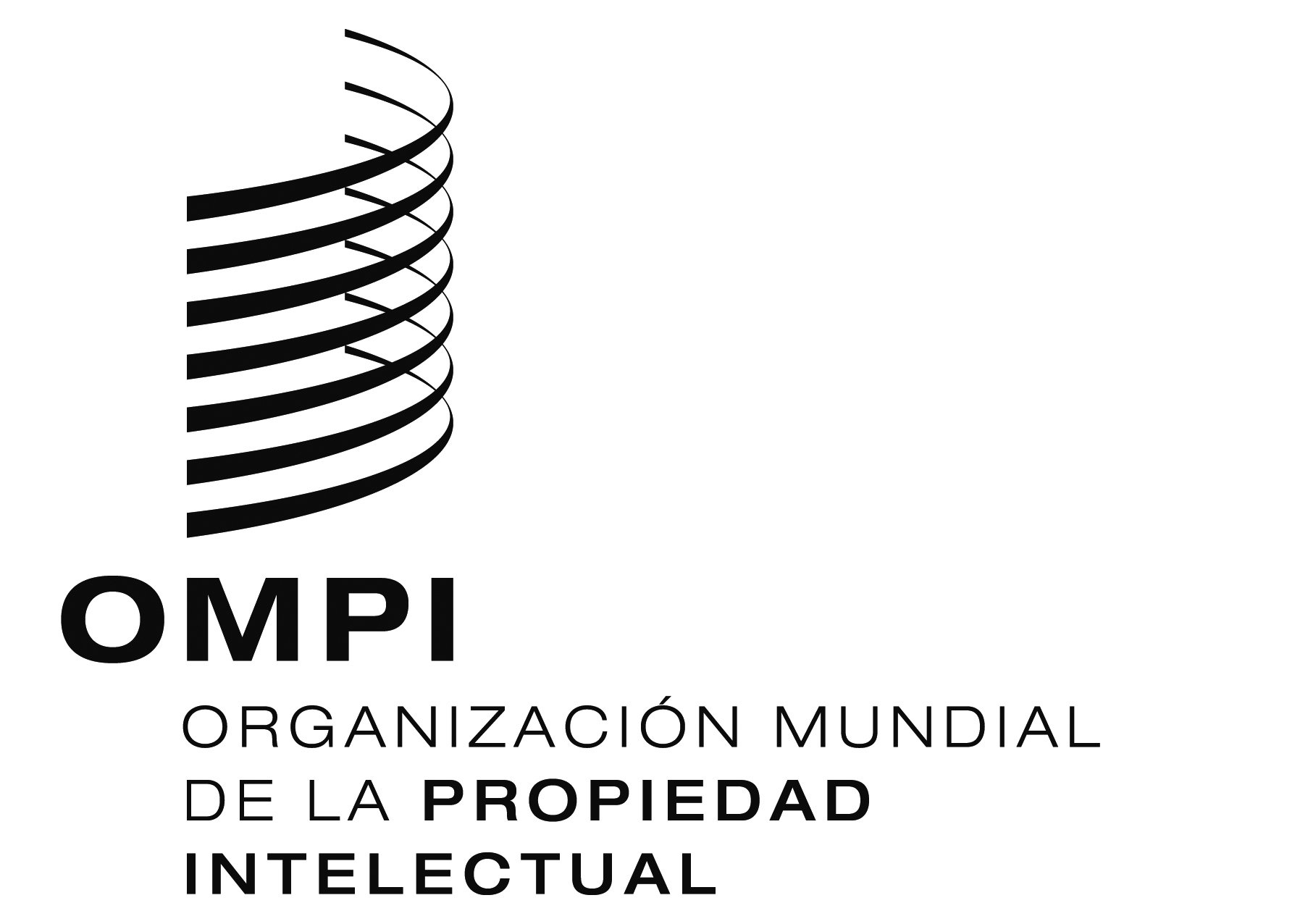 SCDIP/17/8CDIP/17/8CDIP/17/8ORIGINAL:  INGLÉS  ORIGINAL:  INGLÉS  ORIGINAL:  INGLÉS  FECHA:  25 DE FEBRERO DE 2016 FECHA:  25 DE FEBRERO DE 2016 FECHA:  25 DE FEBRERO DE 2016 WIPO MAPPING ACTIVITY LINKED TO THE SUSTAINABLE DEVELOPMENT GOALS (SDGs)(THE PERIOD OCTOBER 2014 TO SEPTEMBER 2015)WIPO MAPPING ACTIVITY LINKED TO THE SUSTAINABLE DEVELOPMENT GOALS (SDGs)(THE PERIOD OCTOBER 2014 TO SEPTEMBER 2015)WIPO MAPPING ACTIVITY LINKED TO THE SUSTAINABLE DEVELOPMENT GOALS (SDGs)(THE PERIOD OCTOBER 2014 TO SEPTEMBER 2015)WIPO MAPPING ACTIVITY LINKED TO THE SUSTAINABLE DEVELOPMENT GOALS (SDGs)(THE PERIOD OCTOBER 2014 TO SEPTEMBER 2015)WIPO MAPPING ACTIVITY LINKED TO THE SUSTAINABLE DEVELOPMENT GOALS (SDGs)(THE PERIOD OCTOBER 2014 TO SEPTEMBER 2015)WIPO MAPPING ACTIVITY LINKED TO THE SUSTAINABLE DEVELOPMENT GOALS (SDGs)(THE PERIOD OCTOBER 2014 TO SEPTEMBER 2015)WIPO MAPPING ACTIVITY LINKED TO THE SUSTAINABLE DEVELOPMENT GOALS (SDGs)(THE PERIOD OCTOBER 2014 TO SEPTEMBER 2015)BENEFICIARY COUNTRY (Alphabetically)DATELOCATIONCATEGORYACTIVITYDIRECT SDGsINDIRECT SDGsAFGHANISTAN (7)17 – 20 November 2014Kathmandu, NepalSeminarSub-Regional Seminar on International Technology Transfer and Open Innovation for a Few Countries from SAARC & Bilateral Consultations 9, 1724 – 27 November 2014Colombo, Sri Lanka Meeting(1) Regional Colloquium on Building Respect for IP for Judges in the SAARC Region and (2) National Strategy on Building Respect for IP 9819 – 30 January 2015Tokyo, JapanTrainingTraining Course on IP Examination (Basic Program)927 February 2015Geneva, SwitzerlandWorkshopLecture on Industrial Designs for Market Advantage and Differentiation from Competitors9827 – 29 April 2015Singapore, SingaporeWorkshopRegional Workshop on the Opportunities and Challenges in the Implementation of the Beijing and Marrakesh Treaties 428 – 29 April 2015Bangkok, ThailandMeetingTowards Sustainable Development:  Partnership for Innovation and Technological Capacity Building in the Least Developed Countries of Asia and the Pacific Region924 – 28 August 2015Singapore, SingaporeMeetingThe Second Heads of IP Office Conference (HIPOC) for Countries in South Asia and Southeast Asia followed by 5th Global Forum on IP98ALBANIA (3)24 – 28 November 2014Geneva, SwitzerlandWorkshopWIPO Technical Training Workshop for IPAS Administrators915 – 17 April 2015Geneva, SwitzerlandWorkshopTraining Workshop on Operational Procedures in the Madrid System for National Offices9827 – 28 May 2015Cluj-Napoca, RomaniaMeetingWIPO Sub-Regional Conference on Collective Management of Copyright and Related Rights Organizations:  Transparency, Accountability, Governance and Supervision98BENEFICIARY COUNTRY (Alphabetically)DATELOCATIONCATEGORYACTIVITYDIRECT SDGsINDIRECT SDGsALGERIA (23)12 – 16 October 2014Algiers, AlgeriaTraining National Training on International Patent Classification (IPC), Nice and Vienna classifications921 – 23 October 2014Casablanca, MoroccoMeetingRegional Political Dialogue on the Importance of the Development and Implementation of National Policies on Intellectual Property and the Promotion of Research, Innovation and Competitiveness9824 – 25 October 2014Casablanca, MoroccoSeminarSub Regional Seminar on the valuation of research and development (R&D), technological innovation and intellectual property for the members of the Organization of Islamic Cooperation924 – 26 November 2014Amman, JordanWorkshopWIPO Regional Workshop on International Patent Classification (IPC) 918 – 20 November 2014Algiers, AlgeriaSeminarSeminar on Patent information and the creation of value through intellectual property – Algeria1725 – 26 November 2014Rome, ItalyMeeting3rd Euro-Mediterranean Meeting of National Committees against Counterfeiting 9819 – 30 January 2015Tokyo, JapanTrainingTraining Course on IP Examination (Basic Program)93 – 5 February 2015Seoul, ROKWorkshopInter-regional Workshop for Heads of Copyright Offices on Copyright Capacity Building987 – 13 February 2015Tokyo,  JapanTrainingTraining Course on Intellectual Property (IP) Management and the Formulations and Implementation of Results-Based IP Office Plans9822 – 26 March 2015Algiers, AlgeriaMissionTTO Project Implementation in Algeria - Fact Finding Mission9, 1726  – 27 March 2015Warsaw, PolandMeetingEighth International Conference on Innovation and Creativity of Women:  Design in Business Strategy9530 – 31 March 2015Muscat, OmanMeetingWIPO Regional Meeting for Heads of Copyright Offices9820 April – 1 May 2015Algiers, AlgeriaTrainingWIPO-ONDA Training Program on Collective Management of Copyright and Related Rights98BENEFICIARY COUNTRY (Alphabetically)DATELOCATIONCATEGORYACTIVITYDIRECT SDGsINDIRECT SDGsALGERIA (23)18 – 22 May 2015Paris, FranceTrainingWIPO-France Training Course on Copyrights and Collective Management of Copyright and Related Rights9818 – 29 May 2015Algiers, AlgeriaTrainingWIPO/ONDA Training Program on Collective Management of Copyright and Related Rights9819 – 20 May 2015Casablanca, MoroccoWorkshopTraining Workshop on "Innovating through patents" for OAPI and IP offices of Algeria, Morocco and Tunisia920 – 27 May 2015Daejeon, Republic of KoreaWorkshopWorkshop on Trademark Law and Examination 9826 – 27 May 2015Cairo, EgyptWorkshopWIPO-LAS Regional Workshop on Building Respect for IP 981 – 4 June 2015Cairo, EgyptWorkshopWIPO Sub-regional Workshop on the Utilization of Patent Examination Work Products for Arab Intellectual Property Offices 99 – 11 June 2015Algiers, AlgeriaTrainingNational Training on ePCT for INAPI Users, Local Applicants and Agents915 – 26 June 2015Paris, FranceTraining WIPO/INPI Training Course on Branding and Trademarks989 – 13 August 2015Cairo, EgyptWorkshopRegional IT Training Workshop for Arab IP Offices96 – 17 September 2015Algiers, AlgeriaExpert MissionExpert Mission on IPAS Deployment for Industrial Designs and Automation Case Study9ANDEAN COMMUNITY (1)16 – 20 February 2015La Antigua, GuatemalaSeminarXIV WIPO/AECID/OEPM Regional Seminar on Intellectual Property (IP) for Judges and Prosecutors from Latin American Countries98ANGOLA (3)6 – 8 October 2014Sao Tomé,Sao Tome and PrincipeSeminarRegional Seminar on the Patent Cooperation Treaty for Lusophone African Countries915 – 19 June 2015Praia, Cape VerdeMeetingInter-Regional Meeting for Portuguese-Speaking Countries9821 – 23 September 2015Nairobi, KenyaTrainingStudy Visit for Copyright Officials98BENEFICIARY COUNTRY (Alphabetically)DATELOCATIONCATEGORYACTIVITYDIRECT SDGsINDIRECT SDGsANTIGUA AND BARBUDA (4)15 – 17 October  2014Port Of Spain, Trinidad and TobagoWorkshopCapacity Building Workshop for Cooperatives and Farmers Associations on Geographical Indications/Origin Linked Products and Branding2, 823 – 24 February 2015Kingston, JamaicaMeetingWIPO Preparatory Meeting of Heads of Intellectual Property Offices of Caribbean Countries 9827 April  – 1 May 2015Castries, Saint LuciaWorkshopIPAS Training Workshop for the Caribbean Countries929 – 30 June 2015Kingston, JamaicaWorkshopBack-to-back Joint WIPO/IDB/CEDA/CARICOM Workshops on GIs/OLPs and Branding98ARGENTINA (19)3 - 4 September 2014Buenos Aires, ArgentinaConference3rd International Symposium on Protection of Industrial Designs96 – 10 October 2014Asunción, ParaguayTrainingWIPO/SGAE Training Course on Copyright and Related Rights for Latin American Countries983 – 6 November 2014Rio De Janeiro, BrazilSeminarXXXII Seminar for Officials of IP Offices of Latin American Countries983 – 7 November 2014Madrid, SpainTrainingWIPO/SGAE Training Course on Collective Management of Copyright983 – 7 November 2014Buenos Aires, ArgentinaTrainingWIPO Training of Trainers Program on Effective IP Asset Management by SMEs984 – 8 November 2014Buenos Aires, ArgentinaCourse / FellowshipRegional MIP Program jointly offered by WIPO, Austral University and INPI of Argentina9816 – 20 November 2014Jerusalem, IsraelTrainingWIPO/ILPO Training Program on Patent Search and Examination in the Pharmaceutical Field9324 – 27 November 2014Lima, PeruMeetingX Regional Meeting WIPO/OEPM/EPO of IT Specialists and Management of Patent Information of IP Offices in Latin America (LATIPAT Project) and the International Congress on Patents and Inventions9, 1710 – 12 December 2014Montevideo, UruguayWorkshop Regional Workshop on Technology Transfer9, 17BENEFICIARY COUNTRY (Alphabetically)DATELOCATIONCATEGORYACTIVITYDIRECT SDGsINDIRECT SDGsARGENTINA (19)16 – 20 February 2015La Antigua, GuatemalaSeminarXIV WIPO/AECID/OEPM Regional Seminar on Intellectual Property (IP) for Judges and Prosecutors from Latin American Countries9826 – 27 March 2015Warsaw, PolandMeetingEighth International Conference on Innovation and Creativity of Women:  Design in Business Strategy 9527 March 2015Buenos Aires, ArgentinaMeetingHigh-Level Roundtable on the Importance of Branding and the Trademark System within a Global Market7 April 2015Buenos Aires, Argentina Conference/
WorkshopWIPO/INPI Design Pilot Project Launch Event and 
Pre-Diagnosis Workshop987 April 2015Buenos Aires, ArgentinaWorkshopIndustrial Designs Pilot Project Launch and IP Pre-Diagnosis Workshop9818 – 22 May 2015Lima, PeruTrainingWIPO/SGAE Training Course on Copyright and Related Rights for Latin American Countries9819 – 21 May 2015Almaty, KazakhstanWorkshopWIPO National Workshop on Access to Technology for Innovation and WIPO Regional Conference on the Technology and Innovation Support Center 9, 1719 – 22 May 2015Cartagena de Indias, ColombiaSeminarVI Regional Seminar on the Management of National Industrial Property Offices:  the Role of Work-Sharing Programs96 – 7 July 2015Madrid, SpainTrainingAdvanced Training Course on Trademark Examination for Latin American Countries9824 – 28 August 2015Buenos Aires, ArgentinaTrainingWIPO Training of Trainers Program on Effective IP Asset Management by SMEs98ARMENIA (3)3 – 14 November 2014Seoul, Republic of KoreaTrainingInternational Educational Program on Idea, Invention, Innovation and Intellectual Property – Seed Project 2014 928 – 29 May 2015Tbilisi, GeorgiaMeetingRegional Meeting for Caucasian, Central Asian and Eastern European Countries on the Beijing and Marrakesh Treaties16 – 17 June 2015Ashgabat, Turkmenistan SeminarRegional Seminar on the Multilateral Legal Framework and Practice of Patents9BENEFICIARY COUNTRY (Alphabetically)DATELOCATIONCATEGORYACTIVITYDIRECT SDGsINDIRECT SDGsAZERBAIJAN (10)8 – 9 October 2014Tbilisi, GeorgiaConferenceInternational Conference Focusing on Geographical Indications:  Legal Insight and Branding Strategies9813 – 24 October 2014London, United KingdomTraining WIPO-British Copyright Council  (BCC) Advanced Training Course on Copyright and Related Rights 983 – 14 November 2014Seoul, Republic of KoreaTrainingInternational Educational Program on Idea, Invention, Innovation and Intellectual Property – Seed Project 2014 91 – 2 December 2014Baku, AzerbaijanSeminarNational Seminar Actual Problems of IP for Visually Impaired Persons49 – 10 April 2015Baku, AzerbaijanSeminarRegional Seminar on Raising Awareness on New Types of Trademarks/Non-Traditional Trademarks9813 – 14 April 2015Baku, AzerbaijanFact FindingStart-up Academies: Fact finding mission for cooperation in the establishment of a national IP Academy19 – 21 May 2015Almaty, KazakhstanWorkshopWIPO National Workshop on Access to Technology for Innovation and WIPO Regional Conference on the Technology and Innovation Support Center 9, 1728 – 29 May 2015Tbilisi, GeorgiaMeetingRegional Meeting for Caucasian, Central Asian and Eastern European Countries on the Beijing and Marrakesh Treaties416 – 17 June 2015Ashgabat, TurkmenistanSeminarRegional Seminar on the Multilateral Legal Framework and Practice of Patents914 – 18 September 2015Seoul, Republic of KoreaWorkshopWIPO-KCC-MCST Workshop on IP Enforcement98BAHAMAS (1)27 April – 1 May 2015Castries, Saint LuciaWorkshopIPAS Training Workshop for the Caribbean Countries9BAHRAIN (8)10 - 17 October 2014Manama, BahrainMissionPreparatory mission for the deployment of the WIPO Industrial Property Administration System (IPAS)924 – 26 November 2014Amman, JordanWorkshopWIPO Regional Workshop on International Patent Classification (IPC) 930 – 31 March 2015Muscat, OmanMeetingWIPO Regional Meeting for Heads of Copyright Offices9814 – 15 April 2015Kuwait City, KuwaitTrainingInformation and Training sessions on the Diplomatic Conference on the Lisbon Agreement organized by the GCC-IPTC and WIPO98BENEFICIARY COUNTRY (Alphabetically)DATELOCATIONCATEGORYACTIVITYDIRECT SDGsINDIRECT SDGsBAHRAIN (8)26 – 27 May 2015Cairo, EgyptWorkshopWIPO-LAS Regional Workshop on Building Respect for IP 981 – 4 June 2015Cairo, EgyptWorkshopWIPO Sub-regional Workshop on the Utilization of Patent Examination Work Products for Arab Intellectual Property Offices 99 – 13 August 2015Cairo, EgyptWorkshopRegional IT Training Workshop for Arab IP Offices913 – 17 September 2015Manama, BahrainExpert MissionExpert Mission on Patents9BANGLADESH (28)13 – 16 October 2014Dhaka, BangladeshSeminarNational Seminar on General Awareness Building on IPRs and its Role in Economic Development  and Bilateral Consultations9813 – 24 October 2014London, United KingdomTraining WIPO-British Copyright Council  (BCC) Advanced Training Course on Copyright and Related Rights 9821 – 23 October 2014Daejeon, Republic of KoreaWorkshopRegional Workshop on IP as a Policy Tool for Development 9827 – 30 October 2014Tokyo, JapanMeetingRegional Meeting for Heads of Copyright Offices9827 – 31 October 2014Munich, Germany TrainingWIPO-GPTO Advanced Training Course on Patent Search and Examination in the Field of Biotechnology 927 October – 7 November 2014Tokyo, JapanTrainingTraining Course on the Use of Information Technology in IP Administration 93 – 7 November 2014Addis Ababa, EthiopiaSeminarJoint WIPO-Sida and PRV Results Seminar for Senior Officials from Developing and Least Developed Countries on the Training Programs of Intellectual Property 93 – 7 November 2014Addis Ababa, EthiopiaTrainingConference on Advanced International Training Programs on Intellectual Property in the Global Economy9817 – 20 November 2014Kathmandu, NepalSeminarSub-Regional Seminar on International Technology Transfer and Open Innovation for a Few Countries from SAARC & Bilateral Consultations 9, 1724 – 27 November 2014Colombo, Sri Lanka Meeting(1) Regional Colloquium on Building Respect for IP for Judges in the SAARC Region and (2) National Strategy on Building Respect for IP 98BENEFICIARY COUNTRY (Alphabetically)DATELOCATIONCATEGORYACTIVITYDIRECT SDGsINDIRECT SDGsBANGLADESH (28)25 – 26 November 2014Singapore, SingaporeSeminarRegional Seminar on the Strategic Use of Intellectual Property by the Sports Industry 987 – 13 February 2015Tokyo,  JapanTrainingTraining Course on Intellectual Property (IP) Management and the Formulations and Implementation of Results-Based IP Office Plans9823 – 24 February 2015Dhaka, BangladeshMissionMission for the Launching of Technology and Innovation Support Centers (TISCs) and Training Program9, 171 March 2015Dhaka, BangladeshMissionCase Study Visit to Bangladesh93 – 4 March 2015Dhaka, BangladeshWorkshopNational Workshop on Copyright and Related Rights983 – 27 March 2015Seoul and Daejeon, Republic of KoreaWorkshopWorkshop on Patent Law and Examination and on the Job Training Pilot Program98 – 13 March 2015Nay Phi Taw, MyanmarTrainingJoint WIPO-Sida Follow-up Program to the Eleventh Training and Advisory Program on Intellectual Property Rights in the Global Economy for the Least Developed Countries (LDCs)926 – 27 March 2015Warsaw, PolandMeetingEighth International Conference on Innovation and Creativity of Women:  Design in Business Strategy9527 – 29 April 2015Singapore, SingaporeWorkshopRegional Workshop on the Opportunities and Challenges in the Implementation of the Beijing and Marrakesh Treaties 428 – 29 April 2015Bangkok, ThailandMeetingTowards Sustainable Development:  Partnership for Innovation and Technological Capacity Building in the Least Developed Countries of Asia and the Pacific Region929 – 30 April 2015Seoul, Republic of KoreaSeminarRegional Seminar on the Dissemination of Appropriate Technology Inventions9, 1718 – 29 May 2015Oslo, NorwayMeetingWIPO-Norwegian Industrial Property Office (NIPO) Program on Global Patent Issues: Patent Quality 920 – 27 May 2015Daejeon, Republic of KoreaWorkshopWorkshop on Trademark Law and Examination 981 June 2015- 28 February 2016Turin, ItalyTrainingMaster of Laws (LL.M.) in Intellectual Property Program9BENEFICIARY COUNTRY (Alphabetically)DATELOCATIONCATEGORYACTIVITYDIRECT SDGsINDIRECT SDGsBANGLADESH (28)June 8 – 19 2015Oslo, NorwayTrainingTraining Course on Exercise and Management of Copyright and Related Rights9815 – 26 June 2015Strasbourg, FranceTrainingWIPO-CEIPI Colloquium on Transfer of Technology and Licensing 9, 1716 June 2015Geneva, SwitzerlandTraining12th WTO-WIPO Colloquium for IP Teachers, lecture on the protection of industrial designs, June 16, 20159824 – 28 August 2015Singapore, SingaporeMeetingThe Second Heads of IP Office Conference (HIPOC) for Countries in South Asia and Southeast Asia followed by 5th Global Forum on IP98BARBADOS (10)16 – 17 October 2014Belmopan, BelizeSeminarSub-Regional Seminar on Industrial Designs and the Hague System981 November 2014 – 30 April 2015Saint Lucy & St. George's, BarbadosMissionsIntellectual Property Audit and the formulation of a Strategy for Grenada910 - 12 December 2014Geneva, SwitzerlandMeeting1st Business Expert Group meeting on the WIPO Connect project (for Collective Management Organizations)9823 – 24 February 2015Kingston, JamaicaMeetingWIPO Preparatory Meeting of Heads of Intellectual Property Offices of Caribbean Countries 9816 – 27 March 2015Geneva , SwitzerlandTrainingWIPO-WTO Advanced Course on intellectual Property for Government Officials9818 – 20 March 2015Bridgetown, BarbadosWorkshopJoint WIPO-EU/CARIFORUM Sub-Regional Workshop on GI's/Origin Linked Products and Branding2, 814 - 16 April 2015Bridgetown, BarbadosMeetingWIPO Connect Business Expert Group meeting n°2927 April – 1 May 2015Castries, Saint LuciaWorkshopIPAS Training Workshop for the Caribbean Countries929 – 30 June 2015Kingston, JamaicaWorkshopBack-to-back Joint WIPO/IDB/CEDA/CARICOM Workshops on GIs/OLPs and Branding988-9 September 2015Kiev, UkraineMeetingWIPO Connect Business Expert Group Meeting n°39BENEFICIARY COUNTRY (Alphabetically)DATELOCATIONCATEGORYACTIVITYDIRECT SDGsINDIRECT SDGsBELARUS (3)23 – 24 April 2015Minsk, BelarusSeminarNational Seminar on Intellectual Property Policies in Universities928 – 29 May 2015Tbilisi, GeorgiaMeetingRegional Meeting for Caucasian, Central Asian and Eastern European Countries on the Beijing and Marrakesh Treaties416 – 17 June 2015Ashgabat, TurkmenistanSeminarRegional Seminar on the Multilateral Legal Framework and Practice of Patents9BELIZE (4)916 – 17 October 2014Belmopan, BelizeSeminarSub-Regional Seminar on Industrial Designs and the Hague System9823 – 24 February 2015Kingston, JamaicaMeetingWIPO Preparatory Meeting of Heads of Intellectual Property Offices of Caribbean Countries 9827 April  – 1 May 2015Castries, Saint LuciaWorkshopIPAS Training Workshop for the Caribbean Countries929 – 30 June 2015Kingston, JamaicaWorkshopBack-to-back Joint WIPO/IDB/CEDA/CARICOM Workshops on GIs/OLPs and Branding98BENIN (3)4 – 6 May 2015Cotonou, BeninMeetingMeeting to validate the National IP Strategy of Benin930 June – 3 July 2015Cotonou, BeninWorkshopTraining Workshop for Judges and Customs Officials of Benin to Promote Building Respect for IP9828 – 30 July 2015Douala, CameroonSeminarInterregional Seminar on Intellectual Property for French Speaking African Countries98BHUTAN (16)13 – 24 October 2014London, United KingdomTraining WIPO-British Copyright Council  (BCC) Advanced Training Course on Copyright and Related Rights 9827 – 30 October 2014Tokyo, JapanMeetingRegional Meeting for Heads of Copyright Offices983 – 7 November 2014Addis Ababa, EthiopiaSeminarJoint WIPO-Sida and PRV Results Seminar for Senior Officials from Developing and Least Developed Countries on the Training Programs of Intellectual Property 917 – 20 November 2014Kathmandu, NepalSeminarSub-Regional Seminar on International Technology Transfer and Open Innovation for a Few Countries from SAARC & Bilateral Consultations 9, 17BENEFICIARY COUNTRY (Alphabetically)DATELOCATIONCATEGORYACTIVITYDIRECT SDGsINDIRECT SDGsBHUTAN (16)24 – 27 November 2014Colombo, Sri Lanka Meeting(1) Regional Colloquium on Building Respect for IP for Judges in the SAARC Region and (2) National Strategy on Building Respect for IP 981 – 12 December 2014Tokyo, JapanTrainingTraining Course on the Enforcement of IP Rights9819 – 26 January 2015Thimphu, BhutanConsultationStakeholders’ Consultation on the Draft Industrial Property Amendment Bill of Bhutan922 –23 January 2015Thimphu, BhutanMeetingPublic Consultation on Industrial Property for National Stakeholders927 – 29 April 2015Singapore, SingaporeWorkshopRegional Workshop on the Opportunities and Challenges in the Implementation of the Beijing and Marrakesh Treaties 428 – 29 April 2015Bangkok, ThailandMeetingTowards Sustainable Development:  Partnership for Innovation and Technological Capacity Building in the Least Developed Countries of Asia and the Pacific Region929 – 30 April 2015Seoul, Republic of KoreaSeminarRegional Seminar on the Dissemination of Appropriate Technology Inventions9, 1720 – 27 May 2015Daejeon, Republic of KoreaWorkshopWorkshop on Trademark Law and Examination 9815 – 26 June 2015Strasbourg, FranceTrainingWIPO-CEIPI Colloquium on Transfer of Technology and Licensing 9, 1724 – 28 August 2015Singapore, SingaporeMeetingThe Second Heads of IP Office Conference (HIPOC) for Countries in South Asia and Southeast Asia followed by 5th Global Forum on IP9826-28 August 2015Thimphu, BhutanWorkshopNational Multi-stakeholder Workshop and Dialogue on the Intellectual Property and Traditional Knowledge97 – 9 September, 2015Thimphu, BhutanWorkshopWorkshop on Access to Technology for Innovation and on Establishing a Technology and Innovation Support Center (TISC) Network in Bhutan9, 17BENEFICIARY COUNTRY (Alphabetically)DATELOCATIONCATEGORYACTIVITYDIRECT SDGsINDIRECT SDGsBOLIVIA (2)16 – 20 February 2015La Antigua, GuatemalaSeminarXIV WIPO/AECID/OEPM Regional Seminar on Intellectual Property (IP) for Judges and Prosecutors from Latin American Countries9819 – 22 May 2015Cartagena de Indias, ColombiaSeminarVI Regional Seminar on the Management of National Industrial Property Offices:  the Role of Work-Sharing Programs9BOSNIA AND HERZEGOVINA (2)24 – 28 November 2014Geneva, SwitzerlandWorkshopWIPO Technical Training Workshop for IPAS Administrators924-28 August 2015Sarajevo, Bosnia and HerzegovinaMissionCapacity building and training on the WIPO Industrial Property Administration System (IPAS)9BOTSWANA (7)29 – 30 October 2014Pretoria, South AfricaMeetingWIPO/CIPC Regional Colloquium on Building Respect for IP for Members of the Judiciary of the Common Law Countries of the Southern African Development Community (SADC)9829 – 31 October 2014Pretoria, South AfricaMeetingSADC Regional Colloquium on Building Respect for IP for the Judiciary; Consultations with CIPC 9826 – 28 November 2014Harare, ZimbabweTrainingWIPO-ARIPO Sub-Regional Training of Trainers Program on Effective Management of Intellectual Property Assets by Small and Medium-sized Enterprises989-10 February 2015Gaborone, BotswanaMissionBusiness Needs Assessment for the creation of a Model Office for IPAS911 – 13 February 2015Harare, ZimbabweSeminarWIPO-ARIPO Sub Regional Seminar on the Promotion and the Understanding of Multilateral Treaties in the Field of Patents:  Paris Convention, Budapest Treaty and Patent Law Treaty98 – 12 June 2015Harare, ZimbabweTrainingTraining of Trainers Workshop on the Teaching of Intellectual Property (IP) in Police Academies of the ARIPO Member States9821 – 23 September 2015Nairobi, KenyaTrainingStudy Visit for Copyright Officials98BENEFICIARY COUNTRY (Alphabetically)DATELOCATIONCATEGORYACTIVITYDIRECT SDGsINDIRECT SDGsBRAZIL (35)6 – 10 October 2014Asunción, ParaguayTrainingWIPO/SGAE Training Course on Copyright and Related Rights for Latin American Countries9822 – 24 October 2014Santiago, ChileSeminarPCT Regional Seminar and ISA/IPEA-related Activities927 October – 3 November 2014Campinas, BrazilWorkshopWorkshop on Technological Development Agreements9, 1727 October – 7 November 2014Tokyo, JapanTrainingTraining Course on the Use of Information Technology in IP Administration 929 – 30 October 2014Belo Horizonte, BrazilSeminarInternational Seminar on Geographical Indications and Collective Trademarks in the Agribusiness Sector2, 83 – 6 November 2014Rio De Janeiro, BrazilSeminarXXXII Seminar for Officials of IP Offices of Latin American Countries983 – 7 November 2014Madrid, SpainTrainingWIPO/SGAE Training Course on Collective Management of Copyright985 – 7 November 2014Seoul, Republic of KoreaTrainingOffline course 5th annual WIPO-KIPO-KAIST-KIPA Advanced International Certificate Course9810 – 17 November 2014Curitiba and Rio De Janeiro, BrazilTrainingWIPO Successful Technology Licensing (STL) Training Program9, 1710 – 21 November 2014Tokyo, JapanTraining Training Course on the Examination of Industrial Property (Intermediate/Advanced Program)912 – 13 November 2014Rio De Janeiro, BrazilWorkshopWorkshop on Patent Collaboration24 – 27 November 2014Lima, PeruMeetingX Regional Meeting WIPO/OEPM/EPO of IT Specialists and Management of Patent Information of IP Offices in Latin America (LATIPAT Project) and the International Congress on Patents and Inventions9, 171 – 2 December 2014Porto Alegre, BrazilSeminarNational Seminar on the Strategic Importance of the Protection of Industrial Design91 – 12 December 2014Rio De Janeiro, BrazilMissionCapacity building and training on WIPO IPAS for TM915 – 18 December 2014Rio De Janeiro, BrazilMissionProject Initiation for the IPAS Patent project at INPI Brazil9BENEFICIARY COUNTRY (Alphabetically)DATELOCATIONCATEGORYACTIVITYDIRECT SDGsINDIRECT SDGsBRAZIL (35)7 – 13 February 2015Tokyo,  JapanTrainingTraining Course on Intellectual Property (IP) Management and the Formulations and Implementation of Results-Based IP Office Plans9816 – 20 February 2015La Antigua, GuatemalaSeminarXIV WIPO/AECID/OEPM Regional Seminar on Intellectual Property (IP) for Judges and Prosecutors from Latin American Countries9819 – 26 February 2015Tokyo, JapanTrainingTraining Course for Patent Examiners on Specified Technology (Pharmaceutical)9316 – 27 March 2015Geneva , SwitzerlandTrainingWIPO-WTO Advanced Course on intellectual Property for Government Officials9823 – 25 March 2015Mexico City, MexicoSeminarInterregional Seminar on the International Trademark Registration System and Study Visit to the Headquarters of the Mexican Institute of Industrial Property9811 – 15 May 2015Ottawa, CanadaWorkshopWIPO-CIPO Executive Workshop on the Application of Management Techniques in the Delivery of IP Services9818 – 22 May 2015Lima, PeruTrainingWIPO/SGAE Training Course on Copyright and Related Rights for Latin American Countries9818 – 29 May 2015Oslo, NorwayMeetingWIPO-Norwegian Industrial Property Office (NIPO) Program on Global Patent Issues: Patent Quality 9919 – 22 May 2015Cartagena de Indias, ColombiaSeminarVI Regional Seminar on the Management of National Industrial Property Offices:  the Role of Work-Sharing Programs991 – 2 June 2015Rio De Janeiro and Sao Paulo, BrazilSeminarPCT Regional Roving Seminars on the PCT and ePCT, Brazil992 – 4 June 2015San José, Costa RicaMeetingRegional Meeting for Heads of Copyright Offices in Latin American Countries989 – 11 June 2015Daejeon, Republic of KoreaSeminarRegional Seminar on Formulation and Implementation of National IP Policy 9815 – 19 June 2015Praia, Cape VerdeMeetingInter-Regional Meeting for Portuguese-Speaking Countries9815 - 26 June 2015Rio De Janeiro, BrazilMissionCapacity building and training / support mission on IPAS for Trademarks9BENEFICIARY COUNTRY (Alphabetically)DATELOCATIONCATEGORYACTIVITYDIRECT SDGsINDIRECT SDGsBRAZIL (35)16 June 2015Geneva, SwitzerlandTraining12th WTO-WIPO Colloquium for IP Teachers, lecture on the protection of industrial designs, June 16, 20159829 June – 3 July 2015Natal, BrazilMissionTechnical Working Party on Automation and Computer Programs (TWC/33)913 – 17 July 2015Recife, BrazilWorkshopNational Workshop on IP Protection and Commercialization Strategies of Research Results for Universities and R&D Institutions9, 1728 – 31 July 2015Guayaquil, EcuadorSeminarPCT and Budapest Treaty Regional Seminar for Latin American Countries927 – 28 August 2015Rio De Janeiro, BrazilWorkshopWIPO Regional Workshop on Free and Open Source Tools for Patent Analysis9, 1724 – 25 September 2015Joao Pessoa,BrazilSeminarSecond seminar on International Geographical Indications and Collective Trademarks for Handicrafts organized by INPI and WIPO9BRUNEI DARUSSALAM (22)21 – 23 October 2014Daejeon, Republic of KoreaWorkshopRegional Workshop on IP as a Policy Tool for Development 9827 – 28  October 2014Bandar Seri Begawan, Brunei DarussalamSeminarSub-Regional Seminar on Effective Utilization of TM Classification Systems9827 – 29 October 2014Seoul, Republic of KoreaMeetingDevelopment of the ASEAN IPR Strategic Plan for 2016-2025 - Brainstorming Workshop 9827 October – 7 November 2014Tokyo, JapanTrainingTraining Course on the Use of Information Technology in IP Administration 95 – 7 November 2014Geneva, SwitzerlandWorkshopTraining Workshop for National Offices on Operations of the Madrid System for International Registration of Marks 9817 - 21 November 2014Bandar Seri Begawan, Brunei DarussalamMissionCapacity Building and Training on the WIPO Industrial Property Administration System (IPAS) for Trademarks925 – 26 November 2014Singapore, SingaporeSeminarRegional Seminar on the Strategic Use of Intellectual Property by the Sports Industry 98BENEFICIARY COUNTRY (Alphabetically)DATELOCATIONCATEGORYACTIVITYDIRECT SDGsINDIRECT SDGsBRUNEI DARUSSALAM (22)2 – 5 December 2014Kuala Lumpur, MalaysiaWorkshopWIPO TISC National Workshop and ASEAN Regional TISC Meeting9, 179 – 11 December 2014Singapore, SingaporeWorkshopAANZFTA-WIPO Sub-Regional Workshop for ASEAN Trademark Examiners on the Madrid System of International Registration of Marks 9819 – 30 January 2015Tokyo, JapanTrainingTraining Course on IP Examination (Basic Program)92 – 6 February 2015Singapore, SingaporeSeminarWIPO Work Sharing Seminar97 – 13 February 2015Tokyo,  JapanTrainingTraining Course on Intellectual Property (IP) Management and the Formulations and Implementation of Results-Based IP Office Plans9824 February 2015Geneva, SwitzerlandConference/
WorkshopIntellectual Property Issues for ASEAN Countries (Phase I)  Lecture on Industrial Designs for Market Advantage an Differentiation from Competitors9827 February 2015Geneva, SwitzerlandConference/
WorkshopLecture on Industrial Designs for Market Advantage and Differentiation from Competitors989 – 11 March 2015Brunei DarussalamMeetingParticipation in the 46the ASEAN Working Group on IP Cooperation (AWGIPC) Meeting924 – 25 March 2015Singapore, SingaporeTrainingSub-Regional Training Event on the PCT System and ePCT, hosted by WIPO Singapore Office 927 – 29 April 2015Singapore, SingaporeWorkshopRegional Workshop on the Opportunities and Challenges in the Implementation of the Beijing and Marrakesh Treaties 412 – 14 May 2015Manila, PhilippinesTrainingSub-Regional Training on Madrid Protocol for IP Attorneys and Trademark Examiners from ASEAN IP Offices 9827 – 29 May 2015Siem Reap, CambodiaTrainingAdvance Sub-Regional Training on Madrid Protocol Operations for Madrid Examiners and Future Madrid Examiners982 – 4 June 2015Bandar Seri Begawan, Brunei DarussalamSeminarWIPO TISC Training Seminar and Meeting on Project Planning9, 17BENEFICIARY COUNTRY (Alphabetically)DATELOCATIONCATEGORYACTIVITYDIRECT SDGsINDIRECT SDGsBRUNEI DARUSSALAM (22)8 – 12 June 2015Bandar Seri Begawan, Brunei DarussalamMissionWIPO Industrial Property Administration (IPAS) and Electronic Document Management System (EDMS) deployment 924 – 28 August 2015Singapore, SingaporeMeetingThe Second Heads of IP Office Conference (HIPOC) for Countries in South Asia and Southeast Asia followed by 5th Global Forum on IP98BULGARIA (7)8 October 2014Sofia, BulgariaSeminarInvitation to jointly organize with the Bulgarian Patent Office a PCT Promotion Seminar for applicants916 – 20 November 2014Jerusalem, IsraelTrainingWIPO/ILPO Training Program on Patent Search and Examination in the Pharmaceutical Field9325 – 27 November 2014Sibiu, RomaniaTrainingWIPO Inter-Regional Training on Intellectual Property Valuation97 – 9 April 2015Sofia, BulgariaMeetingDevelopment of the National IP Strategy in Bulgaria94 June 2015Sofia, BulgariaWorkshopWIPO National Workshop on Building Respect for IP for Law Enforcement Officials9823 – 25 June 2015Sibiu, RomaniaTrainingWIPO Inter-Regional Training on Intellectual Property Valuation928 – 31 July 2015Guayaquil, EcuadorSeminarRegional Seminar for Latin American Countries on the PCT and Budapest Treaty9BURKINA FASO (9)21 – 23 October 2014Casablanca, MoroccoMeetingRegional Political Dialogue on the Importance of the Development and Implementation of National Policies on Intellectual Property and the Promotion of Research, Innovation and Competitiveness983 – 7 November 2014Addis Ababa, EthiopiaSeminarJoint WIPO-Sida and PRV Results Seminar for Senior Officials from Developing and Least Developed Countries on the Training Programs of Intellectual Property 9BENEFICIARY COUNTRY (Alphabetically)DATELOCATIONCATEGORYACTIVITYDIRECT SDGsINDIRECT SDGsBURKINA FASO (9)10 – 12 December 2014Geneva, SwitzerlandMeeting1st Business Expert Group Meeting on the WIPO Connect project (for Collective Management Organizations)9823 – 27 March 2015Ouagadougou and Bobo-Dioulasso, Burkina FasoSeminarWIPO Project  to Support Technology and Innovation Support Center (TISC):  Seminar on the implementation of technical and scientific information9, 1714 – 16 April 2015Bridgetown, BarbadosMeetingWIPO Connect Business Expert Group Meeting n°29818 – 22 May 2015Paris, FranceTrainingWIPO-France Training Course on Copyrights and Collective Management of Copyright and Related Rights9815 – 26 June 2015Paris, FranceTraining WIPO/INPI Training Course on Branding and Trademarks9816 June 2015Geneva, SwitzerlandTraining12th WTO-WIPO Colloquium for IP Teachers, lecture on the protection of industrial designs, June 16, 20159828 – 30 July 2015Douala, CameroonSeminarInterregional Seminar on Intellectual Property for French Speaking African Countries988 – 9 September 2015Kiev, UkraineMeetingWIPO Connect Business Expert Group meeting n°398BURUNDI (4)10 – 14 November 2014Bujumbura, BurundiWorkshopHigh-level Workshop on IP for Parliament and the Burundian Executive and meetings with the highest national authorities910 – 14 November 2014Bujumbura, BurundiWorkshopNational Draft Policy Validation Workshop on Intellectual Property of Burundi921 – 23 January 2015Yaoundé, CameroonSeminarWIPO-OAPI Sub-Regional Seminar on the Protection and Valuation of Research Findings for Teachers and Researchers from Central Africa918 – 22 May 2015Paris, FranceTrainingWIPO-France Training Course on Copyrights and Collective Management of Copyright and Related Rights98CAMBODIA (35)20 – 31 October 2014Helsinki, FinlandTrainingWIPO-Finnish Training Course on Copyright and Related Rights 9827 – 28  October 2014Bandar Seri Begawan, Brunei DarussalamSeminarSub-Regional Seminar on Effective Utilization of TM Classification Systems98BENEFICIARY COUNTRY (Alphabetically)DATELOCATIONCATEGORYACTIVITYDIRECT SDGsINDIRECT SDGsCAMBODIA (35)27 – 29 October 2014Seoul, Republic of KoreaMeetingDevelopment of the ASEAN IPR Strategic Plan for 2016-2025 - Brainstorming Workshop 9827 – 30 October 2014Tokyo, JapanMeetingRegional Meeting for Heads of Copyright Offices9827 October – 7 November 2014Tokyo, JapanTrainingTraining Course on the Use of Information Technology in IP Administration 93 – 7 November 2014Addis Ababa, EthiopiaSeminarConference on Advanced International Training Programs on Intellectual Property in the Global Economy985 – 7 November 2014Geneva, SwitzerlandWorkshopTraining Workshop for National Offices on Operations of the Madrid System for International Registration of Marks 9825 – 26 November 2014Singapore, SingaporeSeminarRegional Seminar on the Strategic Use of Intellectual Property by the Sports Industry 981 – 12 December 2014Tokyo, JapanTrainingTraining Course on the Enforcement of IP Rights982 – 5 December 2014Kuala Lumpur, MalaysiaWorkshopWIPO TISC National Workshop and ASEAN Regional TISC Meeting9, 173 December 2014Phnom Penh, CambodiaMeetingNational Roundtable on the Copyright System of Cambodia819 – 30 January 2015Tokyo, JapanTrainingTraining Course on IP Examination (Basic Program)926 – 30 January 2015Phnom Penh, CambodiaMissionDigitization Project and EDMS Deployment Missions at the Department of IP Rights92 – 6 February 2015Singapore, SingaporeSeminarWIPO Work Sharing Seminar97 – 13 February 2015Tokyo,  JapanTrainingTraining Course on Intellectual Property (IP) Management and the Formulations and Implementation of Results-Based IP Office Plans9824 February 2015Geneva, SwitzerlandWorkshopIntellectual Property Issues for ASEAN Countries (Phase I)  Lecture on Industrial Designs for Market Advantage an Differentiation from Competitors9827 February 2015Geneva, SwitzerlandWorkshopLecture on Industrial Designs for Market Advantage and Differentiation from Competitors983 – 27 March 2015Seoul and Daejeon, Republic of KoreaWorkshopWorkshop on Patent Law and Examination and on the Job Training Pilot Program9BENEFICIARY COUNTRY (Alphabetically)DATELOCATIONCATEGORYACTIVITYDIRECT SDGsINDIRECT SDGsCAMBODIA (35)8 – 13 March 2015Nay Pyi Taw, MyanmarTrainingJoint WIPO-Sida Follow-up Program to the Eleventh Training and Advisory Program on Intellectual Property Rights in the Global Economy for the Least Developed Countries (LDCs)99 – 24 March 2015Phnom Penh, CambodiaMissionIPAS, EDMS, Digitization and WIPO file Missions9, 1723 – 25 March 2015Mexico City, MexicoSeminarInterregional Seminar on the International Trademark Registration System and Study Visit to the Headquarters of the Mexican Institute of Industrial Property9824 – 25 March 2015Singapore, SingaporeTrainingSub-Regional Training Event on the PCT System and ePCT, hosted by WIPO Singapore Office 927 – 29 April 2015Singapore, SingaporeWorkshopRegional Workshop on the Opportunities and Challenges in the Implementation of the Beijing and Marrakesh Treaties 428 – 29 April 2015Bangkok, ThailandMeetingTowards Sustainable Development:  Partnership for Innovation and Technological Capacity Building in the Least Developed Countries of Asia and the Pacific Region918 – 29 May 2015Phnom Penh, CambodiaMissionWIPO Industrial Property Administration (IPAS) and Electronic Document Management System (EDMS) deployment 920 – 27 May 2015Daejeon, Republic of KoreaWorkshopWorkshop on Trademark Law and Examination 9827 – 29 May 2015Phnom Penh, CambodiaSeminarWIPO TISC Training Seminar and Meeting on Project Planning9, 1727 – 29 May 2015Siem Reap, CambodiaTrainingAdvance Sub-Regional Training on Madrid Protocol Operations for Madrid Examiners and Future Madrid Examiners9829 – 30 April 2015Seoul, Republic of KoreaSeminarRegional Seminar on the Dissemination of Appropriate Technology Inventions9, 179 – 11 June 2015Daejeon, Republic of KoreaSeminarRegional Seminar on Formulation and Implementation of National IP Policy 9816 June 2015Geneva, SwitzerlandTraining12th WTO-WIPO Colloquium for IP Teachers, lecture on the protection of industrial designs, June 16, 201598BENEFICIARY COUNTRY (Alphabetically)DATELOCATIONCATEGORYACTIVITYDIRECT SDGsINDIRECT SDGsCAMBODIA (35)22 – 25 June 2015Phnom Penh, CambodiaTrainingTraining on the Madrid System for Trademark Examiners822 – 28 July 2015Phnom Penh, CambodiaMissionCapacity building and training on IPAS and EDMS9, 1724 – 28 August 2015Singapore, SingaporeMeetingThe Second Heads of IP Office Conference (HIPOC) for Countries in South Asia and Southeast Asia followed by 5th Global Forum on IP9831 August and 1 September 2015Phnom Penh, CambodiaWorkshopNational Workshop on Copyright and Related Rights98CAMEROON (13)21 – 23 October 2014Casablanca, MoroccoMeetingRegional Political Dialogue on the Importance of the Development and Implementation of National Policies on Intellectual Property and the Promotion of Research, Innovation and Competitiveness984 – 5 November 2014New York, USATrainingWIPO Regional Training on IPR Management in Research and Development (R&D) Institutions from Re:Search Network918 – 20 November 2014Geneva , SwitzerlandTrainingTraining on PCT Procedures for Officials of Cyprus, Kenya, Lesotho, Malta, South Africa, ARIPO and OAPI95 January – 27 June 2015Yaoundé, CameroonTrainingWIPO-OAPI University of Yaoundé II9821 – 23 January 2015Yaoundé, CameroonSeminarWIPO-OAPI Sub-Regional Seminar on the Protection and Valuation of Research Findings for Teachers and Researchers from Central Africa94 – 6 February 2015Yaoundé, CameroonMissionOfficial Mission to the African Intellectual Property Organization (OAPI)92 – 20 March 2015Yaoundé, CameroonMissionIPAS Project Mission, OAPI9,1718 – 22 May 2015Paris, FranceTrainingWIPO-France Training Course on Copyrights and Collective Management of Copyright and Related Rights9819 – 20 May 2015Casablanca, MoroccoWorkshopTraining Workshop on "Innovating through patents" for OAPI and IP offices of Algeria, Morocco and Tunisia9BENEFICIARY COUNTRY (Alphabetically)DATELOCATIONCATEGORYACTIVITYDIRECT SDGsINDIRECT SDGsCAMEROON (13)9 – 11 June 2015Daejeon, Republic of KoreaSeminarRegional Seminar on Formulation and Implementation of National IP Policy 9815 – 26 June 2015Paris, FranceTraining WIPO/INPI Training Course on Branding and Trademarks9816 June 2015Geneva, SwitzerlandTraining12th WTO-WIPO Colloquium for IP Teachers, lecture on the protection of industrial designs, June 16, 20159828 – 30 July 2015Douala, CameroonSeminarInterregional Seminar on Intellectual Property for French Speaking African Countries98CAPE VERDE (5)4 – 6 May 2015Praia, Cape VerdeTrainingWIPO Training of Trainers Program on Effective Management of Intellectual Property Assets by Small and Medium-Sized Enterprises (SMEs)986 – 8 October 2014Sao Tomé,Sao Tome and PrincipeSeminarRegional Seminar on the Patent Cooperation Treaty for Lusophone African Countries915 – 19 June 2015Praia, Cape VerdeMeetingInter-Regional Meeting for Portuguese-Speaking Countries981 – 4 September 2015Brasilia DF/ Rio de Janeiro, BrazilTrainingStudy Visit for Copyright Officials987 – 10 September 2015Lisbon, PortugalTrainingStudy Visit for Copyright Officials98CENTRAL AFRICAN REPUBLIC (2)21 – 23 January 2015Yaoundé, CameroonSeminarWIPO-OAPI Sub-Regional Seminar on the Protection and Valuation of Research Findings for Teachers and Researchers from Central Africa928 – 30 July 2015Douala, CameroonSeminarInterregional Seminar on Intellectual Property for French Speaking African Countries98CHAD (3)21 – 23 January 2015Yaoundé, CameroonSeminarWIPO-OAPI Sub-Regional Seminar on the Protection and Valuation of Research Findings for Teachers and Researchers from Central Africa929 – 30 April 2015Seoul, Republic of KoreaSeminarRegional Seminar on the Dissemination of Appropriate Technology Inventions9, 17BENEFICIARY COUNTRY (Alphabetically)DATELOCATIONCATEGORYACTIVITYDIRECT SDGsINDIRECT SDGsCHAD (3)17 – 19 August 2015Bangui, CARSeminarWIPO Project Establishing Technology and Innovation Support Centers (TISCs): Seminar on the Practical Use of Scientific and Technical Information, Training of Trainers and Official  TISC Launch9, 17CHILE (30)6 – 10 October 2014Asunción, ParaguayTrainingWIPO/SGAE Training Course on Copyright and Related Rights for Latin American Countries9822 – 24 October 2014Santiago, ChileSeminarPCT Regional Seminar and ISA/IPEA-related Activities927 October – 7 November 2014Tokyo, JapanTrainingTraining Course on the Use of Information Technology in IP Administration 93 – 6 November 2014Rio De Janeiro, BrazilSeminarXXXII Seminar for Officials of IP Offices of Latin American Countries983 – 7 November 2014Madrid, SpainTrainingWIPO/SGAE Training Course on Collective Management of Copyright9810 – 21 November 2014Santiago, ChileMissionChile: Support and maintenance of IPAS9, 1710 – 21 November 2014Tokyo, JapanTraining Training Course on the Examination of Industrial Property (Intermediate/Advanced Program)920 – 21 November 2014Panama City, PanamaWorkshopSub-Regional Workshop on the Patent System 924 – 27 November 2014Lima, PeruMeetingX Regional Meeting WIPO/OEPM/EPO of IT Specialists and Management of Patent Information of IP Offices in Latin America (LATIPAT Project) and the International Congress on Patents and Inventions9, 171 – 5 December 2014Santiago, ChileWorkshopWIPO Workshop on Patent Drafting and the Use of the Patent System9, 1710 – 12 December 2014Montevideo, UruguayWorkshop Regional Workshop on Technology Transfer9, 1719 – 30 January 2015Tokyo, JapanTrainingTraining Course on IP Examination (Basic Program)919 – 30 January 2015Santiago, ChileTrainingWIPO-Chile Summer School on Intellectual Property97 – 13 February 2015Tokyo,  JapanTrainingTraining Course on Intellectual Property (IP) Management and the Formulations and Implementation of Results-Based IP Office Plans98BENEFICIARY COUNTRY (Alphabetically)DATELOCATIONCATEGORYACTIVITYDIRECT SDGsINDIRECT SDGsCHILE (30)16 – 20 February 2015La Antigua, GuatemalaSeminarXIV WIPO/AECID/OEPM Regional Seminar on Intellectual Property (IP) for Judges and Prosecutors from Latin American Countries9816 – 27 March 2015Geneva , SwitzerlandTrainingWIPO-WTO Advanced Course on intellectual Property for Government Officials9823 – 25 March 2015Mexico City, MexicoSeminarInterregional Seminar on the International Trademark Registration System and Study Visit to the Headquarters of the Mexican Institute of Industrial Property9827 April – 8 May 2015Santiago, ChileMissionCapacity building and training on IPAS and EDMS9, 175 – 6 May 2015Lima, PeruMeetingInter-Regional Expert Meeting on South-South and Triangular Cooperation for Access to Information and Knowledge, Innovation Support and Technology Transfer9, 1713 May 2015Santiago, ChileSeminarSeminar on Intellectual Property for Journalists918 – 22 May 2015Lima, PeruTrainingWIPO/SGAE Training Course on Copyright and Related Rights for Latin American Countries9818 – 29 May 2015Oslo, NorwayMeetingWIPO-Norwegian Industrial Property Office (NIPO) Program on Global Patent Issues: Patent Quality 919 – 22 May 2015Cartagena de Indias, ColombiaSeminarVI Regional Seminar on the Management of National Industrial Property Offices:  the Role of Work-Sharing Programs92 – 4 June 2015San José, Costa RicaMeetingRegional Meeting for Heads of Copyright Offices in Latin American Countries985 June 2015Santiago, ChileSeminarPCT Regional Roving Seminars on the PCT and ePCT96 – 7 July 2015Madrid, SpainTrainingAdvanced Training Course on Trademark Examination for Latin American Countries9828 – 31 July 2015Guayaquil, EcuadorSeminarPCT and Budapest Treaty Regional Seminar for Latin American Countries924 – 25 August 2015Santiago, ChileMissionAssessment Mission - Establishment of TISCs National Network9, 1727 – 28 August 2015Rio De Janeiro, BrazilWorkshopWIPO Regional Workshop on Free and Open Source Tools for Patent Analysis9, 1721 September – 2 October 2015Santiago, ChileMissionCapacity building and training on IPAS and EDMS9, 17BENEFICIARY COUNTRY (Alphabetically)DATELOCATIONCATEGORYACTIVITYDIRECT SDGsINDIRECT SDGsCHINA (25)13 – 17 October 2014Seoul, Republic of KoreaWorkshopWIPO-MCST-KCC Interregional Workshop on Copyright Enforcement 9813 – 24 October 2014London, United KingdomTraining WIPO-British Copyright Council  (BCC) Advanced Training Course on Copyright and Related Rights 9821 – 23 October 2014Daejeon, Republic of KoreaWorkshopRegional Workshop on IP as a Policy Tool for Development 9827 – 30 October 2014Tokyo, JapanMeetingRegional Meeting for Heads of Copyright Offices983 – 7 November 2014Addis Ababa, EthiopiaSeminarJoint WIPO-Sida and PRV Results Seminar for Senior Officials from Developing and Least Developed Countries on the Training Programs of Intellectual Property 97 – 10 November 2014Suzhou, ChinaMeetingCTA - 2014 China International Trademark Festival and annual meeting810 – 21 November 2014Tokyo, JapanTraining Training Course on the Examination of Industrial Property (Intermediate/Advanced Program)925 – 26 November 2014Singapore, SingaporeSeminarRegional Seminar on the Strategic Use of Intellectual Property by the Sports Industry 981 – 12 December 2014Tokyo, JapanTrainingTraining Course on the Enforcement of IP Rights988 – 9 December 2014Shanghai, ChinaMeetingThe Co-organization of the 11th Shanghai International IP Forum910 – 11 December 2014Beijing, China SeminarNational Seminar on IP Education and IP Education Policy9819 – 23 January 2015Jiangsu, ChinaMeetingFive IP Offices Working Group 292 – 13 February 2015Tokyo, JapanWorkshopSpecial Workshop on the Protection of Copyright and Related Rights983 – 5 February 2015Seoul, ROKWorkshopInter-regional Workshop for Heads of Copyright Offices on Copyright Capacity Building9816 – 27 March 2015Geneva , SwitzerlandTrainingWIPO-WTO Advanced Course on intellectual Property for Government Officials9827 – 29 April 2015Singapore, SingaporeWorkshopRegional Workshop on the Opportunities and Challenges in the Implementation of the Beijing and Marrakesh Treaties 44 – 15 May 2015Shanghai, ChinaTraining WIPO-China Summer School on Intellectual Property95 – 6 May 2015Lima, PeruMeetingInter-Regional Expert Meeting on South-South and Triangular Cooperation for Access to Information and Knowledge, Innovation Support and Technology Transfer9, 17BENEFICIARY COUNTRY (Alphabetically)DATELOCATIONCATEGORYACTIVITYDIRECT SDGsINDIRECT SDGsCHINA (25)11 – 15 May 2015Ottawa, CanadaWorkshopWIPO-CIPO Executive Workshop on the Application of Management Techniques in the Delivery of IP Services9818 – 22 May 2015Seoul and Suzhou, Republic of KoreaMeetingInternational conference on IP and Value Creation IP5 Heads Meeting9811 – 18 June 2015Beijing, Shenzhen, and Chengdu, ChinaMeetingPCT User Meetings and User visits to local industries organized by SIPO913 – 14 June 2015Suzhou, ChinaWorkshopTraining Workshop on the International Trade Mark Registration System under Madrid System816 June 2015Geneva, SwitzerlandTraining12th WTO-WIPO Colloquium for IP Teachers, lecture on the protection of industrial designs, June 16, 20159829 June – 3 July 2015Changsha and Beijing, ChinaSeminarStudy Visit and Roundtable Discussion and Roving Seminars on the Hague System814 – 18 September 2015Seoul, Republic of KoreaWorkshopWIPO-KCC-MCST Workshop on IP Enforcement98COLOMBIA (29)6 – 10 October 2014Asunción, ParaguayTrainingWIPO/SGAE Training Course on Copyright and Related Rights for Latin American Countries9822 – 24 October 2014Santiago, ChileSeminarPCT Regional Seminar and ISA/IPEA-related Activities96 – 7 October 2014Bogota, Colombia TrainingWIPO TISC Training Workshop on Patent Information Search Strategies for TISC National Network Staff9, 1727 – 31 October 2014Cartagena De Indias, ColombiaSeminarII Regional Seminar on Trademarks and Industrial Design as innovation factor and enterprise asset:  innovating through the handicrafts9828 – 29 October 2014Bogota, ColombiaWorkshopNational Workshop on GRs, associated TK and their relationship with IP93 – 6 November 2014Rio De Janeiro, BrazilSeminarXXXII Seminar for Officials of IP Offices of Latin American Countries983 – 7 November 2014Madrid, SpainTrainingWIPO/SGAE Training Course on Collective Management of Copyright983 – 7 November 2014Addis Ababa, EthiopiaSeminarJoint WIPO-Sida and PRV Results Seminar for Senior Officials from Developing and Least Developed Countries on the Training Programs of Intellectual Property 9BENEFICIARY COUNTRY (Alphabetically)DATELOCATIONCATEGORYACTIVITYDIRECT SDGsINDIRECT SDGsCOLOMBIA (29)5 – 7 November 2014Seoul, Republic of KoreaTrainingOffline course 5th annual WIPO-KIPO-KAIST-KIPA Advanced International Certificate Course985 – 7 November 2014Geneva, SwitzerlandWorkshopTraining Workshop for National Offices on Operations of the Madrid System for International Registration of Marks 9820 – 21 November 2014Panama City, PanamaWorkshopSub-Regional Workshop on the Patent System 924 – 26 November 2014Bogota, ColombiaTrainingWIPO Training of Trainers Program on Effective IP Asset Management by SMEs9824 – 27 November 2014Lima, PeruMeetingX Regional Meeting WIPO/OEPM/EPO of IT Specialists and Management of Patent Information of IP Offices in Latin America (LATIPAT Project) and the International Congress on Patents and Inventions9, 1727 – 28 November 2014 Mexico City, MexicoMeetingConsultation Meeting of the Working Group on the Jurisprudence Database  9816 – 2 February 2015La Antigua, GuatemalaSeminarXIV WIPO/AECID/OEPM Regional Seminar on Intellectual Property (IP) for Judges and Prosecutors from Latin American Countries983 – 4 March 2015Pereira, ColombiaMeetingSecond Forum on Intellectual Property for Jurisdictional Authorities93 – 27 March 2015Seoul and Daejeon, Republic of KoreaWorkshopWorkshop on Patent Law and Examination and on the Job Training Pilot Program916 – 27 March 2015Geneva , SwitzerlandTrainingWIPO-WTO Advanced Course on intellectual Property for Government Officials9823 – 25 March 2015Mexico City, MexicoSeminarInterregional Seminar on the International Trademark Registration System and Study Visit to the Headquarters of the Mexican Institute of Industrial Property9828 – 30 April 2015Bogota, ColombiaWorkshopSecond Workshop on WIPO patent search information and the provision of value-added information to the staff of the National Network of Technology and Innovation Support Centers (TISC) in Colombia9, 17BENEFICIARY COUNTRY (Alphabetically)DATELOCATIONCATEGORYACTIVITYDIRECT SDGsINDIRECT SDGsCOLOMBIA (29)5 – 6 May 2015Lima, PeruMeetingInter-Regional Expert Meeting on South-South and Triangular Cooperation for Access to Information and Knowledge, Innovation Support and Technology Transfer9, 1718 – 22 May 2015Lima, PeruTrainingWIPO/SGAE Training Course on Copyright and Related Rights for Latin American Countries9819 – 22 May 2015Cartagena De Indias, ColombiaSeminarVI Regional Seminar on the Management of National Industrial Property Offices:  the Role of Work-Sharing Programs92 – 4 June 2015San José, Costa RicaMeetingRegional Meeting for Heads of Copyright Offices in Latin American Countries815 – 26 June 2015Strasbourg, FranceTrainingWIPO-CEIPI Colloquium on Transfer of Technology and Licensing 9, 1722 – 26 June 2015Vienna, AustriaTrainingWIPO-APO Advanced Training Course on Patent Information and Documentation for Patent Examiners96 – 7 July 2015Madrid, SpainTrainingAdvanced Training Course on Trademark Examination for Latin American Countries9828 – 31 July 2015Guayaquil, EcuadorSeminarPCT and Budapest Treaty Regional Seminar for Latin American Countries927 – 28 August 2015Rio De Janeiro, BrazilWorkshopWIPO Regional Workshop on Free and Open Source Tools for Patent Analysis9, 17COOK ISLANDS (3)27 – 30 October 2014Tokyo, JapanMeetingRegional Meeting for Heads of Copyright Offices9810 – 14 November 2014Rarotonga, Cook IslandsMissionDevelopment of a National IP Strategy989 – 10 April 2015Rarotonga, Cook IslandsMissionIP Strategy Missions - Final Phase of the National Consultations98COMOROS (1)921 – 23 January 2015Yaoundé, CameroonSeminarWIPO-OAPI Sub-Regional Seminar on the Protection and Valuation of Research Findings for Teachers and Researchers from Central Africa9BENEFICIARY COUNTRY (Alphabetically)DATELOCATIONCATEGORYACTIVITYDIRECT SDGsINDIRECT SDGsCONGO (5)21 – 23 October 2014Casablanca, MoroccoMeetingRegional Political Dialogue on the Importance of the Development and Implementation of National Policies on Intellectual Property and the Promotion of Research, Innovation and Competitiveness9821 – 23 January 2015Yaoundé, CameroonSeminarWIPO-OAPI Sub-Regional Seminar on the Protection and Valuation of Research Findings for Teachers and Researchers from Central Africa918 – 22 May 2015Paris, FranceTrainingWIPO-France Training Course on Copyrights and Collective Management of Copyright and Related Rights98WorkshopWorkshop on the Use of Technology and Innovation Support Centers (TISCs) as an Implementation Tool of the Intellectual Property Development Plan to Reduce Unemployment and Poverty9, 1728 – 30 July 2015Douala, CameroonSeminarInterregional Seminar on Intellectual Property for French Speaking African Countries98COSTA RICA (28)6 – 10 October 2014Asunción, ParaguayTrainingWIPO/SGAE Training Course on Copyright and Related Rights for Latin American Countries9822 – 24 October 2014Santiago, ChileSeminarPCT Regional Seminar and ISA/IPEA-related Activities927 – 31 October 2014Munich, Germany TrainingWIPO-GPTO Advanced Training Course on Patent Search and Examination in the Field of Biotechnology 93 – 6 November 2014Rio De Janeiro, BrazilSeminarXXXII Seminar for Officials of IP Offices of Latin American Countries983 – 7 November 2014Madrid, SpainTrainingWIPO/SGAE Training Course on Collective Management of Copyright983 – 7 November 2014Addis Ababa, EthiopiaSeminarJoint WIPO-Sida and PRV Results Seminar for Senior Officials from Developing and Least Developed Countries on the Training Programs of Intellectual Property 94 – 8 November 2014Buenos Aires, ArgentinaCourse / FellowshipRegional MIP Program jointly offered by WIPO, Austral University and INPI of Argentina9816 – 20 November 2014Jerusalem, IsraelTrainingWIPO/ILPO Training Program on Patent Search and Examination in the Pharmaceutical Field93BENEFICIARY COUNTRY (Alphabetically)DATELOCATIONCATEGORYACTIVITYDIRECT SDGsINDIRECT SDGsCOSTA RICA (28)20 – 21 November 2014Panama City, PanamaWorkshopSub-Regional Workshop on the Patent System 924 – 27 November 2014Lima, PeruMeetingX Regional Meeting WIPO/OEPM/EPO of IT Specialists and Management of Patent Information of IP Offices in Latin America (LATIPAT Project) and the International Congress on Patents and Inventions9, 1727 – 28 November 2014 Mexico City, MexicoMeetingConsultation Meeting of the Working Group on the Jurisprudence Database  9816 – 20 February 2015La Antigua, GuatemalaSeminarXIV WIPO/AECID/OEPM Regional Seminar on Intellectual Property (IP) for Judges and Prosecutors from Latin American Countries9823 – 25 March 2015Mexico City, MexicoSeminarInterregional Seminar on the International Trademark Registration System and Study Visit to the Headquarters of the Mexican Institute of Industrial Property985 – 6 May 2015Lima, PeruMeetingInter-Regional Expert Meeting on South-South and Triangular Cooperation for Access to Information and Knowledge, Innovation Support and Technology Transfer9, 177 – 8 May 2015Lima, PeruWorkshopII Regional Workshop on Intellectual Property and Technology Transfer9, 1713 – 15 May 2015San Jose, Costa RicaMeetingImplementation of Procedures and Examination Criteria Established by the Manual on Trademark Examination for Central American Countries and the Dominican Republic 9819 – 21 May 2015Mexico City, MexicoTrainingTraining on Receiving Office procedures - Mexican Institute of Industrial Property (IMPI)9819 – 22 May 2015Cartagena de Indias, ColombiaSeminarVI Regional Seminar on the Management of National Industrial Property Offices:  the Role of Work-Sharing Programs92 – 4 June 2015San José, Costa RicaMeetingRegional Meeting for Heads of Copyright Offices in Latin American Countries9822 – 26 June 2015Vienna, AustriaTrainingWIPO-APO Advanced Training Course on Patent Information and Documentation for Patent Examiners9BENEFICIARY COUNTRY (Alphabetically)DATELOCATIONCATEGORYACTIVITYDIRECT SDGsINDIRECT SDGsCOSTA RICA (28)24 – 26 June 2015Guatemala City, GuatemalaMeetingSub-regional Forum to Promote the Use of Industrial Property as a Strategic Tool to Increase Competitiveness.  The Vision of Central American Enterprises9830 June – 2 July 2015Panama City, PanamaMeetingSub-Regional Meeting of Experts on Patents of Central American Countries and the Dominican Republic 96 – 7 July 2015Madrid, SpainTrainingAdvanced Training Course on Trademark Examination for Latin American Countries988 – 9 July 2015San Jose, Costa RicaMeetingSub-regional Workshop on Industrial Designs and The Hague System for the Intellectual Property Offices of Central America and the Dominican Republic 9828 – 31 July 2015Guayaquil, EcuadorSeminarPCT and Budapest Treaty Regional Seminar for Latin American Countries97 – 8 September 2015San José, Costa RicaSeminarSub regional Seminar on Patent Law and Policy99 September 2015San José, Costa RicaMeetingConsultations on the Revision of the Patent Law921 – 25 September 2015Santo Domingo, Dominican RepublicStudy VisitStudy visit of delegates from the IPOs of Cuba and Costa Rica to ONAPI9CROATIA (3)5 February 2015 Zagreb, CroatiaNational Seminar on Copyright in the Digital Age9814 – 15 September 2015Budapest, HungaryMeetingWIPO Inter-Regional Technology Transfer Offices Meeting9, 1716 – 18, 2015Budapest, HungaryTrainingWIPO – EC Joint Research Center (JRC) “Danube Initiative Summer School”9, 17CUBA (19)6 – 10 October 2014Asunción, ParaguayTrainingWIPO/SGAE Training Course on Copyright and Related Rights for Latin American Countries9822 – 24 October 2014Santiago, ChileSeminarPCT Regional Seminar and ISA/IPEA-related Activities927 – 31 October 2014Munich, Germany TrainingWIPO-GPTO Advanced Training Course on Patent Search and Examination in the Field of Biotechnology 93 – 6 November 2014Rio De Janeiro, BrazilSeminarXXXII Seminar for Officials of IP Offices of Latin American Countries98BENEFICIARY COUNTRY (Alphabetically)DATELOCATIONCATEGORYACTIVITYDIRECT SDGsINDIRECT SDGsCUBA (19)3 – 7 November 2014Addis Ababa, EthiopiaSeminarJoint WIPO-Sida and PRV Results Seminar for Senior Officials from Developing and Least Developed Countries on the Training Programs of Intellectual Property 927 – 28 November 2014 Mexico City, MexicoMeetingConsultation Meeting of the Working Group on the Jurisprudence Database  9816 – 20 February 2015La Antigua, GuatemalaSeminarXIV WIPO/AECID/OEPM Regional Seminar on Intellectual Property (IP) for Judges and Prosecutors from Latin American Countries9823 – 25 March 2015Mexico City, MexicoSeminarInterregional Seminar on the International Trademark Registration System and Study Visit to the Headquarters of the Mexican Institute of Industrial Property9822 – 29 April 2015Havana, CubaMeetingMeeting on Quality Certification and Best Practices for PCT Receiving Offices (fourth session) and International Congress on Industrial Property922 – 24 April 2015Havana, CubaMeetingWIPO contribution to the International Event "International Seminar on Intellectual Property and Technology Transfer"9, 1718 – 29 May 2015Oslo, NorwayMeetingWIPO-Norwegian Industrial Property Office (NIPO) Program on Global Patent Issues: Patent Quality 919 – 21 May 2015Mexico City, MexicoTrainingTraining on Receiving Office procedures - Mexican Institute of Industrial Property (IMPI)9819 – 22 May 2015Cartagena de Indias, ColombiaSeminarVI Regional Seminar on the Management of National Industrial Property Offices:  the Role of Work-Sharing Programs91 – 12  June 2015Havana, CubaMissionIPAS 3.1 implementation mission to OCPI 92 – 4 June 2015San José, Costa RicaMeetingRegional Meeting for Heads of Copyright Offices in Latin American Countries815 – 26 June 2015Strasbourg, FranceTrainingWIPO-CEIPI Colloquium on Transfer of Technology and Licensing 9, 1716 June 2015Geneva, SwitzerlandTraining12th WTO-WIPO Colloquium for IP Teachers, lecture on the protection of industrial designs, June 16, 20159827 – 28 August 2015Rio De Janeiro, BrazilWorkshopWIPO Regional Workshop on Free and Open Source Tools for Patent Analysis9, 17BENEFICIARY COUNTRY (Alphabetically)DATELOCATIONCATEGORYACTIVITYDIRECT SDGsINDIRECT SDGsCUBA (19)21 – 25 September 2015Santo Domingo, Dominican RepublicStudy VisitStudy visit of delegates from the IPOs of Cuba and Costa Rica to ONAPI9DEMOCRATIC PEOPLE’S REPUBLIC OF KOREA (2)27 – 31 October 2014Munich, Germany TrainingWIPO-GPTO Advanced Training Course on Patent Search and Examination in the Field of Biotechnology 927 February 2015Geneva, SwitzerlandWorkshopLecture on Industrial Designs for Market Advantage and Differentiation from Competitors98CZECH REPUBLIC (5)27 – 28 April 2015Prague, Czech RepublicSeminarNational Seminar and Workshop on the Madrid System for the International Registration of Marks9828 April 2015Banská Bystrica, Slovakia SeminarRegional Seminar: Doing Business Internationally9828 – 29 May 2015Tbilisi, GeorgiaMeetingRegional Meeting for Caucasian, Central Asian and Eastern European Countries on the Beijing and Marrakesh Treaties414 – 15 September 2015Budapest, HungaryMeetingWIPO Inter-Regional Technology Transfer Offices Meeting9, 1716 – 18 2015Budapest, HungaryTrainingWIPO – EC Joint Research Center (JRC) “Danube Initiative Summer School9, 17DEMOCRATIC REPUBLIC OF THE CONGO (3)21 – 23 January 2015Yaoundé, CameroonSeminarWIPO-OAPI Sub-Regional Seminar on the Protection and Valuation of Research Findings for Teachers and Researchers from Central Africa928 – 30 July 2015Douala, CameroonSeminarInterregional Seminar on Intellectual Property for French Speaking African Countries987- 9 September 2015KinshasaWorkshopWIPO Project Establishing Technology and Innovation Support Centers (TISCs): Workshop on the Practical Use of Scientific and Technical Information, Training of Trainers and Official  TISC Launch9, 17BENEFICIARY COUNTRY (Alphabetically)DATELOCATIONCATEGORYACTIVITYDIRECT SDGsINDIRECT SDGsDJIBOUTI (8)24 – 26 November 2014Amman, JordanWorkshopWIPO Regional Workshop on International Patent Classification (IPC) 914 – 18 February 2015DjiboutiExpert MissionWIPO Expert mission to provide support for substantive examination of patents through WIPO’s ICE service for the Djiboutian IP Office930 – 31 March 2015Muscat, OmanMeetingWIPO Regional Meeting for Heads of Copyright Offices9827 April 2015DjiboutiWorkshopPCT Workshop for a Member State Considering PCT Accession926 – 27 May 2015Cairo, EgyptWorkshopWIPO-LAS Regional Workshop on Building Respect for IP 981 – 4 June 2015Cairo, EgyptWorkshopWIPO Sub-regional Workshop on the Utilization of Patent Examination Work Products for Arab Intellectual Property Offices 915 – 26 June 2015Paris, FranceTraining WIPO/INPI Training Course on Branding and Trademarks989 – 13 August 2015Cairo, EgyptWorkshopRegional IT Training Workshop for Arab IP Offices9DOMINICA (4)29 – 30 January 2015Roseau, DominicaSeminarNational Seminar on Copyright9823 – 24 February 2015Kingston, JamaicaMeetingWIPO Preparatory Meeting of Heads of Intellectual Property Offices of Caribbean Countries 9827 April  – 1 May 2015Castries, Saint LuciaWorkshopIPAS Training Workshop for the Caribbean Countries929 – 30 June 2015Kingston, JamaicaWorkshopBack-to-back Joint WIPO/IDB/CEDA/CARICOM Workshops on GIs/OLPs and Branding98DOMINICAN REPUBLIC (15)6 – 10 October 2014Asunción, ParaguayTrainingWIPO/SGAE Training Course on Copyright and Related Rights for Latin American Countries9822 – 24 October 2014Santiago, ChileSeminarPCT Regional Seminar and ISA/IPEA-related Activities93 – 6 November 2014Rio De Janeiro, BrazilSeminarXXXII Seminar for Officials of IP Offices of Latin American Countries9820 – 21 November 2014Panama City, PanamaWorkshopSub-Regional Workshop on the Patent System 916 – 20 February 2015La Antigua, GuatemalaSeminarXIV WIPO/AECID/OEPM Regional Seminar on Intellectual Property (IP) for Judges and Prosecutors from Latin American Countries98BENEFICIARY COUNTRY (Alphabetically)DATELOCATIONCATEGORYACTIVITYDIRECT SDGsINDIRECT SDGsDOMINICAN REPUBLIC (15)27 – 29 April 2015 Santo Domingo, Dominican RepublicMeetingImplementation of Procedures and Examination Criteria Established by the Manual on Trademark Examination for Central American Countries and the Dominican Republic 9819 – 21 May 2015Mexico City, MexicoTrainingTraining on Receiving Office procedures - Mexican Institute of Industrial Property (IMPI)9819 – 22 May 2015Cartagena de Indias, ColombiaSeminarVI Regional Seminar on the Management of National Industrial Property Offices:  the Role of Work-Sharing Programs92 – 4 June 2015San José, Costa RicaMeetingRegional Meeting for Heads of Copyright Offices in Latin American Countries9824 – 26 June 2015Guatemala City, GuatemalaMeetingSub-regional Forum to Promote the Use of Industrial Property as a Strategic Tool to Increase Competitiveness.  The Vision of Central American Enterprises9830 June – 2 July 2015Panama City, PanamaMeetingSub-Regional Meeting of Experts on Patents of Central American Countries and the Dominican Republic 98 – 9 July 2015San Jose, Costa RicaMeetingSub-regional Workshop on Industrial Designs and The Hague System for the Intellectual Property Offices of Central America and the Dominican Republic 9828 – 31 July 2015Guayaquil, EcuadorSeminarPCT and Budapest Treaty Regional Seminar for Latin American Countries97 – 8 September 2015San José, Costa RicaSeminarSub regional Seminar on Patent Law and Policy914 – 25 SeptemberSanto Domingo, Dominican RepublicStudy visitStudy visit of delegates from the IPOs of Cuba and Costa Rica to ONAPI9ECUADOR (22)6 – 10 October 2014Asunción, ParaguayTrainingWIPO/SGAE Training Course on Copyright and Related Rights for Latin American Countries983 – 6 November 2014Rio De Janeiro, BrazilSeminarXXXII Seminar for Officials of IP Offices of Latin American Countries98BENEFICIARY COUNTRY (Alphabetically)DATELOCATIONCATEGORYACTIVITYDIRECT SDGsINDIRECT SDGsECUADOR (22)3 – 7 November 2014Madrid, SpainTrainingWIPO/SGAE Training Course on Collective Management of Copyright984 – 8 November 2014Buenos Aires, ArgentinaCourse / FellowshipRegional MIP Program jointly offered by WIPO, Austral University and INPI of Argentina9820 – 21 November 2014Panama City, PanamaWorkshopSub-Regional Workshop on the Patent System 924 – 27 November 2014Lima, PeruMeetingX Regional Meeting WIPO/OEPM/EPO of IT Specialists and Management of Patent Information of IP Offices in Latin America (LATIPAT Project) and the International Congress on Patents and Inventions9, 1727 – 28 November 2014 Mexico City, MexicoMeetingConsultation Meeting of the Working Group on the Jurisprudence Database  9821 – 23 January 2015Guayaquil, EcuadorWorkshopWIPO Training Workshop on Patent Information Search Strategies for TISC National Network Staff 9, 173 – 5 February 2015Seoul, ROKWorkshopInter-regional Workshop for Heads of Copyright Offices on Copyright Capacity Building9816 – 20 February 2015La Antigua, GuatemalaSeminarXIV WIPO/AECID/OEPM Regional Seminar on Intellectual Property (IP) for Judges and Prosecutors from Latin American Countries9811 – 13 August 2015Quito, EcuadorTrainingEcuador:  First Module of Training of Trainers981 – 5 June 2015Guayaquil, EcuadorTrainingEcuador: Second module of training of trainers 987 – 8 May 2015Lima, PeruWorkshopII Regional Workshop on Intellectual Property and Technology Transfer9, 1718 – 22 May 2015Lima, PeruTrainingWIPO/SGAE Training Course on Copyright and Related Rights for Latin American Countries9819 – 22 May 2015Cartagena de Indias, ColombiaSeminarVI Regional Seminar on the Management of National Industrial Property Offices:  the Role of Work-Sharing Programs927 –28 May 2015Geneva, Quito & GuayaquilWorkshopNational Workshop through Videoconference on Marks and Geographical Indications: Concepts and International Experiences982 – 4 June 2015San José, Costa Rica MeetingRegional Meeting for Heads of Copyright Offices in Latin American Countries98BENEFICIARY COUNTRY (Alphabetically)DATELOCATIONCATEGORYACTIVITYDIRECT SDGsINDIRECT SDGsECUADOR (22)6 – 7 July 2015Madrid, SpainTrainingAdvanced Training Course on Trademark Examination for Latin American Countries9828 – 31 July 2015Guayaquil, EcuadorSeminarPCT and Budapest Treaty Regional Seminar for Latin American Countries911 – 13 August 2015Quito, EcuadorTrainingTraining of Trainers on Copyright and Related Rights982 – 3 September 2015Quito, EcuadorSeminarNational Seminar for Private Sector and workshop for government officials on the impact of IP in the industry and commerce983 – 4 September 2015Quito, EcuadorSeminarNational Seminar on patent Law and Policy9EGYPT (30)13 – 24 October 2014London, United KingdomTraining WIPO-British Copyright Council  (BCC) Advanced Training Course on Copyright and Related Rights 9819 – 28 October 2014Cairo, EgyptMeetingRealizing the WIPO Development Agenda:  Protection and Enforcement of Trademarks in Egypt 921 – 23 October 2014Casablanca, MoroccoMeetingRegional Political Dialogue on the Importance of the Development and Implementation of National Policies on Intellectual Property and the Promotion of Research, Innovation and Competitiveness984 – 5 November 2014New York, USATrainingWIPO Regional Training on IPR Management in Research and Development (R&D) Institutions from Re:Search Network99 – 20 November 2014Cairo, EgyptMissionDeployment of the WIPO Industrial Property Administration System (IPAS) for Patents924 – 26 November 2014Amman, JordanWorkshopWIPO Regional Workshop on International Patent Classification (IPC) 924 – 25 October 2014Casablanca, MoroccoSeminarSub Regional Seminar on the valuation of research and development (R&D), technological innovation and intellectual property for the members of the Organization of Islamic Cooperation927 – 31 October 2014Munich, Germany TrainingWIPO-GPTO Advanced Training Course on Patent Search and Examination in the Field of Biotechnology 9BENEFICIARY COUNTRY (Alphabetically)DATELOCATIONCATEGORYACTIVITYDIRECT SDGsINDIRECT SDGsEGYPT (30)3 – 7 November 2014Addis Ababa, EthiopiaSeminarJoint WIPO-Sida and PRV Results Seminar for Senior Officials from Developing and Least Developed Countries on the Training Programs of Intellectual Property 910 – 21 November 2014Tokyo, JapanTraining Training Course on the Examination of Industrial Property (Intermediate/Advanced Program)924 - 26 November, 2014Tunis, TunisiaTrainingWorkshop on Adaptation of the General course in Intellectual Property Law in Tunisia9825 – 26 November 2014Rome, ItalyMeeting3rd Euro-Mediterranean Meeting of National Committees against Counterfeiting 9817 – 18 December 2014Tunis, TunisiaTrainingCooperation with Tunisia:  Assistance in the Establishment of Curricula and Horizontal Cooperation:  Trademarks in the Pharmaceutical Sector:  How to Choose and Protect93, 819 – 26 February 2015Tokyo, JapanTrainingTraining Course for Patent Examiners on Specified Technology (Pharmaceutical)9326 – 30 April 2015Cairo, EgyptTrainingProgram of Training of Trainers from the Egyptian IP Academy, Session 2015:  Teaching Methodologies 983 – 27 March 2015Seoul and Daejeon, Republic of KoreaWorkshopWorkshop on Patent Law and Examination and on the Job Training Pilot Program916 – 27 March 2015Geneva , SwitzerlandTrainingWIPO-WTO Advanced Course on intellectual Property for Government Officials985 – 6 May 2015Lima, PeruMeetingInter-Regional Expert Meeting on South-South and Triangular Cooperation for Access to Information and Knowledge, Innovation Support and Technology Transfer9, 1718 – 29 May 2015Oslo, NorwayMeetingWIPO-Norwegian Industrial Property Office (NIPO) Program on Global Patent Issues:  Patent Quality 926 – 27 May 2015Cairo, EgyptWorkshopWIPO-LAS Regional Workshop on Building Respect for IP 981 – 4 June 2015Cairo, EgyptWorkshopWIPO Sub-regional Workshop on the Utilization of Patent Examination Work Products for Arab Intellectual Property Offices 99 – 11 June 2015Daejeon, Republic of KoreaSeminarRegional Seminar on Formulation and Implementation of National IP Policy 98BENEFICIARY COUNTRY (Alphabetically)DATELOCATIONCATEGORYACTIVITYDIRECT SDGsINDIRECT SDGsEGYPT (30)15 – 26 June 2015Strasbourg, FranceTrainingWIPO-CEIPI Colloquium on Transfer of Technology and Licensing 9, 1716 June 2015Geneva, SwitzerlandTraining12th WTO-WIPO Colloquium for IP Teachers, lecture on the protection of industrial designs, June 16, 20159822 – 26 June 2015Vienna, AustriaTrainingWIPO-APO Advanced Training Course on Patent Information and Documentation for Patent Examiners99 – 13 August 2015Cairo, EgyptWorkshopRegional IT Training Workshop for Arab IP Offices96 – 10 October 2014Asunción, ParaguayTrainingWIPO/SGAE Training Course on Copyright and Related Rights for Latin American Countries9822 – 24 October 2014Santiago, ChileSeminarPCT Regional Seminar and ISA/IPEA-related Activities93 – 6 November 2014Rio De Janeiro, BrazilSeminarXXXII Seminar for Officials of IP Offices of Latin American Countries983 – 7 November 2014Madrid, SpainTrainingWIPO/SGAE Training Course on Collective Management of Copyright98EL SALVADOR (17)20 – 21 November 2014Panama City, PanamaWorkshopSub-Regional Workshop on the Patent System 924 – 27 November 2014Lima, PeruMeetingX Regional Meeting WIPO/OEPM/EPO of IT Specialists and Management of Patent Information of IP Offices in Latin America (LATIPAT Project) and the International Congress on Patents and Inventions9, 172 – 12 December 2014La Paz, Baja CaliforniaMeetingParticipation of one Government Official from El Salvador in the Academy of Technology Transfer and Commercialization for the Americas 9, 1726 January – 6 February 2015San Salvador, El SalvadorTrainingPatent Training Workshops for Patent Examiners and IP Asset Managers916 – 20 February 2015La Antigua, GuatemalaSeminarXIV WIPO/AECID/OEPM Regional Seminar on Intellectual Property (IP) for Judges and Prosecutors from Latin American Countries98BENEFICIARY COUNTRY (Alphabetically)DATELOCATIONCATEGORYACTIVITYDIRECT SDGsINDIRECT SDGsEL SALVADOR (17)22 – 24 April 2015San Salvador, El SalvadorMeetingImplementation of Procedures and Examination Criteria Established by the Manual on Trademark Examination for Central American Countries and the Dominican Republic 9818 – 22 May 2015Lima, PeruTrainingWIPO/SGAE Training Course on Copyright and Related Rights for Latin American Countries9819 – 21 May 2015Mexico City, MexicoTrainingTraining on Receiving Office procedures - Mexican Institute of Industrial Property (IMPI)9819 – 22 May 2015Cartagena de Indias, ColombiaSeminarVI Regional Seminar on the Management of National Industrial Property Offices:  the Role of Work-Sharing Programs92 – 4 June 2015San José, Costa RicaMeetingRegional Meeting for Heads of Copyright Offices in Latin American Countries9824 – 26 June 2015Guatemala City, GuatemalaMeetingSub-regional Forum to Promote the Use of Industrial Property as a Strategic Tool to Increase Competitiveness.  The Vision of Central American Enterprises9830 June – 2 July 2015Panama City, PanamaMeetingSub-Regional Meeting of Experts on Patents of Central American Countries and the Dominican Republic 96 – 7 July 2015Madrid, SpainTrainingAdvanced Training Course on Trademark Examination for Latin American Countries988 – 9 July 2015San Jose, Costa RicaMeetingSub-regional Workshop on Industrial Designs and The Hague System for the Intellectual Property Offices of Central America and the Dominican Republic 9828 – 31 July 2015Guayaquil, EcuadorSeminarPCT and Budapest Treaty Regional Seminar for Latin American Countries925-27 August, 2015San Salvador, El SalvadorMeetingEl Salvador: Fact finding mission for cooperation in the establishment of a national IP Academy987 – 8 September 2015San José, Costa RicaSeminarSub regional Seminar on Patent Law and Policy9BENEFICIARY COUNTRY (Alphabetically)DATELOCATIONCATEGORYACTIVITYDIRECT SDGsINDIRECT SDGsEQUATORIAL GUINEA (3)21 – 23 January 2015Yaoundé, CameroonSeminarWIPO-OAPI Sub-Regional Seminar on the Protection and Valuation of Research Findings for Teachers and Researchers from Central Africa915 – 19 June 2015Praia, Cape VerdeMeetingInter-Regional Meeting for Portuguese-Speaking Countries9828 – 30 July 2015Douala, CameroonSeminarInterregional Seminar on Intellectual Property for French Speaking African Countries98ETHIOPIA (14)13 – 17 October 2014Swakopmung, NamibiaWorkshopWIPO Regional training Workshop on IPAS Business Process Governance 9, 1721 – 23 October 2014Harare, Zimbabwe WorkshopWorkshop on Access to Scientific and Technical Information for Technological Capacity Building with a Focus on Products of Export Interest for English Speaking Least Developed Countries9, 1720 – 31 October 2014Helsinki, FinlandTrainingWIPO-Finnish Training Course on Copyright and Related Rights 9827 – 31 October 2014Munich, Germany TrainingWIPO-GPTO Advanced Training Course on Patent Search and Examination in the Field of Biotechnology 93 – 7 November 2014Addis Ababa, EthiopiaSeminarConference on Advanced International Training Programs on Intellectual Property in the Global Economy981 – 12 December 2014Addis Ababa, EthiopiaMissionCapacity building and training on WIPO IPAS 98 – 13 March 2015Nay Pyi Taw, MyanmarTrainingJoint WIPO-Sida Follow-up Program to the Eleventh Training and Advisory Program on Intellectual Property Rights in the Global Economy for the Least Developed Countries (LDCs)926 – 27 March 2015Warsaw, PolandMeetingEighth International Conference on Innovation and Creativity of Women: Design in Business Strategy959 – 10 February 2015Addis Ababa, EthiopiaMeetingNational Meeting on the Finalization of National Innovation and Intellectual Property Policy and Strategy for Ethiopia98BENEFICIARY COUNTRY (Alphabetically)DATELOCATIONCATEGORYACTIVITYDIRECT SDGsINDIRECT SDGsETHIOPIA (14)12 – 13 February 2015Addis Ababa, EthiopiaMeetingNational Meeting on the Implementation of the WIPO Development Agenda Project:  Capacity-Building in the Use of Appropriate Technology-Specific Technical and Scientific Information as a Solution for Identified Development Challenges in Ethiopia9, 1723 – 27 March 2015Addis Ababa, EthiopiaMissionDigitization project at the IPO929 – 30 April 2015Seoul, Republic of KoreaSeminarRegional Seminar on the Dissemination of Appropriate Technology Inventions9, 1714 – 16 July 2015Addis Ababa, EthiopiaTrainingWIPO Training of Trainers Program on Effective IP Asset Management by SMEs9820 – 21 July 2015Harare, ZimbabweMeetingWIPO African Sub-regional Meeting on Copyright and Related Rights98FIJI (4)27 – 30 October 2014Tokyo, JapanMeetingRegional Meeting for Heads of Copyright Offices9825 – 26 November 2014Singapore, SingaporeSeminarRegional Seminar on the Strategic Use of Intellectual Property by the Sports Industry 9827 February 2015Geneva, 
SwitzerlandConference/
WorkshopLecture on Industrial Designs for Market Advantage and Differentiation from Competitors9827 – 29 April 2015Singapore, SingaporeWorkshopRegional Workshop on the Opportunities and Challenges in the Implementation of the Beijing and Marrakesh Treaties 4GABON (7)21 – 23 October 2014Casablanca, MoroccoMeetingRegional Political Dialogue on the Importance of the Development and Implementation of National Policies on Intellectual Property and the Promotion of Research, Innovation and Competitiveness9821 – 23 January 2015Yaoundé, CameroonSeminarWIPO-OAPI Sub-Regional Seminar on the Protection and Valuation of Research Findings for Teachers and Researchers from Central Africa9BENEFICIARY COUNTRY (Alphabetically)DATELOCATIONCATEGORYACTIVITYDIRECT SDGsINDIRECT SDGsGABON (7)18 – 22 May 2015Paris, FranceTrainingWIPO-France Training Course on Copyrights and Collective Management of Copyright and Related Rights9815 – 26 June 2015Paris, FranceTraining WIPO/INPI Training Course on Branding and Trademarks9828 – 30 July 2015Douala, CameroonSeminarInterregional Seminar on Intellectual Property for French Speaking African Countries9821 – 22 September 2015Libreville, GabonSeminarNational Seminar on Copyright and Related Rights9823 – 25 September 2015Libreville, GabonMissionNeeds Assessment and Advice on Copyright Office  Operations98GAMBIA (9)13 – 17 October 2014Swakopmung, NamibiaWorkshopWIPO Regional training Workshop on IPAS Business Process Governance 9, 1727 – 29 October 2014Harare, ZimbabweWorkshopWorkshop on Human Resource Development of Patent/Trademark Agents for ARIPO Member States and Observer States 9826 – 28 November 2014Harare, ZimbabweTrainingWIPO-ARIPO Sub-Regional Training of Trainers Program on Effective Management of Intellectual Property Assets by Small and Medium-sized Enterprises9815 – 17 April 2015Geneva , SwitzerlandWorkshopTraining Workshop on Operational Procedures in the Madrid System for National Offices986 – 7 May 2015Serekunda, GambiaWorkshopNational Workshop on Building Respect for IP for Judges, Prosecutors and Law Enforcement Officials 988 – 12 June 2015Harare, ZimbabweTrainingTraining of Trainers Workshop on the Teaching of Intellectual Property (IP) in Police Academies of the ARIPO Member States989 – 11 June 2015Daejeon, Republic of KoreaSeminarRegional Seminar on Formulation and Implementation of National IP Policy 9824 – 26 June 2015Harare, ZimbabweWorkshopRegional Workshop on the use of Utility Model and Industrial Design for SMEs in ARIPO member states 9820 – 21 July 2015Harare, ZimbabweMeetingWIPO African Sub-regional Meeting on Copyright and Related Rights98BENEFICIARY COUNTRY (Alphabetically)DATELOCATIONCATEGORYACTIVITYDIRECT SDGsINDIRECT SDGsGEORGIA (10)8 – 9 October 2014Tbilisi, GeorgiaConferenceInternational Conference Focusing on Geographical Indications:  Legal Insight and Branding Strategies9813 – 24 October 2014London, United KingdomTraining WIPO-British Copyright Council  (BCC) Advanced Training Course on Copyright and Related Rights 983 – 14 November 2014Seoul, Republic of KoreaTrainingInternational Educational Program on Idea, Invention, Innovation and Intellectual Property – Seed Project 2014 95 – 7 November 2014Seoul, Republic of KoreaTrainingOffline course 5th annual WIPO-KIPO-KAIST-KIPA Advanced International Certificate Course9826  – 27 March 2015Warsaw, PolandMeetingEighth International Conference on Innovation and Creativity of Women:  Design in Business Strategy959 – 10 April 2015Baku, AzerbaijanSeminarRegional Seminar on Raising Awareness on New Types of Trademarks/Non-Traditional Trademarks984 – 5 May 2015Tbilisi, GeorgiaMissionStart-up Academies:  Fact finding mission for cooperation in the establishment of a national IP Academy9819 – 21 May 2015Almaty, KazakhstanWorkshopWIPO National Workshop on Access to Technology for Innovation and WIPO Regional Conference on the Technology and Innovation Support Center 9, 1728 – 29 May 2015Tbilisi, GeorgiaMeetingRegional Meeting for Caucasian, Central Asian and Eastern European Countries on the Beijing and Marrakesh Treaties416 – 17 June 2015Ashgabat, KazakhstanSeminarRegional Seminar on the Multilateral Legal Framework and Practice of Patents9GHANA (20)13 – 17 October 2014Swakopmung, NamibiaWorkshopWIPO Regional training Workshop on IPAS Business Process Governance 9, 1721 – 23 October 2014Casablanca, MoroccoMeetingRegional Political Dialogue on the Importance of the Development and Implementation of National Policies on Intellectual Property and the Promotion of Research, Innovation and Competitiveness9827 – 29 October 2014Harare, ZimbabweWorkshopWorkshop on Human Resource Development of Patent/Trademark Agents for ARIPO Member States and Observer States 98BENEFICIARY COUNTRY (Alphabetically)DATELOCATIONCATEGORYACTIVITYDIRECT SDGsINDIRECT SDGsGHANA (20)4 – 5 November 2014New York, United States of AmericaTrainingWIPO Regional Training on IPR Management in Research and Development (R&D) Institutions from Re:Search Network95 – 12 December 2014Accra, GhanaMissionCapacity building and training mission on IPAS919 – 30 January 2015Tokyo, JapanTrainingTraining Course on IP Examination (Basic Program)911 – 13 February 2015Harare, ZimbabweSeminarWIPO-ARIPO Sub Regional Seminar on the Promotion and the Understanding of Multilateral Treaties in the Field of Patents:  Paris Convention, Budapest Treaty and Patent Law Treaty916 – 20 February 2015Accra, GhanaMissionIntegrating IP into National Innovation Policy Formulations, Project in Ghana923 – 25 February 2015Accra, GhanaWorkshopWIPO Technology and Innovation Support Centers (TISCs) Second Workshop on the effective use of technical and scientific information9, 173 – 27 March 2015Seoul and Daejeon, Republic of KoreaWorkshopWorkshop on Patent Law and Examination and on the Job Training Pilot Program916 – 27 March 2015Geneva , SwitzerlandTrainingWIPO-WTO Advanced Course on intellectual Property for Government Officials9826  – 27 March 2015Warsaw, PolandMeetingEighth International Conference on Innovation and Creativity of Women: Design in Business Strategy9529 – 30 April 2015Seoul, Republic of KoreaSeminarRegional Seminar on the Dissemination of Appropriate Technology Inventions9, 1711 – 15 May 2015Ottawa, CanadaWorkshopWIPO-CIPO Executive Workshop on the Application of Management Techniques in the Delivery of IP Services9818 – 29 May 2015Oslo, NorwayMeetingWIPO-Norwegian Industrial Property Office (NIPO) Program on Global Patent Issues: Patent Quality 98 – 12 June 2015Harare, ZimbabweTrainingTraining of Trainers Workshop on the Teaching of Intellectual Property (IP) in Police Academies of the ARIPO Member States989 – 11 June 2015Daejeon, Republic of KoreaSeminarRegional Seminar on Formulation and Implementation of National IP Policy 98BENEFICIARY COUNTRY (Alphabetically)DATELOCATIONCATEGORYACTIVITYDIRECT SDGsINDIRECT SDGsGHANA (20)16 June 2015Geneva, SwitzerlandTraining12th WTO-WIPO Colloquium for IP Teachers, lecture on the protection of industrial designs, June 16, 20159824 – 26 June 2015Harare, ZimbabweWorkshopRegional Workshop on the use of Utility Model and Industrial Design for SMEs in ARIPO member states 9814 – 18 September 2015Seoul, Republic of KoreaWorkshopWIPO-KCC-MCST Workshop on IP Enforcement9820 – 21 July 2015Harare, ZimbabweMeetingWIPO African Sub-regional Meeting on Copyright and Related Rights98GRENADA (5)15 – 17 October  2014Port Of Spain, Trinidad and TobagoWorkshopCapacity Building Workshop for Cooperatives and Farmers Associations on Geographical Indications/Origin Linked Products and Branding2, 81 November 2014 – 30 April 2015Saint Lucy & St. George's, BarbadosMissionsIntellectual Property Audit and the formulation of a Strategy for Grenada923 – 24 February 2015Kingston, JamaicaMeetingWIPO Preparatory Meeting of Heads of Intellectual Property Offices of Caribbean Countries 9827 April  – 1 May 2015Castries, Saint LuciaWorkshopIPAS Training Workshop for the Caribbean Countries929 – 30 June 2015Kingston, JamaicaWorkshopBack-to-back Joint WIPO/IDB/CEDA/CARICOM Workshops on GIs/OLPs and Branding98GUATEMALA (22)6 – 10 October 2014Asunción, ParaguayTrainingWIPO/SGAE Training Course on Copyright and Related Rights for Latin American Countries9822 – 24 October 2014Santiago, ChileSeminarPCT Regional Seminar and ISA/IPEA-related Activities93 – 6 November 2014Rio De Janeiro, BrazilSeminarXXXII Seminar for Officials of IP Offices of Latin American Countries983 – 7 November 2014Madrid, SpainTrainingWIPO/SGAE Training Course on Collective Management of Copyright983 – 7 November 2014Addis Ababa, EthiopiaSeminarJoint WIPO-Sida and PRV Results Seminar for Senior Officials from Developing and Least Developed Countries on the Training Programs of Intellectual Property 9BENEFICIARY COUNTRY (Alphabetically)DATELOCATIONCATEGORYACTIVITYDIRECT SDGsINDIRECT SDGsGUATEMALA (22)19 – 21 November 2014Guatemala City, GuatemalaMeetingParticipation as WIPO speaker on the Nice and Vienna Trademarks classification820 – 21 November 2014Panama City, PanamaWorkshopSub-Regional Workshop on the Patent System 924 – 27 November 2014Lima, PeruMeetingX Regional Meeting WIPO/OEPM/EPO of IT Specialists and Management of Patent Information of IP Offices in Latin America (LATIPAT Project) and the International Congress on Patents and Inventions9, 1716 – 20 February 2015La Antigua, GuatemalaSeminarXIV WIPO/AECID/OEPM Regional Seminar on Intellectual Property (IP) for Judges and Prosecutors from Latin American Countries9829 – 30 April 2015Seoul, Republic of KoreaSeminarRegional Seminar on the Dissemination of Appropriate Technology Inventions9, 1711 – 12 May 2015Guatemala CityWorkshopNational Workshop on Copyright9818 – 22 May 2015Lima, PeruTrainingWIPO/SGAE Training Course on Copyright and Related Rights for Latin American Countries9819 – 22 May 2015Cartagena de Indias, ColombiaSeminarVI Regional Seminar on the Management of National Industrial Property Offices:  the Role of Work-Sharing Programs92 – 4 June 2015San José, Costa Rica MeetingRegional Meeting for Heads of Copyright Offices in Latin American Countries9816 June 2015Geneva, SwitzerlandTraining12th WTO-WIPO Colloquium for IP Teachers, lecture on the protection of industrial designs, June 16, 20159830 June – 2 July 2015Panama City, PanamaMeetingSub-Regional Meeting of Experts on Patents of Central American Countries and the Dominican Republic 94 – 6 May 2015La Antigua, GuatemalaMeetingImplementation of Procedures and Examination Criteria Established by the Manual on Trademark Examination for Central American Countries and the Dominican Republic9819 – 21 May 2015Mexico City, MexicoTrainingTraining on Receiving Office procedures - Mexican Institute of Industrial Property (IMPI)9824 – 26 June 2015Guatemala City, GuatemalaMeetingSub-regional Forum to Promote the Use of Industrial Property as a Strategic Tool to Increase Competitiveness.  The Vision of Central American Enterprises98BENEFICIARY COUNTRY (Alphabetically)DATELOCATIONCATEGORYACTIVITYDIRECT SDGsINDIRECT SDGsGUATEMALA (22)8 – 9 July 2015San Jose, Costa RicaMeetingSub-regional Workshop on Industrial Designs and The Hague System for the Intellectual Property Offices of Central America and the Dominican Republic 9828 – 31 July 2015Guayaquil, EcuadorSeminarPCT and Budapest Treaty Regional Seminar for Latin American Countries98 – 9 September 2015San José, Costa RicaSeminarSub regional Seminar on Patent Law and Policy9GUINEA (1)28 – 30 July 2015Douala, CameroonSeminarInterregional Seminar on Intellectual Property for French Speaking African Countries98GUINEA-BISSAU (2)15 – 19 June 2015Praia, Cape VerdeMeetingInter-Regional Meeting for Portuguese-Speaking Countries987 – 10 September 2015Abidjan, Côte d’IvoireTrainingStudy Visit for Copyright Officials98GUYANA (3)23 – 24 February 2015Kingston, JamaicaMeetingWIPO Preparatory Meeting of Heads of Intellectual Property Offices of Caribbean Countries 9827 April  – 1 May 2015Castries, Saint LuciaWorkshopIPAS Training Workshop for the Caribbean Countries       920 – 24 July 2015Georgetown, GuyanaMissionIPAS Migration and Training Mission at the IP Office of Guyana 9, 17HAITI (4)23 – 24 February 2015Kingston, JamaicaMeetingWIPO Preparatory Meeting of Heads of Intellectual Property Offices of Caribbean Countries 9827 April  – 1 May 2015Castries, Saint LuciaWorkshopIPAS Training Workshop for the Caribbean Countries92 – 3 July 2015Port-of-Prince, HaitiWorkshopBack-to-back Joint WIPO/IDB/CEDA/CARICOM Workshops on GIs/OLPs and Branding 987 – 10 September 2015Abidjan, Ivory CoastTrainingStudy Visit for Copyright Officials98BENEFICIARY COUNTRY (Alphabetically)DATELOCATIONCATEGORYACTIVITYDIRECT SDGsINDIRECT SDGsHONDURAS (22)6 – 10 October 2014Asunción, ParaguayTrainingWIPO/SGAE Training Course on Copyright and Related Rights for Latin American Countries9822 – 24 October 2014Santiago, ChileSeminarPCT Regional Seminar and ISA/IPEA-related Activities93 – 6 November 2014Rio De Janeiro, BrazilSeminarXXXII Seminar for Officials of IP Offices of Latin American Countries983 – 7 November 2014Madrid, SpainTrainingWIPO/SGAE Training Course on Collective Management of Copyright9820 – 21 November 2014Panama City, PanamaWorkshopSub-Regional Workshop on the Patent System 924 – 27 November 2014Lima, PeruMeetingX Regional Meeting WIPO/OEPM/EPO of IT Specialists and Management of Patent Information of IP Offices in Latin America (LATIPAT Project) and the International Congress on Patents and Inventions9, 1730 September – 1 October 2014Tegucigalpa, HondurasMeetingCentral American Meeting of Experts regarding the Establishment of a Sub-regional Network of Technology and Innovation Support Centers (TISCs) in Central America9, 171 – 5 December 2014Tegucigalpa, HondurasMissionIPAS Deployment Follow-up Mission at the IP Office of Honduras 9, 1716 – 20 February 2015La Antigua, GuatemalaSeminarXIV WIPO/AECID/OEPM Regional Seminar on Intellectual Property (IP) for Judges and Prosecutors from Latin American Countries9823 – 27 March 215Tegucigalpa, HondurasMissionCapacity Building and Training on the WIPO Industrial Property Administration System (IPAS) Mission 914 – 15 May 2015Tegucigalpa, HondurasWorkshopNational Workshop on Copyright and Related Rights:  Challenges/Opportunities in the Digital Environment9819 – 21 May 2015Mexico City, MexicoTrainingTraining on Receiving Office procedures - Mexican Institute of Industrial Property (IMPI)9819 – 22 May 2015Cartagena de Indias, ColombiaSeminarVI Regional Seminar on the Management of National Industrial Property Offices:  the Role of Work-Sharing Programs92 – 4 June 2015San José, Costa RicaMeetingRegional Meeting for Heads of Copyright Offices in Latin American Countries98BENEFICIARY COUNTRY (Alphabetically)DATELOCATIONCATEGORYACTIVITYDIRECT SDGsINDIRECT SDGsHONDURAS (22)24 – 26 June 2015Guatemala City, GuatemalaMeetingSub-regional Forum to Promote the Use of Industrial Property as a Strategic Tool to Increase Competitiveness.  The Vision of Central American Enterprises9829 June – 10 July 2015Tegucigalpa, HondurasMissionPAS Java (Patents) Implementation Mission to DIGEPIH930 June – 2 July 2015Panama City, PanamaMeetingSub-Regional Meeting of Experts on Patents of Central American Countries and the Dominican Republic 96 – 7 July 2015Madrid, SpainTrainingAdvanced Training Course on Trademark Examination for Latin American Countries988 – 9 July 2015San José, Costa RicaMeetingSub-regional Workshop on Industrial Designs and The Hague System for the Intellectual Property Offices of Central America and the Dominican Republic 9828 – 31 July 2015Guayaquil, EcuadorSeminarPCT and Budapest Treaty Regional Seminar for Latin American Countries917 – 28 August 2015Tegucigalpa, HondurasMissionCapacity building and training on IPAS9, 178 – 9 September 2015San José, Costa RicaSeminarSub regional Seminar on Patent Law and Policy9HUNGARY (9)8 – 9 October 2014Ljubljana,SloveniaMeetingWIPO Regional Conference on Collective Management of Copyright and Related Rights from the Regulators Point of View 9820 – 21 October 2014Budapest, HungaryStudy VisitStudy Visit to the Hungarian Intellectual Property Office for Bulgarian Delegation9828 – 29 October 2014Banská Bystica, SlovakiaSeminarRegional Seminar on Recent Intellectual Property Challenges 9828 April 2015Banská Bystrica, SlovakiaSeminarRegional Seminar: Doing Business Internationally 9827 - 28 May 2015Cluj- Napoca, RomaniaMeetingWIPO Sub-Regional Conference on Collective Management of Copyright and Related Rights Organizations:  Transparency, Accountability, Governance and Supervision983 – 4 June 2015Budapest, Hungary SeminarePCT Office and user workshop9BENEFICIARY COUNTRY (Alphabetically)DATELOCATIONCATEGORYACTIVITYDIRECT SDGsINDIRECT SDGsHUNGARY (9)24 – 25 June 2015Budapest, HungaryMissionPreparatory Mission-Worldwide Symposium on Geographical Indications 814 – 15 September 2015Budapest, HungaryMeetingWIPO Inter-Regional Technology Transfer Offices Meeting9, 1716 – 18 2015Budapest, HungaryTrainingWIPO – EC Joint Research Center (JRC) “Danube Initiative Summer School”9, 17INDIA (32)13 – 24 October 2014London, United KingdomTraining WIPO-British Copyright Council  (BCC) Advanced Training Course on Copyright and Related Rights 9817 – 18 October 2014Chennai and Mumbai, IndiaSeminarRoving Seminar on the Public Awareness Building on the Madrid System for the International Registration of Marks 9821 – 23 October 2014Daejeon, Republic of KoreaWorkshopRegional Workshop on IP as a Policy Tool for Development 9827 October – 7 November 2014Tokyo, JapanTrainingTraining Course on the Use of Information Technology in IP Administration 93 – 7 November 2014Addis Ababa, EthiopiaSeminarJoint WIPO-Sida and PRV Results Seminar for Senior Officials from Developing and Least Developed Countries on the Training Programs of Intellectual Property 95 – 7 November 2014Seoul, Republic of KoreaTrainingOffline course 5th annual WIPO-KIPO-KAIST-KIPA Advanced International Certificate Course9810 – 21 November 2014Tokyo, JapanTraining Training Course on the Examination of Industrial Property (Intermediate/Advanced Program)916 – 20 November 2014Jerusalem, IsraelTrainingWIPO/ILPO Training Program on Patent Search and Examination in the Pharmaceutical Field9317 – 16 November 2014Mumbai, Kolkata, New Delhi and Hyderabad, IndiaSeminarRoving Seminar on PCT in India and Knowledge Expo 924 – 27 November 2014Colombo, Sri Lanka Meeting(1) Regional Colloquium on Building Respect for IP for Judges in the SAARC Region and (2) National Strategy on Building Respect for IP 9824 – 28 November 2014Kolkata, Ahmedabad and New Delhi, IndiaSeminarRoving Seminar on the Public Awareness Building on the Madrid System for the International Registration of Marks98BENEFICIARY COUNTRY (Alphabetically)DATELOCATIONCATEGORYACTIVITYDIRECT SDGsINDIRECT SDGsINDIA (32)25 – 26 November 2014Singapore, SingaporeSeminarRegional Seminar on the Strategic Use of Intellectual Property by the Sports Industry 9814 – 15 January 2015New Delhi, IndiaMeetingCo-organization of the International Forum on Leveraging Intellectual Property for Enterprise Growth and Competitiveness982 – 13 February 2015Tokyo, JapanWorkshopSpecial Workshop on the Protection of Copyright and Related Rights987 – 13 February 2015Tokyo,  JapanTrainingTraining Course on Intellectual Property (IP) Management and the Formulations and Implementation of Results-Based IP Office Plans9819 – 26 February 2015Tokyo, JapanTrainingTraining Course for Patent Examiners on Specified Technology (Pharmaceutical)9327 February 2015Geneva, SwitzerlandConference/
WorkshopLecture on Industrial Designs for Market Advantage and Differentiation from Competitors982 – 13 March 2015New Delhi, IndiaTrainingWIPO-India Summer School on Intellectual Property 983 – 27 March 2015Seoul and Daejeon, Republic of KoreaWorkshopWorkshop on Patent Law and Examination and on the Job Training Pilot Program916 – 27 March 2015Geneva , SwitzerlandTrainingWIPO-WTO Advanced Course on intellectual Property for Government Officials9823 – 25 March 2015Mexico City, MexicoSeminarInterregional Seminar on the International Trademark Registration System and Study Visit to the Headquarters of the Mexican Institute of Industrial Property9826 – 27 March 2015Jaipur, IndiaMeetingInnovation Leadership Summit:  Partners for Global Health9327 – 29 April 2015Singapore, SingaporeWorkshopRegional Workshop on the Opportunities and Challenges in the Implementation of the Beijing and Marrakesh Treaties 420 – 27 May 2015Daejeon, Republic of KoreaWorkshopWorkshop on Trademark Law and Examination 989 – 11 June 2015Daejeon, Republic of KoreaSeminarRegional Seminar on Formulation and Implementation of National IP Policy 98BENEFICIARY COUNTRY (Alphabetically)DATELOCATIONCATEGORYACTIVITYDIRECT SDGsINDIRECT SDGsINDIA (32)15 – 26 June 2015Strasbourg, FranceTrainingWIPO-CEIPI Colloquium on Transfer of Technology and Licensing9, 1716 June 2015Geneva, SwitzerlandTraining12th WTO-WIPO Colloquium for IP Teachers, lecture on the protection of industrial designs, June 16, 20159817 June – 4 July 2015New Delhi, Patna, Muzzaffarpur and Mumbai, India MissionMission to India - Film Projects for Madrid Marketing9820 – 21 June 2015New Delhi, IndiaMissionMadrid Marketing Plan Launch and Film Projects in India9820 July 2015New Delhi, IndiaTrainingInternational Trademark Registration 1.25 Million and National  Seminar on Protecting Your Marks Abroad9821 July 2015New Delhi, IndiaMeetingMadrid Market Research9824 – 28 August 2015Singapore, SingaporeMeetingThe Second Heads of IP Office Conference (HIPOC) for Countries in South Asia and Southeast Asia followed by 5th Global Forum on IP98INDONESIA (38)13 – 17 October 2014Seoul, Republic of KoreaWorkshopWIPO-MCST-KCC Interregional Workshop on Copyright Enforcement 9821 – 23 October 2014Daejeon, Republic of KoreaWorkshopRegional Workshop on IP as a Policy Tool for Development 9827 – 28  October 2014Bandar Seri Begawan, Brunei DarussalamSeminarSub-Regional Seminar on Effective Utilization of TM Classification Systems9827 – 29 October 2014Seoul, Republic of KoreaMeetingDevelopment of the ASEAN IPR Strategic Plan for 2016-2025 - Brainstorming Workshop 9827 – 30 October 2014Tokyo, JapanMeetingRegional Meeting for Heads of Copyright Offices9827 October – 7 November 2014Tokyo, JapanTrainingTraining Course on the Use of Information Technology in IP Administration 93 – 7 November 2014Addis Ababa, EthiopiaSeminarJoint WIPO-Sida and PRV Results Seminar for Senior Officials from Developing and Least Developed Countries on the Training Programs of Intellectual Property 93 – 11 November 2014Jakarta, IndonesiaMissionIndonesia: Technical Assistance and Follow-up Mission on EDMS and IPAS projects 9, 17BENEFICIARY COUNTRY (Alphabetically)DATELOCATIONCATEGORYACTIVITYDIRECT SDGsINDIRECT SDGsINDONESIA (38)10 – 21 November 2014Tokyo, JapanTraining Training Course on the Examination of Industrial Property (Intermediate/Advanced Program)925 – 26 November 2014Singapore, SingaporeSeminarRegional Seminar on the Strategic Use of Intellectual Property by the Sports Industry 981 – 12 December 2014Tokyo, JapanTrainingTraining Course on the Enforcement of IP Rights982 – 5 December 2014Kuala Lumpur, MalaysiaWorkshopWIPO TISC National Workshop and ASEAN Regional TISC Meeting9, 1710 – 11 December 2014Jakarta, IndonesiaMissionWIPO-JPO Joint Mission to DGIPR 9819 – 30 January 2015Tokyo, JapanTrainingTraining Course on IP Examination (Basic Program)92 – 6 February 2015Singapore, SingaporeSeminarWIPO Work Sharing Seminar97 – 13 February 2015Tokyo,  JapanTrainingTraining Course on Intellectual Property (IP) Management and the Formulations and Implementation of Results-Based IP Office Plans9819 – 26 February 2015Tokyo, JapanTrainingTraining Course for Patent Examiners on Specified Technology (Pharmaceutical)9323 – 24 February 2015Jakarta, IndonesiaMeeting5th Meeting of the Informal Group of IP Technical Assistance Providers in the ASEAN9824 February 2015Geneva, SwitzerlandConference/
WorkshopIntellectual Property Issues for ASEAN Countries (Phase I)  Lecture on Industrial Designs for Market Advantage an Differentiation from Competitors9827 February 2015Geneva, SwitzerlandConference/
WorkshopLecture on Industrial Designs for Market Advantage and Differentiation from Competitors983 – 27 March 2015Seoul and Daejeon, Republic of KoreaWorkshopWorkshop on Patent Law and Examination and on the Job Training Pilot Program923 – 25 March 2015Mexico City, MexicoSeminarInterregional Seminar on the International Trademark Registration System and Study Visit to the Headquarters of the Mexican Institute of Industrial Property9824 – 25 March 2015Singapore, SingaporeTrainingSub-Regional Training Event on the PCT System and ePCT, hosted by WIPO Singapore Office 92 – 10 April 2015Jakarta, IndonesiaMissionDeployment of the WIPO File system9BENEFICIARY COUNTRY (Alphabetically)DATELOCATIONCATEGORYACTIVITYDIRECT SDGsINDIRECT SDGsINDONESIA (38)23 – 24 April 2015Manila, Philippines SeminarRegional Seminar on Wastewater Treatment Technology Needs Assessment and Technology Transfer 9, 1727 – 29 April 2015Singapore, SingaporeWorkshopRegional Workshop on the Opportunities and Challenges in the Implementation of the Beijing and Marrakesh Treaties 428 – 30 April 2015Jakarta, IndonesiaWorkshopWIPO CASE National Workshops 929 – 30 April 2015Seoul, Republic of KoreaSeminarRegional Seminar on the Dissemination of Appropriate Technology Inventions9, 1726 – 29 May 2015Jakarta, IndonesiaWorkshopNational Workshop on Patent Drafting and the Use of Patent System920 – 27 May 2015Daejeon, Republic of KoreaWorkshopWorkshop on Trademark Law and Examination 984 – 5 June 2015Jakarta, IndonesiaMissionCapacity building and training on IPAS and deployment of EDMS 9, 179 – 12 June 2015Jakarta, IndonesiaTrainingWIPO / FIT Australia National Advanced Training Programs 9815 – 26 June 2015Strasbourg, FranceTrainingWIPO-CEIPI Colloquium on Transfer of Technology and Licensing 9, 1716 June 2015Geneva, SwitzerlandTraining12th WTO-WIPO Colloquium for IP Teachers, lecture on the protection of industrial designs, June 16, 2015989 – 15 July 2015Jakarta, IndonesiaMissionEDMS follow-up and assessment at the copyright office for IPAS9824 – 28 August 2015Singapore, SingaporeMeetingThe Second Heads of IP Office Conference (HIPOC) for Countries in South Asia and Southeast Asia followed by 5th Global Forum on IP9824 August to 2 September 2015Jakarta, IndonesiaMission Capacity building and Training on WIPO File97 – 11 September 2015Tokyo, JapanStudy VisitStudy visit of DGIP officials at JPO98IRAQ (2)24 – 26 November 2014Amman, JordanWorkshopWIPO Regional Workshop on International Patent Classification (IPC) 926 – 27 May 2015Cairo, EgyptWorkshopWIPO-LAS Regional Workshop on Building Respect for IP 98BENEFICIARY COUNTRY (Alphabetically)DATELOCATIONCATEGORYACTIVITYDIRECT SDGsINDIRECT SDGsIRAN (ISLAMIC REPUBLIC OF) (7)21 – 23 October 2014Daejeon, Republic of KoreaWorkshopRegional Workshop on IP as a Policy Tool for Development 9825 – 26 November 2014Singapore, SingaporeSeminarRegional Seminar on the Strategic Use of Intellectual Property by the Sports Industry 9827 February 2015Geneva, 
SwitzerlandConference/
WorkshopLecture on Industrial Designs for Market Advantage and Differentiation from Competitors9827 – 29 April 2015Singapore, SingaporeWorkshopRegional Workshop on the Opportunities and Challenges in the Implementation of the Beijing and Marrakesh Treaties 428 April 2015Banska Bystica, SlovakiaMeetingRegional Meeting on Doing Business Internationally984 – 5 May 2015Tehran, IranWorkshopNational Workshop on Copyright9822-25 June 2015Geneva, SwitzerlandStudy visitStudy Visit of Representatives from the Islamic Republic of Iran to WIPO98ISRAEL (5)19 – 25 October 2014Haifa, Israel TrainingJoint WIPO-University of Haifa Master’s degree in Law with Specialization in Patent Law 9816 – 20 November 2014Jerusalem, IsraelTrainingWIPO/ILPO Training Program on Patent Search and Examination in the Pharmaceutical Field939 – 11 December 2014Tel Aviv, IsraelWorkshopWorkshop on Mediation of Trademarks Disputes before the Israeli Patent Office (ILPO) 9826 – 28 May 2015Geneva , SwitzerlandMeeting9th WIPO Advanced Intellectual Property Research Forum:  Towards a Flexible Application of Intellectual Property Law – A Closer Look at Internal and External Balancing Tools 9816 June 2015Geneva, SwitzerlandTraining12th WTO-WIPO Colloquium for IP Teachers, lecture on the protection of industrial designs, June 16, 201598IVORY COAST (6)21 – 23 October 2014Casablanca, MoroccoMeetingRegional Political Dialogue on the Importance of the Development and Implementation of National Policies on Intellectual Property and the Promotion of Research, Innovation and Competitiveness9820 – 24 April 2015Abidjan, Ivory CoastMeetingStudy Visit of the Director General of IP Office of Benin to the IP Office of Ivory Coast98BENEFICIARY COUNTRY (Alphabetically)DATELOCATIONCATEGORYACTIVITYDIRECT SDGsINDIRECT SDGsIVORY COAST (6)18 – 22 May 2015Paris, FranceTrainingWIPO-France Training Course on Copyrights and Collective Management of Copyright and Related Rights9815 – 26 June 2015Paris, FranceTraining WIPO/INPI Training Course on Branding and Trademarks9828 – 30 July 2015Douala, CameroonSeminarInterregional Seminar on Intellectual Property for French Speaking African Countries9828 – 30 September 2015Abidjan, Ivory CoastSeminarWIPO Project Establishing Technology and Innovation Support Centers (TISCs): Seminar on the Practical Use of Scientific and Technical Information, Training of Trainers and Official  TISC Launch9, 17JAMAICA (11)15 – 17 October  2014Port Of Spain, Trinidad and TobagoWorkshopCapacity Building Workshop for Cooperatives and Farmers Associations on Geographical Indications/Origin Linked Products and Branding2, 816 – 17 October 2014Belmopan, BelizeSeminarSub-Regional Seminar on Industrial Designs and the Hague System985 – 7 November 2014Geneva, SwitzerlandWorkshopTraining Workshop for National Offices on Operations of the Madrid System for International Registration of Marks 9816 – 20 November 2014Jerusalem, IsraelTrainingWIPO/ILPO Training Program on Patent Search and Examination in the Pharmaceutical Field9324 – 28 November 2014Geneva, SwitzerlandWorkshopWIPO Technical Training Workshop for IPAS Administrators926 – 28 November 2014Kingston, JamaicaWorkshopIPICA Project Workshop on “IP Management and Knowledge Transfer: from strategy to implementation” 9, 1723 – 24 February 2015Kingston, JamaicaMeetingWIPO Preparatory Meeting of Heads of Intellectual Property Offices of Caribbean Countries 9816 – 20 March 2015Kingston, JamaicaMeetingDiscussions with Stakeholders on the Strategic Use of Intellectual Property by Actors in the Innovation Eco-system in Jamaica9827 April  – 1 May 2015Castries, Saint LuciaWorkshopIPAS Training Workshop for the Caribbean Countries929 – 30 June 2015Kingston, JamaicaWorkshopWIPO/IDB/CEDA/CARICOM Workshops on GIs/OLPs and Branding9820 – 21 July 2015Harare, ZimbabweMeetingWIPO African Sub-regional Meeting on Copyright and Related Rights98BENEFICIARY COUNTRY (Alphabetically)DATELOCATIONCATEGORYACTIVITYDIRECT SDGsINDIRECT SDGsJORDAN (12)24 – 25 October 2014Casablanca, MoroccoSeminarSub Regional Seminar on the valuation of research and development (R&D), technological innovation and intellectual property for the members of the Organization of Islamic Cooperation924 – 26 November 2014Amman, JordanWorkshopWIPO Regional Workshop on International Patent Classification (IPC) 925 – 26 November 2014Rome, ItalyMeeting3rd Euro-Mediterranean Meeting of National Committees against Counterfeiting 9827 – 28 February 2015Aqaba, JordanWorkshopSpecialized Workshop on Copyright9830 – 31 March 2015Muscat, OmanMeetingWIPO Regional Meeting for Heads of Copyright Offices9810 – 21 May 2015Amman, JordanMissionIPO Automation System Migration to IPAS 9, 1718 – 29 May 2015Algiers, AlgeriaTrainingWIPO/ONDA Training Program on Collective Management of Copyright and Related Rights9820 – 27 May 2015Daejeon, Republic of KoreaWorkshopWorkshop on Trademark Law and Examination 9826 – 27 May 2015Cairo, EgyptWorkshopWIPO-LAS Regional Workshop on Building Respect for IP 981 – 4 June 2015Cairo, EgyptWorkshopWIPO Sub-regional Workshop on the Utilization of Patent Examination Work Products for Arab Intellectual Property Offices 916 June 2015Geneva, SwitzerlandTraining12th WTO-WIPO Colloquium for IP Teachers, lecture on the protection of industrial designs, June 16, 2015989 – 13 August 2015Cairo, EgyptWorkshopRegional IT Training Workshop for Arab IP Offices9KAZAKHSTAN (6)13 – 17 October 2014Seoul, Republic of KoreaWorkshopWIPO-MCST-KCC Interregional Workshop on Copyright Enforcement 9820 – 31 October 2014Helsinki, FinlandTrainingWIPO-Finnish Training Course on Copyright and Related Rights 989 – 10 April 2015Baku, AzerbaijanSeminarRegional Seminar on Raising Awareness on New Types of Trademarks/Non-Traditional Trademarks98BENEFICIARY COUNTRY (Alphabetically)DATELOCATIONCATEGORYACTIVITYDIRECT SDGsINDIRECT SDGsKAZAKHSTAN (6)19 – 21 May 2015Almaty, KazakhstanWorkshopWIPO National Workshop on Access to Technology for Innovation and WIPO Regional Conference on the Technology and Innovation Support Center 9, 1728 – 29 May 2015Tbilisi, GeorgiaMeetingRegional Meeting for Caucasian, Central Asian and Eastern European Countries on the Beijing and Marrakesh Treaties416 – 17 June 2015Ashgabat, TurkmenistanSeminarRegional Seminar on the Multilateral Legal Framework and Practice of Patents9KENYA (24)13 – 15 October 2014Nairobi, KenyaSeminar National Seminar on the Patent Cooperation Treaty (PCT) 913 – 17 October 2014Swakopmung, NamibiaWorkshopWIPO Regional training Workshop on IPAS Business Process Governance 9, 1720 – 31 October 2014Helsinki, FinlandTrainingWIPO-Finnish Training Course on Copyright and Related Rights 9821 – 23 October 2014Casablanca, MoroccoMeetingRegional Political Dialogue on the Importance of the Development and Implementation of National Policies on Intellectual Property and the Promotion of Research, Innovation and Competitiveness9827 – 29 October 2014Harare, ZimbabweWorkshopWorkshop on Human Resource Development of Patent/Trademark Agents for ARIPO Member States and Observer States 9827 – 31 October 2014Munich, Germany TrainingWIPO-GPTO Advanced Training Course on Patent Search and Examination in the Field of Biotechnology 93 – 7 November 2014Addis Ababa, EthiopiaSeminarJoint WIPO-Sida and PRV Results Seminar for Senior Officials from Developing and Least Developed Countries on the Training Programs of Intellectual Property 916 – 20 November 2014Jerusalem, IsraelTrainingWIPO/ILPO Training Program on Patent Search and Examination in the Pharmaceutical Field9318 – 20 November 2014Geneva , SwitzerlandTrainingTraining on PCT Procedures for Officials of Cyprus, Kenya, Lesotho, Malta, South Africa, ARIPO and OAPI910 - 12 December 2014Geneva , SwitzerlandMeeting1st Business Expert Group meeting on the WIPO Connect project (for Collective Management Organizations)98BENEFICIARY COUNTRY (Alphabetically)DATELOCATIONCATEGORYACTIVITYDIRECT SDGsINDIRECT SDGsKENYA (24)19 – 30 January 2015Tokyo, JapanTrainingTraining Course on IP Examination (Basic Program)93 – 5 February 2015Seoul, ROKWorkshopInter-regional Workshop for Heads of Copyright Offices on Copyright Capacity Building987 – 13 February 2015Tokyo,  JapanTrainingTraining Course on Intellectual Property (IP) Management and the Formulations and Implementation of Results-Based IP Office Plans9811 – 13 February 2015Harare, ZimbabweSeminarWIPO-ARIPO Sub Regional Seminar on the Promotion and the Understanding of Multilateral Treaties in the Field of Patents:  Paris Convention, Budapest Treaty and Patent Law Treaty923 – 27 February 2015Nairobi and Kisii, KenyaMeetingLeveraging the Market Potential and Intangible Asset of the Kisii Soapstone Through Innovation and Intellectual Property 9814 - 16 April 2015Bridgetown, BarbadosMeetingWIPO Connect Business Expert Group meeting n°2985 – 6 May 2015Lima, PeruMeetingInter-Regional Expert Meeting on South-South and Triangular Cooperation for Access to Information and Knowledge, Innovation Support and Technology Transfer9, 1718 – 29 May 2015Oslo, NorwayMeetingWIPO-Norwegian Industrial Property Office (NIPO) Program on Global Patent Issues: Patent Quality 98 – 12 June 2015Harare, ZimbabweTrainingTraining of Trainers Workshop on the Teaching of Intellectual Property (IP) in Police Academies of the ARIPO Member States9815 – 26 June 2015Strasbourg, FranceTrainingWIPO-CEIPI Colloquium on Transfer of Technology and Licensing 9, 1722 – 26 June 2015Vienna, AustriaTrainingWIPO-APO Advanced Training Course on Patent Information and Documentation for Patent Examiners924 – 26 June 2015Harare, ZimbabweWorkshopRegional Workshop on the use of Utility Model and Industrial Design for SMEs in ARIPO member states 988 - 9 September 2015Kiev, UkraineMeetingWIPO Connect Business Expert Group meeting n°3987 - 18 September 2015Nairobi, KenyaMissionCapacity building on IPAS, WIPOScan and EDMS9, 17BENEFICIARY COUNTRY (Alphabetically)DATELOCATIONCATEGORYACTIVITYDIRECT SDGsINDIRECT SDGsKIRIBATI (1)27 – 30 October 2014Tokyo, JapanMeetingRegional Meeting for Heads of Copyright Offices98KUWAIT (9)24 – 26 November 2014Amman, JordanWorkshopWIPO Regional Workshop on International Patent Classification (IPC) 917 – 18 November 2014Kuwait City, KuwaitMissionAdvisory Mission to the GCC IP Training Center 9819 – 20 January 2015Kuwait City, KuwaitWorkshopWorkshop on Paris and Bern Conventions 9830 – 31 March 2015Muscat, OmanMeetingWIPO Regional Meeting for Heads of Copyright Offices9814 – 15 April 2015Kuwait City, KuwaitTrainingInformation and Training sessions on the Diplomatic Conference on the Lisbon Agreement organized by the GCC-IPTC and WIPO9818 – 29 May 2015Algiers, AlgeriaTrainingWIPO/ONDA Training Program on Collective Management of Copyright and Related Rights9826 – 27 May 2015Cairo, EgyptWorkshopWIPO-LAS Regional Workshop on Building Respect for IP 981 – 4 June 2015Cairo, EgyptWorkshopWIPO Sub-regional Workshop on the Utilization of Patent Examination Work Products for Arab Intellectual Property Offices 99 – 13 August 2015Cairo, EgyptWorkshopRegional IT Training Workshop for Arab IP Offices9KYRGYZTAN (7)5 – 7 November 2014Seoul, Republic of KoreaTrainingOffline course 5th annual WIPO-KIPO-KAIST-KIPA Advanced International Certificate Course9816 – 27 March 2015Geneva , SwitzerlandTrainingWIPO-WTO Advanced Course on intellectual Property for Government Officials986 May 2015Bratislava, SlovakiaMeetingInter-Regional Meeting on Economic Aspects of Intellectual Property Rights9819 – 21 May 2015Almaty, KazakhstanWorkshopWIPO National Workshop on Access to Technology for Innovation and WIPO Regional Conference on the Technology and Innovation Support Center 9, 1728 – 29 May 2015Tbilisi, GeorgiaMeetingRegional Meeting for Caucasian, Central Asian and Eastern European Countries on the Beijing and Marrakesh Treaties416 – 17 June 2015Ashgabat, TurkmenistanSeminarRegional Seminar on the Multilateral Legal Framework and Practice of Patents923 – 24 June 2015Osh, KyrgyzstanTrainingIP Policies for Universities and R&D Institutions9BENEFICIARY COUNTRY (Alphabetically)DATELOCATIONCATEGORYACTIVITYDIRECT SDGsINDIRECT SDGsLAO PEOPLE’S DEMOCRATIC REPUBLIC (PDR) (29)13 – 17 October 2014Seoul, Republic of KoreaWorkshopWIPO-MCST-KCC Interregional Workshop on Copyright Enforcement 9820 – 31 October 2014Helsinki, FinlandTrainingWIPO-Finnish Training Course on Copyright and Related Rights 9821 – 23 October 2014Daejeon, Republic of KoreaWorkshopRegional Workshop on IP as a Policy Tool for Development 9827 – 28  October 2014Bandar Seri Begawan, Brunei DarussalamSeminarSub-Regional Seminar on Effective Utilization of TM Classification Systems9827 – 29 October 2014Seoul, Republic of KoreaMeetingDevelopment of the ASEAN IPR Strategic Plan for 2016-2025 - Brainstorming Workshop 9827 – 30 October 2014Tokyo, JapanMeetingRegional Meeting for Heads of Copyright Offices9827 October – 7 November 2014Tokyo, JapanTrainingTraining Course on the Use of Information Technology in IP Administration 93 – 4 November 2014Vientiane, LAO PDRMissionLao: Technical Feasibility on Digitization of IP-related Document and Upgrading IPAS 9, 173 – 7 November 2014Addis Ababa, EthiopiaSeminarConference on Advanced International Training Programs on Intellectual Property in the Global Economy985 – 7 November 2014Geneva, SwitzerlandWorkshopTraining Workshop for National Offices on Operations of the Madrid System for International Registration of Marks 9825 – 26 November 2014Singapore, SingaporeSeminarRegional Seminar on the Strategic Use of Intellectual Property by the Sports Industry 981 – 12 December 2014Tokyo, JapanTrainingTraining Course on the Enforcement of IP Rights982 – 5 December 2014Kuala Lumpur, MalaysiaWorkshopWIPO TISC National Workshop and ASEAN Regional TISC Meeting9, 1719 – 30 January 2015Tokyo, JapanTrainingTraining Course on IP Examination (Basic Program)92 – 6 February 2015Singapore, SingaporeSeminarWIPO Work Sharing Seminar9BENEFICIARY COUNTRY (Alphabetically)DATELOCATIONCATEGORYACTIVITYDIRECT SDGsINDIRECT SDGsLAO PEOPLE’S DEMOCRATIC REPUBLIC (PDR) (29)7 – 13 February 2015Tokyo,  JapanTrainingTraining Course on Intellectual Property (IP) Management and the Formulations and Implementation of Results-Based IP Office Plans9824 February 2015Geneva, SwitzerlandConference/
WorkshopIntellectual Property Issues for ASEAN Countries (Phase I)  Lecture on Industrial Designs for Market Advantage an Differentiation from Competitors9827 February 2015Geneva, SwitzerlandConference/
WorkshopLecture on Industrial Designs for Market Advantage and Differentiation from Competitors984 – 6 March 2015Vientiane, LAO PDRMissionIPAS, EDMS, Digitization and WIPO File Missions 9, 173 – 27 March 2015Seoul and Daejeon, Republic of KoreaWorkshopWorkshop on Patent Law and Examination and on the Job Training Pilot Program98 – 13 March 2015Nay Pyi Taw, MyanmarTrainingJoint WIPO-Sida Follow-up Program to the Eleventh Training and Advisory Program on Intellectual Property Rights in the Global Economy for the Least Developed Countries (LDCs)924 – 25 March 2015Singapore, SingaporeTrainingSub-Regional Training Event on the PCT System and ePCT, hosted by WIPO Singapore Office 927 – 29 April 2015Singapore, SingaporeWorkshopRegional Workshop on the Opportunities and Challenges in the Implementation of the Beijing and Marrakesh Treaties 428 – 29 April 2015Bangkok, ThailandMeetingTowards Sustainable Development:  Partnership for Innovation and Technological Capacity Building in the Least Developed Countries of Asia and the Pacific Region929 – 30 April 2015Seoul, Republic of KoreaSeminarRegional Seminar on the Dissemination of Appropriate Technology Inventions9, 1720 – 27 May 2015Daejeon, Republic of KoreaWorkshopWorkshop on Trademark Law and Examination 9815 – 23 June 2015Vientiane, LAO PDRMissionWIPO EDMS Deployment Mission 915 – 17 July 2015Vientiane, LAO PDRTrainingTraining of Trainers Program on Effective Intellectual Property Management by Small and Medium-Sized Enterprises (SMEs)9830 July 2015Vientiane, LAO PDRMissionDigitization Project Assessment Mission 9BENEFICIARY COUNTRY (Alphabetically)DATELOCATIONCATEGORYACTIVITYDIRECT SDGsINDIRECT SDGsLATVIA (1)28 – 29 May 2015Tbilisi, GeorgiaMeetingRegional Meeting for Caucasian, Central Asian and Eastern European Countries on the Beijing and Marrakesh Treaties4LEBANON (10)27 – 31 October 2014Munich, Germany TrainingWIPO-GPTO Advanced Training Course on Patent Search and Examination in the Field of Biotechnology 93 – 7 November 2014Addis Ababa, EthiopiaSeminarConference on Advanced International Training Programs on Intellectual Property in the Global Economy9824 – 26 November 2014Amman, JordanWorkshopWIPO Regional Workshop on International Patent Classification (IPC) 925 – 26 November 2014Rome, ItalyMeeting3rd Euro-Mediterranean Meeting of National Committees against Counterfeiting 983 – 5 February 2015Seoul, ROKWorkshopInter-regional Workshop for Heads of Copyright Offices on Copyright Capacity Building9830 – 31 March 2015Muscat, OmanMeetingWIPO Regional Meeting for Heads of Copyright Offices9818 – 29 May 2015Algiers, AlgeriaTrainingWIPO/ONDA Training Program on Collective Management of Copyright and Related Rights9826 – 27 May 2015Cairo, EgyptWorkshopWIPO-LAS Regional Workshop on Building Respect for IP 981 – 4 June 2015Cairo, EgyptWorkshopWIPO Sub-regional Workshop on the Utilization of Patent Examination Work Products for Arab Intellectual Property Offices 915 – 26 June 2015Strasbourg, FranceTrainingWIPO-CEIPI Colloquium on Transfer of Technology and Licensing 9, 17LESOTHO (12)13 – 17 October 2014Swakopmung, NamibiaWorkshopWIPO Regional training Workshop on IPAS Business Process Governance 9, 1713 – 24 October 2014Maseru, LesothoMissionVisit from a Data Capture Expert from Zimbabwe to the IPO in Lesotho for the Digitization project9, 17BENEFICIARY COUNTRY (Alphabetically)DATELOCATIONCATEGORYACTIVITYDIRECT SDGsINDIRECT SDGsLESOTHO (12)27 – 29 October 2014Harare, ZimbabweWorkshopWorkshop on Human Resource Development of Patent/Trademark Agents for ARIPO Member States and Observer States 9829 – 30 October 2014Pretoria, South AfricaMeetingWIPO/CIPC Regional Colloquium on Building Respect for IP for Members of the Judiciary of the Common Law Countries of the Southern African Development Community (SADC)9829 – 31 October 2014Pretoria, South AfricaMeetingSADC Regional Colloquium on Building Respect for IP for the Judiciary; Consultations with CIPC 983 – 7 November 2014Addis Ababa, EthiopiaSeminarConference on Advanced International Training Programs on Intellectual Property in the Global Economy9818 – 20 November 2014Geneva , SwitzerlandTrainingTraining on PCT Procedures for Officials of Cyprus, Kenya, Lesotho, Malta, South Africa, ARIPO and OAPI926 – 28 November 2014Harare, ZimbabweTrainingWIPO-ARIPO Sub-Regional Training of Trainers Program on Effective Management of Intellectual Property Assets by Small and Medium-sized Enterprises9811 – 13 February 2015Harare, ZimbabweSeminarWIPO-ARIPO Sub Regional Seminar on the Promotion and the Understanding of Multilateral Treaties in the Field of Patents:  Paris Convention, Budapest Treaty and Patent Law Treaty98 – 12 June 2015Harare, ZimbabweTrainingTraining of Trainers Workshop on the Teaching of Intellectual Property (IP) in Police Academies of the ARIPO Member States981 – 5 June 2015Maseru, LesothoMissionCapacity building and training on IPAS 9, 1720 – 21 July 2015Harare, ZimbabweMeetingWIPO African Sub-regional Meeting on Copyright and Related Rights98LIBERIA (1)27 – 29 October 2014Harare, ZimbabweWorkshopWorkshop on Human Resource Development of Patent/Trademark Agents for ARIPO Member States and Observer States 98BENEFICIARY COUNTRY (Alphabetically)DATELOCATIONCATEGORYACTIVITYDIRECT SDGsINDIRECT SDGsLIBYA (4) 24 – 26 November 2014Amman, JordanWorkshopWIPO Regional Workshop on International Patent Classification (IPC) 918 – 29 May 2015Algiers, AlgeriaTrainingWIPO/ONDA Training Program on Collective Management of Copyright and Related Rights9826 – 27 May 2015Cairo, EgyptWorkshopWIPO-LAS Regional Workshop on Building Respect for IP 989 – 13 August 2015Cairo, EgyptWorkshopRegional IT Training Workshop for Arab IP Offices9LITHUANIA (4)9 October 2014Vilnius, LithuaniaConferenceWIPO National Conference on Audiovisual Works Author’s and Performer’s Rights Protection982 – 4 December 2014Kaunas and Klaipeda, LithuaniaSeminarWIPO Roving Seminar on Intellectual Property (IP) Valuation and Technology Transfer for Universities9824 April 2015Vilnius, LithuaniaWIPO National Seminar How to Protect Your Design Abroad 9815 – 26 June 2015Strasbourg, FranceTrainingWIPO-CEIPI Colloquium on Transfer of Technology and Licensing 9, 17MACEDONIA (the former Yugoslav Republic of) (6)28 – 29 October 2014Skopje, MacedoniaWorkshopWIPO National Workshop on Intellectual Property Enforcement for Judges9815 – 20 November 2014Skopje, MacedoniaMissionPreparation mission for the IPAS project9, 1724 – 28 November 2014Geneva , SwitzerlandWorkshopWIPO Technical Training Workshop for IPAS Administrators914 – 15 September 2015Budapest, HungaryMeetingWIPO Inter-Regional Technology Transfer Offices Meeting9, 1730 September 2015Skopje, MacedoniaWorkshopWIPO National Workshop on Intellectual Property Enforcement for Judges9830 September – 1 October 2015Skopje, MacedoniaWorkshopWIPO National Workshop on Building Respect for IP for Law Enforcement Officials98BENEFICIARY COUNTRY (Alphabetically)DATELOCATIONCATEGORYACTIVITYDIRECT SDGsINDIRECT SDGsMADAGASCAR (6)13 – 17 October 2014Swakopmung, NamibiaWorkshopWIPO Regional training Workshop on IPAS Business Process Governance 9, 173 – 7 November 2014Antananarivo, MadagascarMissionInstallation, configuration and training of/on WIPO IPAS, EDMS & WIPOSCAN9, 1710 – 11 November 2014Antananarivo, MadagascarWorkshopWorkshop on Intellectual Property and Traditional Knowledge, Traditional Cultural Expressions and Genetic Resources9819 – 30 January 2015Tokyo, JapanTrainingTraining Course on IP Examination (Basic Program)918 – 22 May 2015Paris, FranceTrainingWIPO-France Training Course on Copyrights and Collective Management of Copyright and Related Rights9815 – 26 June 2015Paris, FranceTraining WIPO/INPI Training Course on Branding and Trademarks98MALAWI (16)13 – 17 October 2014Swakopmung, NamibiaWorkshopWIPO Regional training Workshop on IPAS Business Process Governance 9, 1713 – 24 October 2014London, United KingdomTraining WIPO-British Copyright Council  (BCC) Advanced Training Course on Copyright and Related Rights 9827 – 29 October 2014Harare, ZimbabweWorkshopWorkshop on Human Resource Development of Patent/Trademark Agents for ARIPO Member States and Observer States 9829 – 30 October 2014Pretoria, South AfricaMeetingWIPO/CIPC Regional Colloquium on Building Respect for IP for Members of the Judiciary of the Common Law Countries of the Southern African Development Community (SADC)9829 – 31 October 2014Pretoria, South AfricaMeetingSADC Regional Colloquium on Building Respect for IP for the Judiciary; Consultations with CIPC 983 – 7 November 2014Addis Ababa, EthiopiaSeminarConference on Advanced International Training Programs on Intellectual Property in the Global Economy985 – 7 November 2014Seoul, Republic of KoreaTrainingOffline course 5th annual WIPO-KIPO-KAIST-KIPA Advanced International Certificate Course985 – 7 November 2014Geneva, SwitzerlandWorkshopTraining Workshop for National Offices on Operations of the Madrid System for International Registration of Marks 98BENEFICIARY COUNTRY (Alphabetically)DATELOCATIONCATEGORYACTIVITYDIRECT SDGsINDIRECT SDGsMALAWI (16)1 – 2 December 2014Lilongwe, MalawiSeminarNational Seminar on Copyright and the Internet Treaties983 – 5 February 2015Seoul, ROKWorkshopInter-regional Workshop for Heads of Copyright Offices on Copyright Capacity Building9811 – 13 February 2015Harare, ZimbabweSeminarWIPO-ARIPO Sub Regional Seminar on the Promotion and the Understanding of Multilateral Treaties in the Field of Patents:  Paris Convention, Budapest Treaty and Patent Law Treaty9February – June 2015Malawi (various towns)SeminarNational Seminars for Different Stakeholders on Copyright and Related Rights9823 – 25 June 2015Blantyre, MalawiMissionAssessment of the Office of Malawi and Awareness Seminar for the Stakeholders9824 – 26 June 2015Harare, ZimbabweWorkshopRegional Workshop on the use of Utility Model and Industrial Design for SMEs in ARIPO member states 9828 – 29 July 2015Lilongwe, MalawiSeminarWIPO Seminar on the Patent Cooperation Treaty(PCT)914 – 18 September 2015Seoul, Republic of KoreaWorkshopWIPO-KCC-MCST Workshop on IP Enforcement98MALAYSIA (33)13 – 17 October 2014Seoul, Republic of KoreaWorkshopWIPO-MCST-KCC Interregional Workshop on Copyright Enforcement 9813 – 24 October 2014London, United KingdomTraining WIPO-British Copyright Council  (BCC) Advanced Training Course on Copyright and Related Rights 9821 – 23 October 2014Daejeon, Republic of KoreaWorkshopRegional Workshop on IP as a Policy Tool for Development 9827 – 28  October 2014Bandar Seri Begawan, Brunei DarussalamSeminarSub-Regional Seminar on Effective Utilization of TM Classification Systems9827 – 29 October 2014Seoul, Republic of KoreaMeetingDevelopment of the ASEAN IPR Strategic Plan for 2016-2025 - Brainstorming Workshop 9827 – 30 October 2014Casablanca, MoroccoMissionRegional Meeting for Heads of Copyright Offices98BENEFICIARY COUNTRY (Alphabetically)DATELOCATIONCATEGORYACTIVITYDIRECT SDGsINDIRECT SDGsMALAYSIA (33)27 – 31 October 2014Munich, Germany TrainingWIPO-GPTO Advanced Training Course on Patent Search and Examination in the Field of Biotechnology 927 October – 7 November 2014Tokyo, JapanTrainingTraining Course on the Use of Information Technology in IP Administration 928 – 29 October 2014Kuala Lumpur, MalaysiaWorkshopWIPO CASE National Workshop 95 – 7 November 2014Seoul, Republic of KoreaTrainingOffline course 5th annual WIPO-KIPO-KAIST-KIPA Advanced International Certificate Course9810 – 21 November 2014Tokyo, JapanTraining Training Course on the Examination of Industrial Property (Intermediate/Advanced Program)918 – 19 November 2014Kuala Lumpur, MalaysiaSeminarNational Seminar on WIPO Standards9825 – 26 November 2014Singapore, SingaporeSeminarRegional Seminar on the Strategic Use of Intellectual Property by the Sports Industry 981 – 12 December 2014Tokyo, JapanTrainingTraining Course on the Enforcement of IP Rights982 – 5 December 2014Kuala Lumpur, MalaysiaWorkshopWIPO TISC National Workshop and ASEAN Regional TISC Meeting9, 1719 – 30 January 2015Tokyo, JapanTrainingTraining Course on IP Examination (Basic Program)92 – 6 February 2015Singapore, SingaporeSeminarWIPO Work Sharing Seminar92 – 13 February 2015Tokyo, JapanWorkshopSpecial Workshop on the Protection of Copyright and Related Rights987 – 13 February 2015Tokyo,  JapanTrainingTraining Course on Intellectual Property (IP) Management and the Formulations and Implementation of Results-Based IP Office Plans9819 – 26 February 2015Tokyo, JapanTrainingTraining Course for Patent Examiners on Specified Technology (Pharmaceutical)9324 February 2015Geneva, SwitzerlandConference/
WorkshopIntellectual Property Issues for ASEAN Countries (Phase I)  Lecture on Industrial Designs for Market Advantage an Differentiation from Competitors9827 February 2015Geneva, SwitzerlandConference/
WorkshopLecture on Industrial Designs for Market Advantage and Differentiation from Competitors98BENEFICIARY COUNTRY (Alphabetically)DATELOCATIONCATEGORYACTIVITYDIRECT SDGsINDIRECT SDGsMALAYSIA (33)3 – 27 March 2015Seoul and Daejeon, Republic of KoreaWorkshopWorkshop on Patent Law and Examination and on the Job Training Pilot Program923 – 25 March 2015Mexico City, MexicoSeminarInterregional Seminar on the International Trademark Registration System and Study Visit to the Headquarters of the Mexican Institute of Industrial Property9824 – 25 March 2015Singapore, SingaporeTrainingSub-Regional Training Event on the PCT System and ePCT, hosted by WIPO Singapore Office 927 – 29 April 2015Singapore, SingaporeWorkshopRegional Workshop on the Opportunities and Challenges in the Implementation of the Beijing and Marrakesh Treaties 429 – 30 April 2015Seoul, Republic of KoreaSeminarRegional Seminar on the Dissemination of Appropriate Technology Inventions9, 1718 – 29 May 2015Oslo, NorwayMeetingWIPO-Norwegian Industrial Property Office (NIPO) Program on Global Patent Issues: Patent Quality 99 – 10 June 2015Kuala Lumpur, MalaysiaConferenceThe Global Intellectual Property (IP) Valuation Conference916 June 2015Geneva, SwitzerlandTraining12th WTO-WIPO Colloquium for IP Teachers, lecture on the protection of industrial designs, June 16, 20159817 – 20 August 2015Kuala Lumpur, MalaysiaMeetingsMeetings on Development of Technology and Innovation Support Centers (TISCs) and Training Workshop on Innovation Support through Access to Technological Knowledge9, 1724 – 28 August 2015Singapore, SingaporeMeetingThe Second Heads of IP Office Conference (HIPOC) for Countries in South Asia and Southeast Asia followed by 5th Global Forum on IP9827 – 30 October 2014Tokyo, JapanMeetingRegional Meeting for Heads of Copyright Offices983 – 7 November 2014Addis Ababa, EthiopiaSeminarJoint WIPO-Sida and PRV Results Seminar for Senior Officials from Developing and Least Developed Countries on the Training Programs of Intellectual Property 924 – 27 November 2014Colombo, Sri Lanka Meeting(1) Regional Colloquium on Building Respect for IP for Judges in the SAARC Region and (2) National Strategy on Building Respect for IP 98BENEFICIARY COUNTRY (Alphabetically)DATELOCATIONCATEGORYACTIVITYDIRECT SDGsINDIRECT SDGsMALDIVES (2)27 – 29 April 2015Singapore, SingaporeWorkshopRegional Workshop on the Opportunities and Challenges in the Implementation of the Beijing and Marrakesh Treaties 424 – 28 August 2015Singapore, SingaporeMeetingThe Second Heads of IP Office Conference (HIPOC) for Countries in South Asia and Southeast Asia followed by 5th Global Forum on IP98MALI (7)4 – 5 November 2014New York, USATrainingWIPO Regional Training on IPR Management in Research and Development (R&D) Institutions from Re:Search Network916 – 17 March 2015Bamako, MaliWorkshopNational Workshop on Copyright and Related Rights for Policy Makers9818 – 19 March 2015Bamako, MaliWorkshopNational Workshop on Copyright and Related Rights for Stakeholders9818 – 22 May 2015Paris, FranceTrainingWIPO-France Training Course on Copyrights and Collective Management of Copyright and Related Rights9815 – 26 June 2015Paris, FranceTraining WIPO/INPI Training Course on Branding and Trademarks9828 – 30 July 2015Douala, CameroonSeminarInterregional Seminar on Intellectual Property for French Speaking African Countries987 – 10 September 2015Abidjan, Côte d’IvoireTrainingStudy Visit for Copyright Officials98MALTA (1)18 – 20 November 2014Geneva , SwitzerlandTrainingTraining on PCT Procedures for Officials of Cyprus, Kenya, Lesotho, Malta, South Africa, ARIPO and OAPI9MAURITANIA (4)13 – 17 October 2014Swakopmung, NamibiaWorkshopWIPO Regional training Workshop on IPAS Business Process Governance 9, 1726 – 27 May 2015Cairo, EgyptWorkshopWIPO-LAS Regional Workshop on Building Respect for IP 9828 – 30 July 2015Douala, CameroonSeminarInterregional Seminar on Intellectual Property for French Speaking African Countries9824 – 26 August 2015Nouakchott, MauritaniaMissionExpert Mission to Mauritania relating to Copyright Infrastructure98BENEFICIARY COUNTRY (Alphabetically)DATELOCATIONCATEGORYACTIVITYDIRECT SDGsINDIRECT SDGsMAURITIUS (6)29 – 30 October 2014Pretoria, South AfricaMeetingWIPO/CIPC Regional Colloquium on Building Respect for IP for Members of the Judiciary of the Common Law Countries of the Southern African Development Community (SADC)9829 – 31 October 2014Pretoria, South AfricaMeetingSADC Regional Colloquium on Building Respect for IP for the Judiciary; Consultations with CIPC 984 – 5 November 2014New York, USATrainingWIPO Regional Training on IPR Management in Research and Development (R&D) Institutions from Re:Search Network95 – 6 May 2015Lima, PeruMeetingInter-Regional Expert Meeting on South-South and Triangular Cooperation for Access to Information and Knowledge, Innovation Support and Technology Transfer9, 1718 – 22 May 2015Paris, FranceTrainingWIPO-France Training Course on Copyrights and Collective Management of Copyright and Related Rights9820 – 21 July 2015Harare, ZimbabweMeetingWIPO African Sub-regional Meeting on Copyright and Related Rights98MEXICO (29)6 – 10 October 2014Asunción, ParaguayTrainingWIPO/SGAE Training Course on Copyright and Related Rights for Latin American Countries9822 – 24 October 2014Santiago, ChileSeminarPCT Regional Seminar and ISA/IPEA-related Activities927 October – 7 November 2014Tokyo, JapanTrainingTraining Course on the Use of Information Technology in IP Administration 93 – 6 November 2014Rio De Janeiro, BrazilSeminarXXXII Seminar for Officials of IP Offices of Latin American Countries983 – 7 November 2014Madrid, SpainTrainingWIPO/SGAE Training Course on Collective Management of Copyright987 – 8 November 2014Monterrey, MexicoTrainingSuccessful Technology Licensing (STL), Application of IT Technology in Life Science, Technological Institute of Monterrey9, 1710 – 21 November 2014Tokyo, JapanTraining Training Course on the Examination of Industrial Property (Intermediate/Advanced Program)9BENEFICIARY COUNTRY (Alphabetically)DATELOCATIONCATEGORYACTIVITYDIRECT SDGsINDIRECT SDGsMEXICO (29)20 – 21 November 2014Panama City, PanamaWorkshopSub-Regional Workshop on the Patent System 924 – 27 November 2014Lima, PeruMeetingX Regional Meeting WIPO/OEPM/EPO of IT Specialists and Management of Patent Information of IP Offices in Latin America (LATIPAT Project) and the International Congress on Patents and Inventions9, 1726 – 27 November 2014Mexico City, MexicoMeetingInternational Forum on Intellectual Property 9826 – 27 November 2014 Querétaro, MexicoMissionsBack-to-back Missions: Participation in the III Congress of the Mexican Technology Transfer Offices Network’s (Red OTT)9, 1727 – 28 November 2014 Mexico City, MexicoMeetingConsultation Meeting of the Working Group on the Jurisprudence Database  982 – 12 December 2014La Paz, Baja CaliforniaMeetingParticipation of one Government Official from El Salvador in the Academy of Technology Transfer and Commercialization for the Americas 9, 173 – 5 February 2015Seoul, ROKWorkshopInter-regional Workshop for Heads of Copyright Offices on Copyright Capacity Building987 – 13 February 2015Tokyo,  JapanTrainingTraining Course on Intellectual Property (IP) Management and the Formulations and Implementation of Results-Based IP Office Plans9816 – 20 February 2015La Antigua, GuatemalaSeminarXIV WIPO/AECID/OEPM Regional Seminar on Intellectual Property (IP) for Judges and Prosecutors from Latin American Countries9816 – 27 March 2015Geneva , SwitzerlandTrainingWIPO-WTO Advanced Course on intellectual Property for Government Officials9823 – 25 March 2015Mexico City, MexicoSeminarInterregional Seminar on the International Trademark Registration System and Study Visit to the Headquarters of the Mexican Institute of Industrial Property987 – 8 May 2015Lima, PeruWorkshopII Regional Workshop on Intellectual Property and Technology Transfer9, 1711 – 15 May 2015Ottawa, CanadaWorkshopWIPO-CIPO Executive Workshop on the Application of Management Techniques in the Delivery of IP Services98BENEFICIARY COUNTRY (Alphabetically)DATELOCATIONCATEGORYACTIVITYDIRECT SDGsINDIRECT SDGsMEXICO (29)19 – 21 May 2015Mexico City, MexicoTrainingTraining on Receiving Office procedures - Mexican Institute of Industrial Property (IMPI)9819 – 22 May 2015Cartagena de Indias, ColombiaSeminarVI Regional Seminar on the Management of National Industrial Property Offices:  the Role of Work-Sharing Programs91 – 12 June 2015Mexico City, MexicoTrainingWIPO-Mexico Summer School on Intellectual Property 989 – 11 June 2015Daejeon, Republic of KoreaSeminarRegional Seminar on Formulation and Implementation of National IP Policy 9815 – 26 June 2015Strasbourg, FranceTrainingWIPO-CEIPI Colloquium on Transfer of Technology and Licensing 9, 1716 June 2015Geneva, 
SwitzerlandTraining12th WTO-WIPO Colloquium for IP Teachers, lecture on the protection of industrial designs, June 16, 2015986 – 7 July 2015Madrid, SpainTrainingAdvanced Training Course on Trademark Examination for Latin American Countries9828 – 31 July 2015Guayaquil, EcuadorSeminarPCT and Budapest Treaty Regional Seminar for Latin American Countries927 – 28 August 2015Rio De Janeiro, BrazilWorkshopWIPO Regional Workshop on Free and Open Source Tools for Patent Analysis9, 17MOLDOVA (2)14 – 15 September 2015Budapest, HungaryWorkshopInter – Regional TTO Meeting “Working Together on Academic IP Commercialization in the Region”9, 1716 – 18 2015Budapest, HungaryTrainingWIPO – EC Joint Research Center (JRC) “Danube Initiative Summer School”9, 17MONGOLIA (14)13 – 17 October 2014Seoul, Republic of KoreaWorkshopWIPO-MCST-KCC Interregional Workshop on Copyright Enforcement 9821 – 23 October 2014Daejeon, Republic of KoreaWorkshopRegional Workshop on IP as a Policy Tool for Development 9827 – 30 October 2014Tokyo, JapanMeetingRegional Meeting for Heads of Copyright Offices9827 October – 7 November 2014Tokyo, JapanTrainingTraining Course on the Use of Information Technology in IP Administration 9BENEFICIARY COUNTRY (Alphabetically)DATELOCATIONCATEGORYACTIVITYDIRECT SDGsINDIRECT SDGsMONGOLIA (14)3 – 5 February 2015Seoul, ROKWorkshopInter-regional Workshop for Heads of Copyright Offices on Copyright Capacity Building9827 February 2015Geneva, SwitzerlandConference/
WorkshopLecture on Industrial Designs for Market Advantage and Differentiation from Competitors983 – 27 March 2015Seoul and Daejeon, Republic of KoreaWorkshopWorkshop on Patent Law and Examination and on the Job Training Pilot Program911 – 13 March 2015Ulaanbaatar, MongoliaWorkshopWorkshop on Access to Technology for Innovation and on Establishing a TISC Network9, 1717 April – 30 December 2015Ulaanbaatar, MongoliaWorkshopProject on Use of Intellectual Property for Development an Utilization of Appropriate Technologies - Mongolia 9, 1727 – 29 April 2015Singapore, SingaporeWorkshopRegional Workshop on the Opportunities and Challenges in the Implementation of the Beijing and Marrakesh Treaties 429 – 30 April 2015Seoul, Republic of KoreaSeminarRegional Seminar on the Dissemination of Appropriate Technology Inventions9, 1720 – 27 May 2015Daejeon, Republic of KoreaWorkshopWorkshop on Trademark Law and Examination 989 – 11 June 2015Daejeon, Republic of KoreaSeminarRegional Seminar on Formulation and Implementation of National IP Policy 9814 – 18 September 2015Seoul, Republic of KoreaWorkshopWIPO-KCC-MCST Workshop on IP Enforcement98MONTENEGRO (4)8 – 9 October 2014Ljubljana,SloveniaMeetingWIPO Regional Conference on Collective Management of Copyright and Related Rights from the Regulators Point of View 9815 – 17 April 2015Geneva , SwitzerlandWorkshopTraining Workshop on Operational Procedures in the Madrid System for National Offices9814 – 15 September 2015Budapest, HungaryMeetingWIPO Inter-Regional Technology Transfer Offices Meeting9, 1716 – 18 2015Budapest, HungaryTrainingWIPO – EC Joint Research Center (JRC) “Danube Initiative Summer School”9, 17BENEFICIARY COUNTRY (Alphabetically)DATELOCATIONCATEGORYACTIVITYDIRECT SDGsINDIRECT SDGsMOROCCO (25)13 – 24 October 2014London, United KingdomTraining WIPO-British Copyright Council  (BCC) Advanced Training Course on Copyright and Related Rights 9815 – 16 October 2014Casablanca, MoroccoConferenceWIPO/OMPIC Design Pilot Project Conference and Roundtable on Protection of Industrial Designs 9821 – 23 October 2014Casablanca, MoroccoMeetingRegional Political Dialogue on the Importance of the Development and Implementation of National Policies on Intellectual Property and the Promotion of Research, Innovation and Competitiveness9824 – 25 October 2014Casablanca, MoroccoSeminarSub Regional Seminar on the valuation of research and development (R&D), technological innovation and intellectual property for the members of the Organization of Islamic Cooperation924 – 26 November 2014Amman, JordanWorkshopWIPO Regional Workshop on International Patent Classification (IPC) 925 – 26 November 2014Rome, ItalyMeeting3rd Euro-Mediterranean Meeting of National Committees against Counterfeiting 981 – 12 December 2014Tokyo, JapanTrainingTraining Course on the Enforcement of IP Rights9810 – 11 December 2014Casablanca, MoroccoMeetingRegional Meeting Between the National Offices of Member Countries of the Agadir Agreement on Cooperation Projects in the Field of Industrial Property987 – 13 February 2015Tokyo,  JapanTrainingTraining Course on Intellectual Property (IP) Management and the Formulations and Implementation of Results-Based IP Office Plans9816 – 25 February 2015Casablanca, MoroccoMissionCapacity building and training mission on the WIPO Industrial Property Administration System (IPAS)9830 – 31 March 2015Muscat, OmanMeetingWIPO Regional Meeting for Heads of Copyright Offices9831 March – 1 April 2015Casablanca, MoroccoWorkshop/
Conference WIPO/OMPIC Workshop on Protection of Industrial Designs and Design Pilot Project Launch Event 986 April – 10 June 2015Casablanca, MoroccoMissionExpert Mission to Morocco on Technology Transfer and IP Commercialization 9, 174 – 8 May 2015Rabat, MoroccoExpert MissionWIPO Expert mission on copyright collective management98BENEFICIARY COUNTRY (Alphabetically)DATELOCATIONCATEGORYACTIVITYDIRECT SDGsINDIRECT SDGsMOROCCO (25)5 – 6 May 2015Lima, PeruMeetingInter-Regional Expert Meeting on South-South and Triangular Cooperation for Access to Information and Knowledge, Innovation Support and Technology Transfer9, 1718 – 22 May 2015Paris, FranceTrainingWIPO-France Training Course on Copyrights and Collective Management of Copyright and Related Rights9818 – 29 May 2015Algiers, AlgeriaTrainingWIPO/ONDA Training Program on Collective Management of Copyright and Related Rights9819 – 20 May 2015Casablanca, MoroccoWorkshopTraining Workshop on "Innovating through patents" for OAPI and IP offices of Algeria, Morocco and Tunisia925 – 29 May 2015Casablanca, MoroccoMeetingWIPO Study Visit for Palestinian Officials from the  Intellectual Property Rights Directorate to the Moroccan Industrial Property Directorate (OMPIC)9826 – 27 May 2015Cairo, EgyptWorkshopWIPO-LAS Regional Workshop on Building Respect for IP 981 – 4 June 2015Cairo, EgyptWorkshopWIPO Sub-regional Workshop on the Utilization of Patent Examination Work Products for Arab Intellectual Property Offices 915 – 26 June 2015Strasbourg, FranceTrainingWIPO-CEIPI Colloquium on Transfer of Technology and Licensing 9, 1715 – 26 June 2015Paris, FranceTraining WIPO/INPI Training Course on Branding and Trademarks9827 – 31 July 2015Casablanca, MoroccoMeetingStudy Visit of the Director General of the National Agency of AN2PI Niger to the Moroccan Industrial Property Directorate  (OMPIC)989 – 13 August 2015Cairo, EgyptWorkshopRegional IT Training Workshop for Arab IP Offices9MOZAMBIQUE (15)6 – 8 October 2014Sao Tomé,Sao Tome and PrincipeSeminarRegional Seminar on the Patent Cooperation Treaty for Lusophone African Countries913 – 17 October 2014Swakopmung, NamibiaWorkshopWIPO Regional training Workshop on IPAS Business Process Governance 9, 17BENEFICIARY COUNTRY (Alphabetically)DATELOCATIONCATEGORYACTIVITYDIRECT SDGsINDIRECT SDGsMOZAMBIQUE (15)27 – 29 October 2014Harare, ZimbabweWorkshopWorkshop on Human Resource Development of Patent/Trademark Agents for ARIPO Member States and Observer States 9813 – 14 November 2014Maputo, MozambiqueSeminarNational Seminar on Copyright9818 – 20 November 2014Geneva , SwitzerlandTrainingTraining on PCT Procedures for Officials of Cyprus, Kenya, Lesotho, Malta, South Africa, ARIPO and OAPI91 – 5 December 2015Maputo, MozambiqueMissionCapacity building and training mission on IPAS9, 172 – 6 February 2015Lisbon, PortugalTrainingStudy Visit for Copyright Officials from Mozambique to the Portuguese Copyright Institutions9811 – 13 February 2015Harare, ZimbabweSeminarWIPO-ARIPO Sub Regional Seminar on the Promotion and the Understanding of Multilateral Treaties in the Field of Patents:  Paris Convention, Budapest Treaty and Patent Law Treaty98 - 13 March, 2015Nay Pyi Taw, MyanmarTrainingJoint WIPO-Sida Follow-up Program to the Eleventh Training and Advisory Program on Intellectual Property Rights in the Global Economy for the Least Developed Countries (LDCs)921 – 23 April 2015 Maputo, MozambiqueSeminarWIPO Seminar on the Patent Cooperation Treaty 98 – 12 June 2015Harare, ZimbabweTrainingTraining of Trainers Workshop on the Teaching of Intellectual Property (IP) in Police Academies of the ARIPO Member States9815 – 19 June 2015Praia, Cape VerdeMeetingInter-Regional Meeting for Portuguese-Speaking Countries9822 June – 3 July 2015Maputo, MozambiqueMissionIPAS Upgrade and training, WIPOScan and EDMS Deployment 9, 1720 – 21 July 2015Harare, ZimbabweMeetingWIPO African Sub-regional Meeting on Copyright and Related Rights9829 September – 1 October 2015Geneva, SwitzerlandMeetingStudy visit to WIPO to discuss the draft patent law9BENEFICIARY COUNTRY (Alphabetically)DATELOCATIONCATEGORYACTIVITYDIRECT SDGsINDIRECT SDGsMYANMAR (30)27 – 28  October 2014Bandar Seri Begawan, Brunei DarussalamSeminarSub-Regional Seminar on Effective Utilization of TM Classification Systems9827 – 29 October 2014Seoul, Republic of KoreaMeetingDevelopment of the ASEAN IPR Strategic Plan for 2016-2025 - Brainstorming Workshop 9827 – 30 October 2014Tokyo, JapanMeetingRegional Meeting for Heads of Copyright Offices9827 October – 7 November 2014Tokyo, JapanTrainingTraining Course on the Use of Information Technology in IP Administration 93 – 7 November 2014Addis Ababa, EthiopiaSeminarJoint WIPO-Sida and PRV Results Seminar for Senior Officials from Developing and Least Developed Countries on the Training Programs of Intellectual Property 910 – 14 November 2014Nay PyiDaw, MyanmarWorkshopNational Workshop on the Financial and Human Resource Management of an IP Office 9817 – 21 November 2014Nay PyiDaw, MyanmarWorkshopNational Workshop on Trademark Filing and Registration Management 9824 – 27 November 2014Colombo, Sri Lanka Meeting(1) Regional Colloquium on Building Respect for IP for Judges in the SAARC Region and (2) National Strategy on Building Respect for IP 9825 – 26 November 2014Singapore, SingaporeSeminarRegional Seminar on the Strategic Use of Intellectual Property by the Sports Industry 981 – 12 December 2014Tokyo, JapanTrainingTraining Course on the Enforcement of IP Rights982 – 5 December 2014Kuala Lumpur, MalaysiaWorkshopWIPO TISC National Workshop and ASEAN Regional TISC Meeting9, 1719 – 30 January 2015Tokyo, JapanTrainingTraining Course on IP Examination (Basic Program)91 February – 31 December 2015Nay PyiDaw, MyanmarMissionDevelopment of a National IP Strategy for Myanmar 987 – 13 February 2015Tokyo,  JapanTrainingTraining Course on Intellectual Property (IP) Management and the Formulations and Implementation of Results-Based IP Office Plans9816 – 17 February 2015Nay PyiDaw, MyanmarConferenceNational Conference on Establishment of a Modern and Development-Oriented Intellectual Property (IP) System 98BENEFICIARY COUNTRY (Alphabetically)DATELOCATIONCATEGORYACTIVITYDIRECT SDGsINDIRECT SDGsMYANMAR (30)24 February 2015Geneva, SwitzerlandConference/
WorkshopIntellectual Property Issues for ASEAN Countries (Phase I)  Lecture on Industrial Designs for Market Advantage an Differentiation from Competitors9827 February 2015Geneva, SwitzerlandConference/
WorkshopLecture on Industrial Designs for Market Advantage and Differentiation from Competitors988 – 13 March 2015Nay PyiDaw, MyanmarMissionFollow-up Program to the Eleventh Training and Advisory Program on IP Rights in the Global Economy 988 – 13 March 2015Nay PyiDaw, MyanmarTrainingJoint WIPO-Sida Follow-up Program to the Eleventh Training and Advisory Program on Intellectual Property Rights in the Global Economy for the Least Developed Countries (LDCs)924 – 25 March 2015Singapore, SingaporeTrainingSub-Regional Training Event on the PCT System and ePCT, hosted by WIPO Singapore Office 927 – 29 April 2015Singapore, SingaporeWorkshopRegional Workshop on the Opportunities and Challenges in the Implementation of the Beijing and Marrakesh Treaties 428 – 29 April 2015Bangkok, ThailandMeetingTowards Sustainable Development:  Partnership for Innovation and Technological Capacity Building in the Least Developed Countries of Asia and the Pacific Region99 – 11 June 2015Daejeon, Republic of KoreaSeminarRegional Seminar on Formulation and Implementation of National IP Policy 982 – 3 July 2015Nay Pyi Daw, MyanmarConsultationConsultation on the Draft Patent Act of Myanmar and its implementing regulations94 – 5 July 2015Nay PyiDaw, MyanmarMissionBriefing Sessions for Parliamentarians on the Draft IP Laws 986 – 7 July 2015Yangon, MyanmarWorkshopNational Workshop on the Role of Copyright and Related Rights in the Economic and Cultural Development9822 – 23 July 2015Nay PyiDaw, MyanmarMissionInitial Needs Assessment Mission to Develop an IT Strategy for the New National IP Office of Myanmar 9827 – 31 July 2015Nay PyiDaw and Yangon, MyanmarMissionFollow-Up Advisory Mission to Myanmar on the Establishment of TISCs 9, 1724 – 28 August 2015Singapore, SingaporeMeetingThe Second Heads of IP Office Conference (HIPOC) for Countries in South Asia and Southeast Asia followed by 5th Global Forum on IP98BENEFICIARY COUNTRY (Alphabetically)DATELOCATIONCATEGORYACTIVITYDIRECT SDGsINDIRECT SDGsMYANMAR (30)7 – 11 September 2015Nay PyiDaw and Yangon, MyanmarMissionCapacity building and training on IPAS9, 17NAMIBIA (11)13 – 17 October 2014Swakopmung, NamibiaWorkshopWIPO Regional training Workshop on IPAS Business Process Governance 9, 1713 – 24 October 2014London, United KingdomTraining WIPO-British Copyright Council  (BCC) Advanced Training Course on Copyright and Related Rights 9827 – 29 October 2014Harare, ZimbabweWorkshopWorkshop on Human Resource Development of Patent/Trademark Agents for ARIPO Member States and Observer States 9829 – 30 October 2014Pretoria, South AfricaMeetingWIPO/CIPC Regional Colloquium on Building Respect for IP for Members of the Judiciary of the Common Law Countries of the Southern African Development Community (SADC)9829 – 31 October 2014Pretoria, South AfricaMeetingSADC Regional Colloquium on Building Respect for IP for the Judiciary; Consultations with CIPC 9811 - 13 February 2015Harare, ZimbabweSeminarWIPO-ARIPO Sub Regional Seminar on the Promotion and the Understanding of Multilateral Treaties in the Field of Patents:  Paris Convention, Budapest Treaty and Patent Law Treaty913 – 17 April 2015Walvis Bay, NamibiaWorkshopWIPO Regional training Workshop on IPAS Business Process Governance 9, 1719 – 22 May 2015Windhoek, NamibiaMissionCapacity Building and training on the WIPO Industrial Property Administration System (IPAS)98 – 12 June 2015Harare, ZimbabweTrainingTraining of Trainers Workshop on the Teaching of Intellectual Property (IP) in Police Academies of the ARIPO Member States9824 – 26 June 2015Harare, ZimbabweWorkshopRegional Workshop on the use of Utility Model and Industrial Design for SMEs in ARIPO member states 9820 – 21 July 2015Harare, ZimbabweMeetingWIPO African Sub-regional Meeting on Copyright and Related Rights98BENEFICIARY COUNTRY (Alphabetically)DATELOCATIONCATEGORYACTIVITYDIRECT SDGsINDIRECT SDGsNEPAL (12)21 – 23 October 2014Daejeon, Republic of KoreaWorkshopRegional Workshop on IP as a Policy Tool for Development 983 – 7 November 2014Addis Ababa, EthiopiaSeminarConference on Advanced International Training Programs on Intellectual Property in the Global Economy9817 – 20 November 2014Kathmandu, NepalSeminarSub-Regional Seminar on International Technology Transfer and Open Innovation for a Few Countries from SAARC & Bilateral Consultations 9, 1724 – 27 November 2014Colombo, Sri Lanka Meeting(1) Regional Colloquium on Building Respect for IP for Judges in the SAARC Region and (2) National Strategy on Building Respect for IP 9827 February 2015Geneva, SwitzerlandConference/
WorkshopLecture on Industrial Designs for Market Advantage and Differentiation from Competitors988 – 13 March 2015Nay Pyi Taw, MyanmarraTrainingJoint WIPO-Sida Follow-up Program to the Eleventh Training and Advisory Program on Intellectual Property Rights in the Global Economy for the Least Developed Countries (LDCs) Nay Pyi Taw, Myanmar, March 8 to 13, 2015927 – 29 April 2015Singapore, SingaporeWorkshopRegional Workshop on the Opportunities and Challenges in the Implementation of the Beijing and Marrakesh Treaties 428 – 29 April 2015Bangkok, ThailandMeetingTowards Sustainable Development:  Partnership for Innovation and Technological Capacity Building in the Least Developed Countries of Asia and the Pacific Region929 – 30 April 2015Seoul, Republic of KoreaSeminarRegional Seminar on the Dissemination of Appropriate Technology Inventions9, 175 – 6 May 2015Lima, PeruMeetingInter-Regional Expert Meeting on South-South and Triangular Cooperation for Access to Information and Knowledge, Innovation Support and Technology Transfer9, 1720 – 27 May 2015Daejeon, Republic of KoreaWorkshopWorkshop on Trademark Law and Examination 9824 – 28 August 2015Singapore, SingaporeMeetingThe Second Heads of IP Office Conference (HIPOC) for Countries in South Asia and Southeast Asia followed by 5th Global Forum on IP98BENEFICIARY COUNTRY (Alphabetically)DATELOCATIONCATEGORYACTIVITYDIRECT SDGsINDIRECT SDGsNIUE (1)27 – 29 April 2015Singapore, SingaporeWorkshopRegional Workshop on the Opportunities and Challenges in the Implementation of the Beijing and Marrakesh Treaties 4NICARAGUA (16)6 – 10 October 2014Asunción, ParaguayTrainingWIPO/SGAE Training Course on Copyright and Related Rights for Latin American Countries9822 – 24 October 2014Santiago, ChileSeminarPCT Regional Seminar and ISA/IPEA-related Activities93 – 6 November 2014Rio De Janeiro, BrazilSeminarXXXII Seminar for Officials of IP Offices of Latin American Countries9820 – 21 November 2014Panama City, PanamaWorkshopSub-Regional Workshop on the Patent System 924 – 27 November 2014Lima, PeruMeetingX Regional Meeting WIPO/OEPM/EPO of IT Specialists and Management of Patent Information of IP Offices in Latin America (LATIPAT Project) and the International Congress on Patents and Inventions9, 1716 – 20 February 2015La Antigua, GuatemalaSeminarXIV WIPO/AECID/OEPM Regional Seminar on Intellectual Property (IP) for Judges and Prosecutors from Latin American Countries987 – 11 May 2015Managua, NicaraguaMeetingImplementation of Procedures and Examination Criteria Established by the Manual on Trademark Examination for Central American Countries and the Dominican Republic9819 – 21 May 2015Mexico City, MexicoTrainingTraining on Receiving Office procedures - Mexican Institute of Industrial Property (IMPI)9819 – 22 May 2015Cartagena de Indias, ColombiaSeminarVI Regional Seminar on the Management of National Industrial Property Offices:  the Role of Work-Sharing Programs92 – 4 June 2015San José, Costa RicaMeetingRegional Meeting for Heads of Copyright Offices in Latin American Countries9823 – 24 June 2015Managua, NicaraguaTrainingWIPO Training Workshop on Patent Information Search Strategies for TISC National Network Staff9, 1724 – 26 June 2015Guatemala City, GuatemalaMeetingSub-regional Forum to Promote the Use of Industrial Property as a Strategic Tool to Increase Competitiveness.  The Vision of Central American Enterprises98BENEFICIARY COUNTRY (Alphabetically)DATELOCATIONCATEGORYACTIVITYDIRECT SDGsINDIRECT SDGsNICARAGUA (16)30 June – 2 July 2015Panama City, PanamaMeetingSub-Regional Meeting of Experts on Patents of Central American Countries and the Dominican Republic 98 – 9 July 2015San Jose, Costa RicaMeetingSub-regional Workshop on Industrial Designs and The Hague System for the Intellectual Property Offices of Central America and the Dominican Republic 9828 – 31 July 2015Guayaquil, EcuadorSeminarPCT and Budapest Treaty Regional Seminar for Latin American Countries98 – 9 September 2015San José, Costa RicaSeminarSub regional Seminar on Patent Law and Policy9NIGER (1)28 – 30 July 2015Douala, CameroonSeminarInterregional Seminar on Intellectual Property for French Speaking African Countries98NIGERIA (13)13 – 17 October 2014Seoul, Republic of KoreaWorkshopWIPO-MCST-KCC Interregional Workshop on Copyright Enforcement 9813 – 17 October 2014Swakopmung, NamibiaWorkshopWIPO Regional training Workshop on IPAS Business Process Governance 9, 1713 – 24 October 2014London, United KingdomTraining WIPO-British Copyright Council  (BCC) Advanced Training Course on Copyright and Related Rights 9821 – 23 October 2014Casablanca, MoroccoMeetingRegional Political Dialogue on the Importance of the Development and Implementation of National Policies on Intellectual Property and the Promotion of Research, Innovation and Competitiveness9827 – 29 October 2014Harare, ZimbabweWorkshopWorkshop on Human Resource Development of Patent/Trademark Agents for ARIPO Member States and Observer States 9827 – 31 October 2014Munich, Germany TrainingWIPO-GPTO Advanced Training Course on Patent Search and Examination in the Field of Biotechnology 924 – 28 November 2014Abuja, NigeriaMeetingCapacity building and training on WIPO IPAS 91 – 12 December 2014Tokyo, JapanTrainingTraining Course on the Enforcement of IP Rights987 – 13 February 2015Tokyo,  JapanTrainingTraining Course on Intellectual Property (IP) Management and the Formulations and Implementation of Results-Based IP Office Plans98BENEFICIARY COUNTRY (Alphabetically)DATELOCATIONCATEGORYACTIVITYDIRECT SDGsINDIRECT SDGsNIGERIA (14)3 – 27 March 2015Seoul and Daejeon, Republic of KoreaWorkshopWorkshop on Patent Law and Examination and on the Job Training Pilot Program915 – 26 June 2015Strasbourg, FranceTrainingWIPO-CEIPI Colloquium on Transfer of Technology and Licensing 9, 1716 June 2015Geneva, SwitzerlandTraining12th WTO-WIPO Colloquium for IP Teachers, lecture on the protection of industrial designs, June 16, 20159, 17824 August – 4 September 2015Abuja, NigeriaMissionCapacity building on IPAS and Digitization project9, 17OMAN (11)24 – 25 October 2014Casablanca, MoroccoSeminarSub Regional Seminar on the valuation of research and development (R&D), technological innovation and intellectual property for the members of the Organization of Islamic Cooperation924 – 26 November 2014Amman, JordanWorkshopWIPO Regional Workshop on International Patent Classification (IPC) 916 – 20 March 2015Muscat, OmanMissionMission of Mr. Ron Marchant to Oman to finalize the IP Development Plan9830 – 31 March 2015Muscat, OmanMeetingWIPO Regional Meeting for Heads of Copyright Offices985 – 7 May 2015Muscat, OmanMissionWIPO TISC Training Workshop and Innovation Support - Oman 9, 1718 – 29 May 2015Algiers, AlgeriaTrainingWIPO/ONDA Training Program on Collective Management of Copyright and Related Rights9826 – 27 May 2015Cairo, EgyptWorkshopWIPO-LAS Regional Workshop on Building Respect for IP 981 – 4 June 2015Cairo, EgyptWorkshopWIPO Sub-regional Workshop on the Utilization of Patent Examination Work Products for Arab Intellectual Property Offices 99 – 13 August 2015Cairo, EgyptWorkshopRegional IT Training Workshop for Arab IP Offices913 – 17 September 2015Muscat, OmanTraining and MissionWIPO Training of Trainers Program on Effective IP Asset Management by SMEs9814 – 16 September 2015Geneva, SwitzerlandStudy VisitStudy Visit for the Omani Delegation to WIPO Headquarters98BENEFICIARY COUNTRY (Alphabetically)DATELOCATIONCATEGORYACTIVITYDIRECT SDGsINDIRECT SDGsPAKISTAN (24)14 – 16 October 2014Islamabad, PakistanMeetingRoundtable on Development of a National IP Strategy9821 – 23 October 2014Daejeon, Republic of KoreaWorkshopRegional Workshop on IP as a Policy Tool for Development 9827 – 30 October 2014Tokyo, JapanMeetingRegional Meeting for Heads of Copyright Offices9827 October – 7 November 2014Tokyo, JapanTrainingTraining Course on the Use of Information Technology in IP Administration 93 – 11 November 2014Geneva and Bern, SwitzerlandTrainingTRTA-II Program for Pakistan - Study visit of IPO-Pakistan IT Officials to WIPO and to the Swiss Federal Institute of IP9810 – 21 November 2014Tokyo, JapanTraining Training Course on the Examination of Industrial Property (Intermediate/Advanced Program)924 – 27 November 2014Colombo, Sri Lanka Meeting(1) Regional Colloquium on Building Respect for IP for Judges in the SAARC Region and (2) National Strategy on Building Respect for IP 9825 – 26 November 2014Singapore, SingaporeSeminarRegional Seminar on the Strategic Use of Intellectual Property by the Sports Industry 981 – 12 December 2014Tokyo, JapanTrainingTraining Course on the Enforcement of IP Rights9812 – 17 December 2014 Seoul and Daejeon, Republic of KoreaMeetingStudy Visit of Pakistan Delegation on Building Effective Linkages between Research Institution and Industry9, 1719 – 30 January 2015Tokyo, JapanTrainingTraining Course on IP Examination (Basic Program)97 – 13 February 2015Tokyo,  JapanTrainingTraining Course on Intellectual Property (IP) Management and the Formulations and Implementation of Results-Based IP Office Plans9819 – 26 February 2015Tokyo, JapanTrainingTraining Course for Patent Examiners on Specified Technology (Pharmaceutical)933 – 27 March 2015Seoul and Daejeon, Republic of KoreaWorkshopWorkshop on Patent Law and Examination and on the Job Training Pilot Program927 February 2015Geneva, SwitzerlandConference/
WorkshopLecture on Industrial Designs for Market Advantage and Differentiation from Competitors9816 – 27 March 2015Geneva , SwitzerlandTrainingWIPO-WTO Advanced Course on intellectual Property for Government Officials98BENEFICIARY COUNTRY (Alphabetically)DATELOCATIONCATEGORYACTIVITYDIRECT SDGsINDIRECT SDGsPAKISTAN (24)27 – 29 April 2015Singapore, SingaporeWorkshopRegional Workshop on the Opportunities and Challenges in the Implementation of the Beijing and Marrakesh Treaties 420 – 24 April 2015Karachi and Islamabad, PakistanMissionTRTA II Program for Pakistan – Advisory Mission to IPO Pakistan for review of ongoing activities and participation in the Program Steering Committee (PSC) Meeting 9823 – 24 April 2015Islamabad, PakistanMeetingRoundtable on Development of a National IP Strategy 9827 – 28 April 2015Islamabad, PakistanMeetingMeeting of Program Steering Committee (PSC) of Trade-Related Technical Assistance (TRTA-II) Program for Pakistan, and related consultations9811 – 15 May 2015Ottawa, CanadaWorkshopWIPO-CIPO Executive Workshop on the Application of Management Techniques in the Delivery of IP Services9820 – 27 May 2015Daejeon, Republic of KoreaWorkshopWorkshop on Trademark Law and Examination 9816 June 2015Geneva, SwitzerlandTraining12th WTO-WIPO Colloquium for IP Teachers, lecture on the protection of industrial designs, June 16, 20159824 – 28 August 2015Singapore, SingaporeMeetingThe Second Heads of IP Office Conference (HIPOC) for Countries in South Asia and Southeast Asia followed by 5th Global Forum on IP98PALESTINE (6)27 – 31 October 2014Munich, Germany TrainingWIPO-GPTO Advanced Training Course on Patent Search and Examination in the Field of Biotechnology 924 – 26 November 2014Amman, JordanWorkshopWIPO Regional Workshop on International Patent Classification (IPC) 918 – 29 May 2015Algiers, AlgeriaTrainingWIPO/ONDA Training Program on Collective Management of Copyright and Related Rights9825 – 29 May 2015Casablanca, MoroccoMeetingWIPO Study Visit for Palestinian Officials from the  Intellectual Property Rights Directorate to the Moroccan Industrial Property Directorate (OMPIC)9826 – 27 May 2015Cairo, EgyptWorkshopWIPO-LAS Regional Workshop on Building Respect for IP 989 – 13 August 2015Cairo, EgyptWorkshopRegional IT Training Workshop for Arab IP Offices9BENEFICIARY COUNTRY (Alphabetically)DATELOCATIONCATEGORYACTIVITYDIRECT SDGsINDIRECT SDGsPANAMA (19)6 – 10 October 2014Asunción, ParaguayTrainingWIPO/SGAE Training Course on Copyright and Related Rights for Latin American Countries9822 – 24 October 2014Santiago, ChileSeminarPCT Regional Seminar and ISA/IPEA-related Activities913 – 14 October 2014Panama City, PanamaTrainingDelivery of a Training on the Manual on TM Examination for C.A. Countries (SV-HN-PA) 983 – 6 November 2014Rio De Janeiro, BrazilSeminarXXXII Seminar for Officials of IP Offices of Latin American Countries983 – 7 November 2014Madrid, SpainTrainingWIPO/SGAE Training Course on Collective Management of Copyright9820 – 21 November 2014Panama City, PanamaWorkshopSub-Regional Workshop on the Patent System 924 – 27 November 2014Lima, PeruMeetingX Regional Meeting WIPO/OEPM/EPO of IT Specialists and Management of Patent Information of IP Offices in Latin America (LATIPAT Project) and the International Congress on Patents and Inventions9, 1716 – 20 February 2015La Antigua, GuatemalaSeminarXIV WIPO/AECID/OEPM Regional Seminar on Intellectual Property (IP) for Judges and Prosecutors from Latin American Countries984 – 5 March 2015Panama City, PanamaMeetingSub-Regional Meeting for the Establishment of Mechanisms for Collaboration in the Constitution and Functioning of Technology Transfer Offices (TTOs) in Central American Countries and the Dominican Republic9, 1718 – 22 May 2015Lima, PeruTrainingWIPO/SGAE Training Course on Copyright and Related Rights for Latin American Countries9819 – 21 May 2015Mexico City, MexicoTrainingTraining on Receiving Office procedures - Mexican Institute of Industrial Property (IMPI)9819 – 22 May 2015Cartagena de Indias, ColombiaSeminarVI Regional Seminar on the Management of National Industrial Property Offices:  the Role of Work-Sharing Programs92 – 4 June 2015San José, Costa RicaMeetingRegional Meeting for Heads of Copyright Offices in Latin American Countries98BENEFICIARY COUNTRY (Alphabetically)DATELOCATIONCATEGORYACTIVITYDIRECT SDGsINDIRECT SDGsPANAMA (19)24 – 26 June 2015Guatemala City, GuatemalaMeetingSub-regional Forum to Promote the Use of Industrial Property as a Strategic Tool to Increase Competitiveness.  The Vision of Central American Enterprises9830 June – 2 July 2015Panama City, PanamaMeetingSub-Regional Meeting of Experts on Patents of Central American Countries and the Dominican Republic 96 – 7 July 2015Madrid, SpainTrainingAdvanced Training Course on Trademark Examination for Latin American Countries988 – 9 July 2015San Jose, Costa RicaMeetingSub-regional Workshop on Industrial Designs and The Hague System for the Intellectual Property Offices of Central America and the Dominican Republic 9828 – 31 July 2015Guayaquil, EcuadorSeminarPCT and Budapest Treaty Regional Seminar for Latin American Countries98 – 9 September 2015San José, Costa RicaSeminarSub regional Seminar on Patent Law and Policy9PAPUA NEW GUINEA (6)27 – 30 October 2014Tokyo, JapanMeetingRegional Meeting for Heads of Copyright Offices9827 October – 7 November 2014Tokyo, JapanTrainingTraining Course on the Use of Information Technology in IP Administration 925 – 26 November 2014Singapore, SingaporeSeminarRegional Seminar on the Strategic Use of Intellectual Property by the Sports Industry 9826 – 28 November 2014Port Moresby, Papua New GuineaTrainingWIPO Training of Trainers Programs on Effective IP Asset Management by SMEs 9827 – 29 April 2015Singapore, SingaporeWorkshopRegional Workshop on the Opportunities and Challenges in the Implementation of the Beijing and Marrakesh Treaties 429 – 30 April 2015Seoul, Republic of KoreaSeminarRegional Seminar on the Dissemination of Appropriate Technology Inventions9, 17PARAGUAY (13)6 – 10 October 2014Asunción, ParaguayTrainingWIPO/SGAE Training Course on Copyright and Related Rights for Latin American Countries983 – 6 November 2014Rio De Janeiro, BrazilSeminarXXXII Seminar for Officials of IP Offices of Latin American Countries983 – 7 November 2014Madrid, SpainTrainingWIPO/SGAE Training Course on Collective Management of Copyright98BENEFICIARY COUNTRY (Alphabetically)DATELOCATIONCATEGORYACTIVITYDIRECT SDGsINDIRECT SDGsPARAGUAY (13)24 – 27 November 2014Lima, PeruMeetingX Regional Meeting WIPO/OEPM/EPO of IT Specialists and Management of Patent Information of IP Offices in Latin America (LATIPAT Project) and the International Congress on Patents and Inventions9, 1710 – 12 December 2014Montevideo, UruguayWorkshop Regional Workshop on Technology Transfer9, 1711 – 12 December 2014Asunción, ParaguayMissionExploratory Mission for the Preparation of Guides for Trademarks Examination for the Industrial Property Administrations of Paraguay and Uruguay983 – 5 February 2015Seoul, ROKWorkshopInter-regional Workshop for Heads of Copyright Offices on Copyright Capacity Building9816 – 20 February 2015La Antigua, GuatemalaSeminarXIV WIPO/AECID/OEPM Regional Seminar on Intellectual Property (IP) for Judges and Prosecutors from Latin American Countries9819 – 22 May 2015Cartagena de Indias, ColombiaSeminarVI Regional Seminar on the Management of National Industrial Property Offices:  the Role of Work-Sharing Programs92 – 4 June 2015San José, Costa RicaMeetingRegional Meeting for Heads of Copyright Offices in Latin American Countries989 – 11 June 2015Daejeon, Republic of KoreaSeminarRegional Seminar on Formulation and Implementation of National IP Policy 986 – 7 July 2015Madrid, SpainTrainingAdvanced Training Course on Trademark Examination for Latin American Countries9814 – 18 September 2015Seoul, Republic of KoreaWorkshopWIPO-KCC-MCST Workshop on IP Enforcement98PERU (30)6 – 10 October 2014Asunción, ParaguayTrainingWIPO/SGAE Training Course on Copyright and Related Rights for Latin American Countries9822 – 24 October 2014Santiago, ChileSeminarPCT Regional Seminar and ISA/IPEA-related Activities927 – 31 October 2014Munich, Germany TrainingWIPO-GPTO Advanced Training Course on Patent Search and Examination in the Field of Biotechnology 93 – 6 November 2014Rio De Janeiro, BrazilSeminarXXXII Seminar for Officials of IP Offices of Latin American Countries98BENEFICIARY COUNTRY (Alphabetically)DATELOCATIONCATEGORYACTIVITYDIRECT SDGsINDIRECT SDGsPERU (30)3 – 7 November 2014Madrid, SpainTrainingWIPO/SGAE Training Course on Collective Management of Copyright9820 – 21 November 2014Panama City, PanamaWorkshopSub-Regional Workshop on the Patent System 924 – 27 November 2014Lima, PeruMeetingX Regional Meeting WIPO/OEPM/EPO of IT Specialists and Management of Patent Information of IP Offices in Latin America (LATIPAT Project) and the International Congress on Patents and Inventions9, 1727 – 28 November 2014 Mexico City, MexicoMeetingConsultation Meeting of the Working Group on the Jurisprudence Database  985 – 6 December 2014Lima, PeruSeminarSeminar on the Respect of Intellectual Property Rights for the Judiciary9819 – 30 January 2015Tokyo, JapanTrainingTraining Course on IP Examination (Basic Program)96 – 20 February 2015Lima, PeruMeetingStudy Visit of DNPI at INDECOPI 987 – 13 February 2015Tokyo,  JapanTrainingTraining Course on Intellectual Property (IP) Management and the Formulations and Implementation of Results-Based IP Office Plans989 – 20 February 2015Lima, PeruMissionPreparatory mission for the deployment of the WIPO Industrial Property Administration System (IPAS)916 – 20 February 2015La Antigua, GuatemalaSeminarXIV WIPO/AECID/OEPM Regional Seminar on Intellectual Property (IP) for Judges and Prosecutors from Latin American Countries983 – 27 March 2015Seoul and Daejeon, Republic of KoreaWorkshopWorkshop on Patent Law and Examination and on the Job Training Pilot Program923 – 25 March 2015Mexico City, MexicoSeminarInterregional Seminar on the International Trademark Registration System and Study Visit to the Headquarters of the Mexican Institute of Industrial Property9820 – 24 April 2015Geneva, SwitzerlandStudy VisitStudy visit of INDECOPI to WIPO on IPAS985 – 6 May 2015Lima, PeruMeetingInter-Regional Expert Meeting on South-South and Triangular Cooperation for Access to Information and Knowledge, Innovation Support and Technology Transfer9, 17BENEFICIARY COUNTRY (Alphabetically)DATELOCATIONCATEGORYACTIVITYDIRECT SDGsINDIRECT SDGsPERU (30)7 – 8 May 2015Lima, PeruWorkshopII Regional Workshop on Intellectual Property and Technology Transfer9, 1711 – 15 May 2015Ottawa, CanadaWorkshopWIPO-CIPO Executive Workshop on the Application of Management Techniques in the Delivery of IP Services9818 – 22 May 2015Lima, PeruTrainingWIPO/SGAE Training Course on Copyright and Related Rights for Latin American Countries9819 – 22 May 2015Cartagena de Indias, ColombiaSeminarVI Regional Seminar on the Management of National Industrial Property Offices:  the Role of Work-Sharing Programs920 – 27 May 2015Daejeon, Republic of KoreaWorkshopWorkshop on Trademark Law and Examination 982 – 4 June 2015San José, Costa RicaMeetingRegional Meeting for Heads of Copyright Offices in Latin American Countries984 June 2015Lima, PeruSeminarPCT Regional Roving Seminars on the PCT and ePCT, Peru96 – 7 July 2015Madrid, SpainTrainingAdvanced Training Course on Trademark Examination for Latin American Countries9828 – 31 July 2015Guayaquil, EcuadorSeminarPCT and Budapest Treaty Regional Seminar for Latin American Countries97 – 11 September 2015Lima, PeruMissionCapacity building on WIPO IPAS9, 1714 – 18 September 2015Seoul, Republic of KoreaWorkshopWIPO-KCC-MCST Workshop on IP Enforcement98PHILIPPINES (44)13 – 24 October 2014London, United KingdomTraining WIPO-British Copyright Council  (BCC) Advanced Training Course on Copyright and Related Rights 9820 – 31 October 2014Helsinki, FinlandTrainingWIPO-Finnish Training Course on Copyright and Related Rights 9821 – 23 October 2014Daejeon, Republic of KoreaWorkshopRegional Workshop on IP as a Policy Tool for Development 9827 – 28  October 2014Bandar Seri Begawan, Brunei DarussalamSeminarSub-Regional Seminar on Effective Utilization of TM Classification Systems98BENEFICIARY COUNTRY (Alphabetically)DATELOCATIONCATEGORYACTIVITYDIRECT SDGsINDIRECT SDGsPHILIPPINES (44)27 – 29 October 2014Seoul, Republic of KoreaMeetingDevelopment of the ASEAN IPR Strategic Plan for 2016-2025 - Brainstorming Workshop 9827 – 30 October 2014Tokyo, JapanMeetingRegional Meeting for Heads of Copyright Offices9827 October – 7 November 2014Tokyo, JapanTrainingTraining Course on the Use of Information Technology in IP Administration 927 – 31 October 2014Munich, Germany TrainingWIPO-GPTO Advanced Training Course on Patent Search and Examination in the Field of Biotechnology 93 – 7 November 2014Addis Ababa, EthiopiaSeminarJoint WIPO-Sida and PRV Results Seminar for Senior Officials from Developing and Least Developed Countries on the Training Programs of Intellectual Property 95 – 7 November 2014Seoul, Republic of KoreaTrainingOffline course 5th annual WIPO-KIPO-KAIST-KIPA Advanced International Certificate Course9810 – 21 November 2014Tokyo, JapanTraining Training Course on the Examination of Industrial Property (Intermediate/Advanced Program)916 – 20 November 2014Jerusalem, IsraelTrainingWIPO/ILPO Training Program on Patent Search and Examination in the Pharmaceutical Field9317 – 20 November 2014Manila, Philippines MeetingDevelopment of the ASEAN IPR Strategic Plan for 2016-2025 - AWGIPC Meeting 9825 – 26 November 2014Singapore, SingaporeSeminarRegional Seminar on the Strategic Use of Intellectual Property by the Sports Industry 981 – 12 December 2014Tokyo, JapanTrainingTraining Course on the Enforcement of IP Rights982 – 5 December 2014Kuala Lumpur, MalaysiaWorkshopWIPO TISC National Workshop and ASEAN Regional TISC Meeting9, 1711 – 12 November 2014Geneva, SwitzerlandStudy VisitVisit to the WIPO Headquarters by Judges from the Supreme Court of the Philippines989 – 11 December 2014Singapore, SingaporeWorkshopAANZFTA-WIPO Sub-Regional Workshop for ASEAN Trademark Examiners on the Madrid System of International Registration of Marks 982 – 6 February 2015Singapore, SingaporeSeminarWIPO Work Sharing Seminar92 – 13 February 2015Tokyo, JapanWorkshopSpecial Workshop on the Protection of Copyright and Related Rights98BENEFICIARY COUNTRY (Alphabetically)DATELOCATIONCATEGORYACTIVITYDIRECT SDGsINDIRECT SDGsPHILIPPINES (44)3 – 5 February 2015Seoul, ROKWorkshopInter-regional Workshop for Heads of Copyright Offices on Copyright Capacity Building987 – 13 February 2015Tokyo,  JapanTrainingTraining Course on Intellectual Property (IP) Management and the Formulations and Implementation of Results-Based IP Office Plans9819 – 26 February 2015Tokyo, JapanTrainingTraining Course for Patent Examiners on Specified Technology (Pharmaceutical)9324 February 2015Geneva, SwitzerlandConference/
WorkshopIntellectual Property Issues for ASEAN Countries (Phase I)  Lecture on Industrial Designs for Market Advantage an Differentiation from Competitors9827 February 2015Geneva, SwitzerlandConference/
WorkshopLecture on Industrial Designs for Market Advantage and Differentiation from Competitors983 – 27 March 2015Seoul and Daejeon, Republic of KoreaWorkshopWorkshop on Patent Law and Examination and on the Job Training Pilot Program916 – 27 March 2015Geneva , SwitzerlandTrainingWIPO-WTO Advanced Course on intellectual Property for Government Officials9823 – 25 March 2015Mexico City, MexicoSeminarInterregional Seminar on the International Trademark Registration System and Study Visit to the Headquarters of the Mexican Institute of Industrial Property9824 – 25 March 2015Singapore, SingaporeTrainingSub-Regional Training Event on the PCT System and ePCT, hosted by WIPO Singapore Office 915 – 16 April 2015 Manila, Philippines MeetingMeetings on Mediation of Intellectual Property Disputes Pending before the Intellectual Property Office of the Philippines9823 – 24 April 2015Manila, Philippines SeminarRegional Seminar on Wastewater Treatment Technology Needs Assessment and Technology Transfer 9, 1727 – 29 April 2015Singapore, SingaporeWorkshopRegional Workshop on the Opportunities and Challenges in the Implementation of the Beijing and Marrakesh Treaties 429 – 30 April 2015Seoul, Republic of KoreaSeminarRegional Seminar on the Dissemination of Appropriate Technology Inventions9, 174 – 5 May 2015Manila, PhilippinesWorkshopWIPO CASE National Workshops + meetings 9BENEFICIARY COUNTRY (Alphabetically)DATELOCATIONCATEGORYACTIVITYDIRECT SDGsINDIRECT SDGsPHILIPPINES (44)5 – 6 May 2015Lima, PeruMeetingInter-Regional Expert Meeting on South-South and Triangular Cooperation for Access to Information and Knowledge, Innovation Support and Technology Transfer9, 1712 – 14 May 2015Manila, PhilippinesTrainingSub-Regional Training on Madrid Protocol for IP Attorneys and Trademark Examiners from ASEAN IP Offices 9818 – 29 May 2015Oslo, NorwayMeetingWIPO-Norwegian Industrial Property Office (NIPO) Program on Global Patent Issues: Patent Quality 920 – 27 May 2015Daejeon, Republic of KoreaWorkshopWorkshop on Trademark Law and Examination 9827 – 29 May 2015Siem Reap, CambodiaTrainingAdvance Sub-Regional Training on Madrid Protocol Operations for Madrid Examiners and Future Madrid Examiners989 – 11 June 2015Daejeon, Republic of KoreaSeminarRegional Seminar on Formulation and Implementation of National IP Policy 9815 – 19 June 2015Manila, PhilippinesTrainingWIPO / FIT Australia National Advanced Training Programs on IP Marketing and Valuation9815 – 26 June 2015Strasbourg, FranceTrainingWIPO-CEIPI Colloquium on Transfer of Technology and Licensing 9, 1725 – 26 June 2015Cebu City, PhilippinesMeetingSpeakers for the 4th Southeast Asian Creative Cities Network (SEACCN) Forum 9824 – 28 August 2015Singapore, SingaporeMeetingThe Second Heads of IP Office Conference (HIPOC) for Countries in South Asia and Southeast Asia followed by 5th Global Forum on IP98POLAND (9)28 – 29 October 2014BanskaBystica, SlovakiaSeminarRegional Seminar on Recent Intellectual Property Challenges 985 – 7 November 2014Seoul, Republic of KoreaTrainingOffline course 5th annual WIPO-KIPO-KAIST-KIPA Advanced International Certificate Course9813 November 2014Warsaw, PolandWorkshopNational Workshop on Intellectual Property Policies in Universities 983 – 5 December 2014Warsaw, PolandTrainingStudy Visit on IP Teaching in Poland for Romanian Delegation98BENEFICIARY COUNTRY (Alphabetically)DATELOCATIONCATEGORYACTIVITYDIRECT SDGsINDIRECT SDGsPOLAND (9)26 – 27 March 2015Warsaw, PolandMeetingEighth International Conference on Innovation and Creativity of Women: Design in Business Strategy9527 – 28 May 2015Cluj-Napoca, RomaniaMeetingWIPO Sub-Regional Conference on Collective Management of Copyright and Related Rights Organizations:  Transparency, Accountability, Governance and Supervision984 – 5 September 2015Cracow, PolandConferenceInternational Symposium on Intellectual Property (IP) in Innovative Economy9814 – 15 September 2015Budapest, HungaryWorkshopInter – Regional TTO Meeting “Working Together on Academic IP Commercialization in the Region”9, 1716 – 18 September 2015Budapest, HungaryTrainingWIPO – EC Joint Research Center (JRC) “Danube Initiative Summer School”9, 17QATAR (11)24 – 26 November 2014Amman, JordanWorkshopWIPO Regional Workshop on International Patent Classification (IPC) 93 – 5 February 2015Seoul, ROKWorkshopInter-regional Workshop for Heads of Copyright Offices on Copyright Capacity Building9815 – 19 March 2015Doha, QatarMissionDeployment of the WIPO Industrial Property Administration System (IPAS)930 – 31 March 2015Muscat, OmanMeetingWIPO Regional Meeting for Heads of Copyright Offices9814 – 15 April 2015Kuwait City, KuwaitTrainingInformation and Training sessions on the Diplomatic Conference on the Lisbon Agreement organized by the GCC-IPTC and WIPO9827 April 2015Doha, QatarWorkshopParticipation in the Intellectual Property & Innovation Workshop9818 May 2015Study-VisitStudy-Visit to WIPO for the Assistant Undersecretary for Commerce and the accompanying delegation9826 – 27 May 2015Cairo, EgyptWorkshopWIPO-LAS Regional Workshop on Building Respect for IP 981 – 4 June 2015Cairo, EgyptWorkshopWIPO Sub-regional Workshop on the Utilization of Patent Examination Work Products for Arab Intellectual Property Offices 910 – 11 June 2015Doha, QatarWorkshopPCT Workshop for a Member State with PCT Filing Growth99 – 13 August 2015Cairo, EgyptWorkshopRegional IT Training Workshop for Arab IP Offices9BENEFICIARY COUNTRY (Alphabetically)DATELOCATIONCATEGORYACTIVITYDIRECT SDGsINDIRECT SDGsREPUBLIC OF KOREA (20)13 – 17 October 2014Seoul, Republic of KoreaWorkshopWIPO-MCST-KCC Interregional Workshop on Copyright Enforcement 9814 – 15 October 2014Daejeon, Republic of KoreaMeetingWIPO-KIPO-ePCT Cooperation 921 – 23 October 2014Daejeon, Republic of KoreaWorkshopRegional Workshop on IP as a Policy Tool for Development 9827 – 29 October 2014Seoul, Republic of KoreaMeetingDevelopment of the ASEAN IPR Strategic Plan for 2016-2025 - Brainstorming Workshop 9827 – 30 October 2014Tokyo, JapanMeetingRegional Meeting for Heads of Copyright Offices983 – 14 November 2014Seoul, Republic of KoreaTrainingInternational Educational Program on Idea, Invention, Innovation and Intellectual Property – Seed Project 2014 95 – 7 November 2014Seoul, Republic of KoreaTrainingOffline course 5th annual WIPO-KIPO-KAIST-KIPA Advanced International Certificate Course9812 – 17 December 2014 Seoul and Daejeon, Republic of KoreaMeetingStudy Visit of Pakistan Delegation on Building Effective Linkages between Research Institution and Industry9, 172 March – 31 December 2015 Seoul, Republic of KoreaTrainingMaster's degree in Intellectual Property - Seoul National University983 – 27 March 2015Seoul and Daejeon, Republic of KoreaWorkshopWorkshop on Patent Law and Examination and on the Job Training Pilot Program929 – 30 April 2015Seoul, Republic of KoreaSeminarRegional Seminar on the Dissemination of Appropriate Technology Inventions9, 1715 May 2015 Seoul, Republic of KoreaMeetingWIPO-KIPO-KWIA Korea International Women’s Invention Forum 20159518 – 22 May 2015Seoul and Suzhou, Republic of KoreaMeetingInternational conference on IP and Value Creation IP5 Heads Meeting9820 – 27 May 2015Daejeon, Republic of KoreaWorkshopWorkshop on Trademark Law and Examination 982 – 5 June 2015Seoul, Republic of KoreaMeetingStudy Visit on IP Management in the Innovation Value Chain for a selected number of African Officials 989 – 11 June 2015Daejeon, Republic of KoreaSeminarRegional Seminar on Formulation and Implementation of National IP Policy 9815 – 26 June 2015Strasbourg, FranceTrainingWIPO-CEIPI Colloquium on Transfer of Technology and Licensing 9, 17BENEFICIARY COUNTRY (Alphabetically)DATELOCATIONCATEGORYACTIVITYDIRECT SDGsINDIRECT SDGsREPUBLIC OF KOREA (20)24 – 29 June 2015Seoul and Daejeon, Republic of KoreaMeetingEvaluation and Programming Meeting Under FIT/Korea (IP) and Meeting with Ministries on ROK Contribution 9813 – 24 July 2015 Daejeon, Republic of KoreaTrainingWIPO-Korea Summer School on Intellectual Property 9814 – 18 September 2015Seoul, Republic of KoreaWorkshopWIPO-KCC-MCST Workshop on IP Enforcement98REPUBLIC OF MOLDOVA (11)6 – 8 October 2014Chisinau, Republic of MoldovaMissionFact Finding Mission to Identify Elements of an Effective Implementation of the National IP Strategy in Republic of Moldova 988 – 9 October 2014Tbilisi, GeorgiaConferenceInternational Conference Focusing on Geographical Indications:  Legal Insight and Branding Strategies988 – 9 October 2014Ljubljana,SloveniaMeetingWIPO Regional Conference on Collective Management of Copyright and Related Rights from the Regulators Point of View 986 – 7 November 2014Chisinau, Republic of MoldovaWorkshopWIPO National Workshop on Building Respect  for Intellectual Property for Members of the Judiciary 9826 – 28 November 2014Chisinau, Republic of MoldovaMeetingStudy visit of a five-member delegation from ID Section of IP Office  9827 – 28 May 2015Cluj-Napoca, RomaniaMeetingWIPO Sub-Regional Conference on Collective Management of Copyright and Related Rights Organizations:  Transparency, Accountability, Governance and Supervision 9818 – 22 May 2015 Paris, France Training WIPO-France Training Course on Copyrights and Collective Management of Copyright and Related Rights9815 – 26 June 2015Paris, FranceTrainingWIPO/INPI Training Course on Branding and Trademarks9816 June 2015 Geneva, 
Switzerland Training12th WTO-WIPO Colloquium for IP Teachers, lecture on the protection of industrial designs, June 16, 201598,22 – 26 June 2015 Vienna, Austria Training  WIPO-APO Advanced Training Course on Patent Information and Documentation for Patent Examiners 9BENEFICIARY COUNTRY (Alphabetically)DATELOCATIONCATEGORYACTIVITYDIRECT SDGsINDIRECT SDGsREPUBLIC OF MOLDOVA (11)14 – 15 September 2015Budapest, HungaryMeetingWIPO Inter-Regional Technology Transfer Offices Meeting9, 17ROMANIA (10)13 – 24 October 2014London, United KingdomTraining WIPO-British Copyright Council  (BCC) Advanced Training Course on Copyright and Related Rights 985 – 7 November 2014Seoul, Republic of KoreaTrainingOffline course 5th annual WIPO-KIPO-KAIST-KIPA Advanced International Certificate Course9816 – 27 March 2015Geneva , SwitzerlandTrainingWIPO-WTO Advanced Course on intellectual Property for Government Officials9811 – 15 May 2015Ottawa, CanadaWorkshopWIPO-CIPO Executive Workshop on the Application of Management Techniques in the Delivery of IP Services9818 – 22 May 2015Paris, FranceTrainingWIPO-France Training Course on Copyrights and Collective Management of Copyright and Related Rights9818 – 29 May 2015Oslo, NorwayMeetingWIPO-Norwegian Industrial Property Office (NIPO) Program on Global Patent Issues: Patent Quality 927 – 28 May 2015Cluj-Napoca, RomaniaMeetingWIPO Sub-Regional Conference on Collective Management of Copyright and Related Rights Organizations:  Transparency, Accountability, Governance and Supervision 9828 – 29 May 2015Tbilisi, GeorgiaMeetingRegional Meeting for Caucasian, Central Asian and Eastern European Countries on the Beijing and Marrakesh Treaties415 – 26 June 2015Paris, FranceTraining WIPO/INPI Training Course on Branding and Trademarks9822 – 26 June 2015Vienna, AustriaTrainingWIPO-APO Advanced Training Course on Patent Information and Documentation for Patent Examiners9BENEFICIARY COUNTRY (Alphabetically)DATELOCATIONCATEGORYACTIVITYDIRECT SDGsINDIRECT SDGsRUSSIAN FEDERATION (14)28 – 29 October 2014Barnaul, Russian FederationSeminarNational Seminar:  Promotion of the Madrid System for the lnternational Registration of Marks and the Hague System for the lnternational Registration of lndustrial Designs        9816 – 27 March 2015Geneva , SwitzerlandTrainingWIPO-WTO Advanced Course on intellectual Property for Government Officials9825 – 26 March 2015Bryansk, Russian FederationSeminarWIPO – ROSPATENT National Seminar:  The Madrid System for the International Registration of Marks and the Hague System for the International Registration of Industrial Designs, Bryansk, Russian Federation9822 April 2015Moscow, Russian FederationMeetingVIII International Forum " IP - XXI Century" 9823 April 2015Moscow, Russian FederationTrainingTechnology and Innovation Support Center Training Seminar 9, 1719 – 21 May 2015Almaty, KazakhstanWorkshopWIPO National Workshop on Access to Technology for Innovation and WIPO Regional Conference on the Technology and Innovation Support Center 9, 1726 – 27 May 2015 Novosibirsk, , Russian FederationWorkshopPCT Workshop928 – 29 May 2015Tbilisi, GeorgiaMeetingRegional Meeting for Caucasian, Central Asian and Eastern European Countries on the Beijing and Marrakesh Treaties42 – 3 June 2015Moscow, Russian FederationMeetingOutreach for the WIPO Global Services and Initiatives in the Framework of the Startup Village 20159815 – 26 June 2015Strasbourg, FranceTrainingWIPO-CEIPI Colloquium on Transfer of Technology and Licensing 9, 1716 – 17 June 2015Ashgabat, TurkmenistanSeminarRegional Seminar on the Multilateral Legal Framework and Practice of Patents916 – 18 June 2015Tyumen, Khanty Mansiysk, Russian FederationSeminarPCT Roving Seminar in Russian Federation96 – 17 July 2015Saint-Petersburg, Russian FederationTrainingWIPO-Russia Summer School on Intellectual Property 989 – 10 September 2015Cheboksary, Russian FederationMeeting4th Meeting of Technology and Innovation Support Centers of the Russian Federation9, 17BENEFICIARY COUNTRY (Alphabetically)DATELOCATIONCATEGORYACTIVITYDIRECT SDGsINDIRECT SDGsRWANDA (16)6 – 17 October 2014Kigali, RwandaMissionCapacity building and training on the WIPO  Industrial Property Administration System (IPAS) and the WIPO Electronic Document Management System (EDMS )9, 1713 – 17 October 2014Swakopmung, NamibiaWorkshopWIPO Regional training Workshop on IPAS Business Process Governance 9, 1721 – 23 October 2014Harare, Zimbabwe WorkshopWorkshop on Access to Scientific and Technical Information for Technological Capacity Building with a Focus on Products of Export Interest for English Speaking Least Developed Countries9, 1727 – 29 October 2014Harare, ZimbabweWorkshopWorkshop on Human Resource Development of Patent/Trademark Agents for ARIPO Member States and Observer States 983 – 7 November 2014Addis Ababa, EthiopiaSeminarConference on Advanced International Training Programs on Intellectual Property in the Global Economy9819 November 2014ReportA Report on Integrating IP into Innovation Policy Formulation In Rwanda was completed and sent to the Government of Rwanda9821 – 23 January 2015Yaoundé, CameroonSeminarWIPO-OAPI Sub-Regional Seminar on the Protection and Valuation of Research Findings for Teachers and Researchers from Central Africa911 – 13 February 2015Harare, ZimbabweSeminarWIPO-ARIPO Sub Regional Seminar on the Promotion and the Understanding of Multilateral Treaties in the Field of Patents:  Paris Convention, Budapest Treaty and Patent Law Treaty931 March – 10 April 2015Kigali, RwandaTrainingIPAS and EDMS Capacity building and Training 9, 175 – 6 May 2015Kigali, RwandaMeetingIntegrating IP into Innovation Policy Formulation in Rwanda - Presentation of Report to Stakeholders 98BENEFICIARY COUNTRY (Alphabetically)DATELOCATIONCATEGORYACTIVITYDIRECT SDGsINDIRECT SDGsRWANDA (16)1 – 4 June 2015Kigali, RwandaTrainingWIPO Meeting on Developing the Technology and Innovation Support Centers (TISCs) Project:  Second Workshop on the Effective Use of Technical and Scientific Information, Training of Trainers, TISC Project Planning Meeting and Launch of two Additional TISC Centers9, 172 – 5 June 2015Seoul, Republic of KoreaMeetingStudy Visit on IP Management in the Innovation Value Chain for a selected number of African Officials 988 – 12 June 2015Harare, ZimbabweTrainingTraining of Trainers Workshop on the Teaching of Intellectual Property (IP) in Police Academies of the ARIPO Member States986 – 11 July 2015Kigali, RwandaMissionCapacity building and training on IPAS9, 1720 – 21 July 2015Harare, ZimbabweMeetingWIPO African Sub-regional Meeting on Copyright and Related Rights9828 – 30 July 2015Douala, CameroonSeminarInterregional Seminar on Intellectual Property for French Speaking African Countries98SAINT KITTS AND NEVIS (4) 26 – 27 January 2015Basseterre, St Kitts and NevisSeminarNational Seminar on Copyright9823 – 24 February 2015Kingston, JamaicaMeetingWIPO Preparatory Meeting of Heads of Intellectual Property Offices of Caribbean Countries 9827 April  – 1 May 2015Castries, Saint LuciaWorkshopIPAS Training Workshop for the Caribbean Countries97 – 11 September 2015Saint Kitts and NevisMissionDeployment of IPAS and training9, 17SAINT LUCIA (4)26 – 28 November 2014Port Of Spain, Trinidad and TobagoMissionStudy Visit of the Trademarks Officer from Saint Lucia to the Trinidad and Tobago IP Office 9823 – 24 February 2015Kingston, JamaicaMeetingWIPO Preparatory Meeting of Heads of Intellectual Property Offices of Caribbean Countries 9827 April  – 1 May 2015Castries, Saint LuciaWorkshopIPAS Training Workshop for the Caribbean Countries929 – 30 June 2015Kingston, JamaicaWorkshopBack-to-back Joint WIPO/IDB/CEDA/CARICOM Workshops on GIs/OLPs and Branding98BENEFICIARY COUNTRY (Alphabetically)DATELOCATIONCATEGORYACTIVITYDIRECT SDGsINDIRECT SDGsSAINT VINCENT AND THE GRENADINES (2)23 – 24 February 2015Kingston, JamaicaMeetingWIPO Preparatory Meeting of Heads of Intellectual Property Offices of Caribbean Countries 9827 April  – 1 May 2015Castries, Saint LuciaWorkshopIPAS Training Workshop for the Caribbean Countries9SAMOA (2)27 – 30 October 2014Tokyo, JapanMeetingRegional Meeting for Heads of Copyright Offices9827 – 29 April 2015Singapore, SingaporeWorkshopRegional Workshop on the Opportunities and Challenges in the Implementation of the Beijing and Marrakesh Treaties 4SAN MARINO (1)15 – 17 June 2015San Marino, San MarinoMissionCapacity building and training / support on IPAS9, 17SAO TOME AND PRINCIPE (7)6 – 8 October 2014Sao Tomé,Sao Tome and PrincipeSeminarRegional Seminar on the Patent Cooperation Treaty for Lusophone African Countries927 – 29 October 2014Harare, ZimbabweWorkshopWorkshop on Human Resource Development of Patent/Trademark Agents for ARIPO Member States and Observer States 988 – 12 June 2015Harare, ZimbabweTrainingTraining of Trainers Workshop on the Teaching of Intellectual Property (IP) in Police Academies of the ARIPO Member States9815 – 19 June 2015Praia, Cape VerdeMeetingInter-Regional Meeting for Portuguese-Speaking Countries9820 – 21 July 2015Harare, ZimbabweMeetingWIPO African Sub-regional Meeting on Copyright and Related Rights9828 – 30 July 2015Douala, CameroonSeminarInterregional Seminar on Intellectual Property for French Speaking African Countries9816 – 18 September 2015Sao Tomé, Sao Tomé and PrincipeSeminarWIPO Project Establishing Technology and Innovation Support Centers (TISCs): Seminar on the Effective Use of Scientific and Technical Information9, 17BENEFICIARY COUNTRY (Alphabetically)DATELOCATIONCATEGORYACTIVITYDIRECT SDGsINDIRECT SDGsSAUDI ARABIA (22)24 – 25 October 2014Casablanca, MoroccoSeminarSub Regional Seminar on the valuation of research and development (R&D), technological innovation and intellectual property for the members of the Organization of Islamic Cooperation927 – 31 October 2014Munich, Germany TrainingWIPO-GPTO Advanced Training Course on Patent Search and Examination in the Field of Biotechnology 93 – 4 November 2014Riyadh, 
Saudi ArabiaWorkshopNational Workshop  on Geographical Indications conducted by the WTO-WIPO9823 – 27 November 2014Riyadh,Saudi ArabiaTrainingMission to the Saudi Patent Office, PCT training and Introduction of ePCT System924 – 26 November 2014Amman, JordanWorkshopWIPO Regional Workshop on International Patent Classification (IPC) 93 – 5 February 2015Seoul, ROKWorkshopInter-regional Workshop for Heads of Copyright Offices on Copyright Capacity Building9816 – 27 March 2015Geneva , SwitzerlandTrainingWIPO-WTO Advanced Course on intellectual Property for Government Officials9817 -18 March 2015Geneva, SwitzerlandStudy VisitStudy Visit of the Saudi Delegation to the WIPO Headquarters9826  – 27 March 2015Warsaw, PolandMeetingEighth International Conference on Innovation and Creativity of Women: Design in Business Strategy 9514 – 15 April 2015Kuwait City, KuwaitTrainingInformation and Training sessions on the Diplomatic Conference on the Lisbon Agreement organized by the GCC-IPTC and WIPO9826 April 2015Dhahran, Saudi ArabiaSeminarParticipation in the Conference “Role of IP in Cultivating Innovation Growth, “Toward effective research and industry partnerships in KSA”9, 1726-27 April 2015Dhahran, Saudi ArabiaWorkshopWIPO's Participation at the Intellectual Property Workshop on the IP Day985 – 7 May 2015Riyadh, Saudi ArabiaForumWIPO’s participation at the 4th Arab Forum on Combating Commercial Fraud, Counterfeiting and Intellectual Property Rights (IPRs) Protection9811 – 15 May 2015Ottawa, CanadaWorkshopWIPO-CIPO Executive Workshop on the Application of Management Techniques in the Delivery of IP Services98BENEFICIARY COUNTRY (Alphabetically)DATELOCATIONCATEGORYACTIVITYDIRECT SDGsINDIRECT SDGsSAUDI ARABIA (22)18 – 29 May 2015Oslo, NorwayMeetingWIPO-Norwegian Industrial Property Office (NIPO) Program on Global Patent Issues: Patent Quality 926 – 27 May 2015Cairo, EgyptWorkshopWIPO-LAS Regional Workshop on Building Respect for IP 981 – 4 June 2015Cairo, EgyptWorkshopWIPO Sub-regional Workshop on the Utilization of Patent Examination Work Products for Arab Intellectual Property Offices 93 – 4 June 2015Riyadh,Saudi ArabiaTrainingWIPO Training Workshop on the Importance of Trademark for SMEs 989 – 11 June 2015Daejeon, Republic of KoreaSeminarRegional Seminar on Formulation and Implementation of National IP Policy 9815 – 26 June 2015Strasbourg, FranceTrainingWIPO-CEIPI Colloquium on Transfer of Technology and Licensing 9, 1722 – 26 June 2015Vienna, AustriaTrainingWIPO-APO Advanced Training Course on Patent Information and Documentation for Patent Examiners99 – 13 August 2015Cairo, EgyptWorkshopRegional IT Training Workshop for Arab IP Offices9SENEGAL (7)21 – 23 October 2014Casablanca, MoroccoMeetingRegional Political Dialogue on the Importance of the Development and Implementation of National Policies on Intellectual Property and the Promotion of Research, Innovation and Competitiveness983 – 7 November 2014Addis Ababa, EthiopiaSeminarConference on Advanced International Training Programs on Intellectual Property in the Global Economy9813 – 18 March 2015Dakar, SenegalWorkshopStrengthening the Audiovisual Industry in Burkina Faso and Certain African Countries and Follow up Training Workshop for Representatives of the Audiovisual Sector9818 – 20 May 2015Dakar, SenegalWorkshopWIPO TISCs Specific Workshop on the Effective Use of Technical and Scientific Information to Develop Agriculture and Agro-processing     9, 17218 – 22 May 2015Paris, FranceTrainingWIPO-France Training Course on Copyrights and Collective Management of Copyright and Related Rights9815 – 26 June 2015Paris, FranceTraining WIPO/INPI Training Course on Branding and Trademarks9828 – 30 July 2015Douala, CameroonSeminarInterregional Seminar on Intellectual Property for French Speaking African Countries98BENEFICIARY COUNTRY (Alphabetically)DATELOCATIONCATEGORYACTIVITYDIRECT SDGsINDIRECT SDGsSERBIA (12)3 October 2014Novi Sad, SerbiaConferenceWIPO International Conference on Innovation9, 178 – 9 October 2014Ljubljana,SloveniaMeetingWIPO Regional Conference on Collective Management of Copyright and Related Rights from the Regulators Point of View 9820 – 31 October 2014Helsinki, FinlandTrainingWIPO-Finnish Training Course on Copyright and Related Rights 983 – 4 November 2014Belgrade, SerbiaWorkshopDevelopment of a National Strategy for Building Respect for IP983 – 14 November 2014Seoul, Republic of KoreaTrainingInternational Educational Program on Idea, Invention, Innovation and Intellectual Property – Seed Project 2014 916 – 20 November 2014Jerusalem, IsraelTrainingWIPO/ILPO Training Program on Patent Search and Examination in the Pharmaceutical Field9324 – 28 November 2014Geneva , SwitzerlandWorkshopWIPO Technical Training Workshop for IPAS Administrators925 – 27 November 2014Geneva, SwitzerlandMeetingStudy Visit of one representative of the Intellectual Property Office of the Republic of Serbia (IPO)9818 – 29 May 2015Oslo, NorwayMeetingWIPO-Norwegian Industrial Property Office (NIPO) Program on Global Patent Issues: Patent Quality 927 – 28 May 2015Cluj-Napoca, RomaniaMeetingWIPO Sub-Regional Conference on Collective Management of Copyright and Related Rights Organizations:  Transparency, Accountability, Governance and Supervision 9814 – 15 September 2015Budapest, HungaryMeetingWIPO Inter-Regional Technology Transfer Offices Meeting9, 1716 – 18 September 2015Budapest, HungaryTrainingWIPO – EC Joint Research Center (JRC) “Danube Initiative Summer School”9, 17BENEFICIARY COUNTRY (Alphabetically)DATELOCATIONCATEGORYACTIVITYDIRECT SDGsINDIRECT SDGsSEYCHELLES (4)13 – 17 October 2014Swakopmung, NamibiaWorkshopWIPO Regional training Workshop on IPAS Business Process Governance 9, 1729 – 30 October 2014Pretoria, South AfricaMeetingWIPO/CIPC Regional Colloquium on Building Respect for IP for Members of the Judiciary of the Common Law Countries of the Southern African Development Community (SADC)9829 – 31 October 2014Pretoria, South AfricaMeetingSADC Regional Colloquium on Building Respect for IP for the Judiciary; Consultations with CIPC 9820 – 21 July 2015Harare, ZimbabweMeetingWIPO African Sub-regional Meeting on Copyright and Related Rights98SIERRA LEONE (3)27 – 29 October 2014Harare, ZimbabweWorkshopWorkshop on Human Resource Development of Patent/Trademark Agents for ARIPO Member States and Observer States 983 – 7 November 2014Addis Ababa, EthiopiaSeminarJoint WIPO-Sida and PRV Results Seminar for Senior Officials from Developing and Least Developed Countries on the Training Programs of Intellectual Property 98 – 12 June 2015Harare, ZimbabweTrainingTraining of Trainers Workshop on the Teaching of Intellectual Property (IP) in Police Academies of the ARIPO Member States98SINGAPORE (21)27 – 28  October 2014Bandar Seri Begawan, Brunei DarussalamSeminarSub-Regional Seminar on Effective Utilization of TM Classification Systems9827 – 29 October 2014Seoul, Republic of KoreaMeetingDevelopment of the ASEAN IPR Strategic Plan for 2016-2025 - Brainstorming Workshop 9827 – 30 October 2014Tokyo, JapanMeetingRegional Meeting for Heads of Copyright Offices9827 October – 7 November 2014Tokyo, JapanTrainingTraining Course on the Use of Information Technology in IP Administration 925 – 26 November 2014Singapore, SingaporeSeminarRegional Seminar on the Strategic Use of Intellectual Property by the Sports Industry 98BENEFICIARY COUNTRY (Alphabetically)DATELOCATIONCATEGORYACTIVITYDIRECT SDGsINDIRECT SDGsSINGAPORE (21)2 – 5 December 2014Kuala Lumpur, MalaysiaWorkshopWIPO TISC National Workshop and ASEAN Regional TISC Meeting9, 179 – 11 December 2014Singapore, SingaporeWorkshopAANZFTA-WIPO Sub-Regional Workshop for ASEAN Trademark Examiners on the Madrid System of International Registration of Marks 9819 – 30 January 2015Tokyo, JapanTrainingTraining Course on IP Examination (Basic Program)92 – 6 February 2015Singapore, SingaporeSeminarWIPO Work Sharing Seminar97 – 13 February 2015Tokyo,  JapanTrainingTraining Course on Intellectual Property (IP) Management and the Formulations and Implementation of Results-Based IP Office Plans9819 – 26 February 2015Tokyo, JapanTrainingTraining Course for Patent Examiners on Specified Technology (Pharmaceutical)9324 February 2015Geneva, SwitzerlandConference/
WorkshopIntellectual Property Issues for ASEAN Countries (Phase I)  Lecture on Industrial Designs for Market Advantage an Differentiation from Competitors9827 February 2015Geneva, SwitzerlandConference/
WorkshopLecture on Industrial Designs for Market Advantage and Differentiation from Competitors982 – 16 March 2015Geneva, SwitzerlandVideo TrainingsIP Commercialization for University, Faculty of Law, National University of Singapore,9, 1723 – 25 March 2015Mexico City, MexicoSeminarInterregional Seminar on the International Trademark Registration System and Study Visit to the Headquarters of the Mexican Institute of Industrial Property9824 – 25 March 2015Singapore, SingaporeTrainingSub-Regional Training Event on the PCT System and ePCT, hosted by WIPO Singapore Office 918 – 25 April 2015Singapore, SingaporeMissionDiversity Outreach Mission to Asia and Pacific Region Countries 9827 – 29 April 2015Singapore, SingaporeWorkshopRegional Workshop on the Opportunities and Challenges in the Implementation of the Beijing and Marrakesh Treaties 4BENEFICIARY COUNTRY (Alphabetically)DATELOCATIONCATEGORYACTIVITYDIRECT SDGsINDIRECT SDGsSINGAPORE (21)18 – 29 May 2015Singapore, SingaporeTrainingWIPO-Singapore Summer School on Intellectual Property 9820 – 22 July 2015Singapore, SingaporeMissionMission to Evaluate the Pilot of a Regional Database Hub, Singapore9, 1724 – 28 August 2015Singapore, SingaporeMeetingThe Second Heads of IP Office Conference (HIPOC) for Countries in South Asia and Southeast Asia followed by 5th Global Forum on IP98SLOVAKIA (5)28 – 29 October 2014Banská Bystica, SlovakiaSeminarRegional Seminar on Recent Intellectual Property Challenges 9813 November 2014Trnava, SlovakiaWorkshopNational Workshop on Intellectual Property Policies in Universities and Research Institutions 9828 April 2015Banská Bystrica,  Slovakia Seminar Regional Seminar on Doing Business Internationally9814 – 15 September 2015Budapest, HungaryWorkshopInter – Regional TTO Meeting “Working Together on Academic IP Commercialization in the Region”9, 1716 – 18 2015Budapest, HungaryTrainingWIPO – EC Joint Research Center (JRC) “Danube Initiative Summer School”9, 17SLOVENIA (6)8 – 9 October 2014Ljubljana,SloveniaMeetingWIPO Regional Conference on Collective Management of Copyright and Related Rights from the Regulators Point of View 9828 – 29 October 2014Banská Bystica, SlovakiaSeminarRegional Seminar on Recent Intellectual Property Challenges 982 – 4 February 2015Ljubljana,SloveniaMeetingDevelopment of a National Intellectual Property (IP) Strategy in Slovenia 9828 April 2015Banská Bystrica,  Slovakia Seminar Regional Seminar on Doing Business Internationally9814 – 15 September 2015Budapest, HungaryMeetingWIPO Inter-Regional Technology Transfer Offices Meeting9, 1716 – 18 2015Budapest, HungaryTrainingWIPO – EC Joint Research Center (JRC) “Danube Initiative Summer School”9, 17BENEFICIARY COUNTRY (Alphabetically)DATELOCATIONCATEGORYACTIVITYDIRECT SDGsINDIRECT SDGsSOLOMON ISLANDS (4)21 – 23 October 2014Daejeon, Republic of KoreaWorkshopRegional Workshop on IP as a Policy Tool for Development 9827 February 2015Geneva, SwitzerlandConference/
WorkshopLecture on Industrial Designs for Market Advantage and Differentiation from Competitors9814 – 16 April 2015Honiara,Solomon IslandsMissionIP Strategy Missions - Final Phase of the National Consultations9828 – 29 April 2015Bangkok, ThailandMeetingTowards Sustainable Development:  Partnership for Innovation and Technological Capacity Building in the Least Developed Countries of Asia and the Pacific Region9SOUTH AFRICA (20)13 – 17 October 2014Seoul, Republic of KoreaWorkshopWIPO-MCST-KCC Interregional Workshop on Copyright Enforcement 9813 – 24 October 2014London, United KingdomTraining WIPO-British Copyright Council  (BCC) Advanced Training Course on Copyright and Related Rights 9821 – 23 October 2014Casablanca, MoroccoMeetingRegional Political Dialogue on the Importance of the Development and Implementation of National Policies on Intellectual Property and the Promotion of Research, Innovation and Competitiveness9827 – 29 October 2014Harare, ZimbabweWorkshopWorkshop on Human Resource Development of Patent/Trademark Agents for ARIPO Member States and Observer States 9829 – 30 October 2014Pretoria, South AfricaMeetingWIPO/CIPC Regional Colloquium on Building Respect for IP for Members of the Judiciary of the Common Law Countries of the Southern African Development Community (SADC)9829 – 31 October 2014Pretoria, South AfricaMeetingSADC Regional Colloquium on Building Respect for IP for the Judiciary; Consultations with CIPC 983 – 7 November 2014Addis Ababa, EthiopiaSeminarJoint WIPO-Sida and PRV Results Seminar for Senior Officials from Developing and Least Developed Countries on the Training Programs of Intellectual Property 9BENEFICIARY COUNTRY (Alphabetically)DATELOCATIONCATEGORYACTIVITYDIRECT SDGsINDIRECT SDGsSOUTH AFRICA (20)18 – 20 November 2014Geneva , SwitzerlandTrainingTraining on PCT Procedures for Officials of Cyprus, Kenya, Lesotho, Malta, South Africa, ARIPO and OAPI924 November – 5 December 2014Durban, South AfricaTrainingWIPO-South Africa Advanced Summer School on IP and ToT9816 – 27 March 2015Geneva , SwitzerlandTrainingWIPO-WTO Advanced Course on intellectual Property for Government Officials9825 – 26 March 2015Cape Town and Pretoria, South AfricaSeminarWIPO Roving Seminars on Patents the Patent Cooperation Treaty (PCT) 930 March – 1 April 2015Geneva, SwitzerlandStudy visitStudy-Visit for the Companies and Intellectual Property Commission (CIPC) of the South Africa to WIPO9820 – 23 April 2015Pretoria, South AfricaMissionWIPOScan and IPAS EDMS deployment at CICP9, 1718 – 29 May 2015Oslo, NorwayMeetingWIPO-Norwegian Industrial Property Office (NIPO) Program on Global Patent Issues: Patent Quality 15 – 26 June 2015Strasbourg, FranceTrainingWIPO-CEIPI Colloquium on Transfer of Technology and Licensing 9, 1720 – 21 July 2015Harare, ZimbabweMeetingWIPO African Sub-regional Meeting on Copyright and Related Rights9823 – 28 August 2015Mpumalanga, South AfricaMeetingTechnical Working Party for Fruit Crops (TWF/46) 92, 830 August – 4 September 2015Johannesburg, South AfricaCapacity building on WIPOScan and EDMS9, 1715 – 16 September 2015Pretoria, South AfricaWorkshopWIPO National Workshop on Building Respect for IP for Law Enforcement Officials9821 – 23 September 2015Nairobi, KenyaTrainingStudy Visit for Copyright Officials98BENEFICIARY COUNTRY (Alphabetically)DATELOCATIONCATEGORYACTIVITYDIRECT SDGsINDIRECT SDGsSRI LANKA (15)20 – 31 October 2014Helsinki, FinlandTrainingWIPO-Finnish Training Course on Copyright and Related Rights 9821 – 23 October 2014Daejeon, Republic of KoreaWorkshopRegional Workshop on IP as a Policy Tool for Development 9827 – 30 October 2014Tokyo, JapanMeetingRegional Meeting for Heads of Copyright Offices9824 – 27 November 2014Colombo, Sri Lanka Meeting(1) Regional Colloquium on Building Respect for IP for Judges in the SAARC Region and (2) National Strategy on Building Respect for IP 9825 – 26 November 2014Singapore, SingaporeSeminarRegional Seminar on the Strategic Use of Intellectual Property by the Sports Industry 9816 January 2015ReportA Report on Integrating IP into Innovation Policy Formulation In Sri Lanka was completed and sent to the Government of Sri Lanka9819 – 30 January 2015Tokyo, JapanTrainingTraining Course on IP Examination (Basic Program)92 – 13 February 2015Tokyo, JapanWorkshopSpecial Workshop on the Protection of Copyright and Related Rights9827 February 2015Geneva, SwitzerlandConference/
WorkshopLecture on Industrial Designs for Market Advantage and Differentiation from Competitors983 – 27 March 2015Seoul and Daejeon, Republic of KoreaWorkshopWorkshop on Patent Law and Examination and on the Job Training Pilot Program927 – 29 April 2015Singapore, SingaporeWorkshopRegional Workshop on the Opportunities and Challenges in the Implementation of the Beijing and Marrakesh Treaties 429 – 30 April 2015Seoul, Republic of KoreaSeminarRegional Seminar on the Dissemination of Appropriate Technology Inventions9, 1720 – 27 May 2015Daejeon, Republic of KoreaWorkshopWorkshop on Trademark Law and Examination 9815 – 16 June 2015Shanghai, ChinaMeetingHigh-level Roundtable on the Cultural and Economic Importance of Film and the Role of Copyright9824 – 28 August 2015Singapore, SingaporeMeetingThe Second Heads of IP Office Conference (HIPOC) for Countries in South Asia and Southeast Asia followed by 5th Global Forum on IP98BENEFICIARY COUNTRY (Alphabetically)DATELOCATIONCATEGORYACTIVITYDIRECT SDGsINDIRECT SDGsSUDAN (15)20 – 31 October 2014Helsinki, FinlandTrainingWIPO-Finnish Training Course on Copyright and Related Rights 9827 – 29 October 2014Harare, ZimbabweWorkshopWorkshop on Human Resource Development of Patent/Trademark Agents for ARIPO Member States and Observer States 983 – 7 November 2014Addis Ababa, EthiopiaSeminarConference on Advanced International Training Programs on Intellectual Property in the Global Economy9824 – 26 November 2014Amman, JordanWorkshopWIPO Regional Workshop on International Patent Classification (IPC) 91 – 12 January 2015Khartoum, SudanMissionIPAS Deployment Missions9, 1711 – 13 February 2015Harare, ZimbabweSeminarWIPO-ARIPO Sub Regional Seminar on the Promotion and the Understanding of Multilateral Treaties in the Field of Patents:  Paris Convention, Budapest Treaty and Patent Law Treaty916 – 27 February 2015Khartoum, SudanMissionImplementation of the IPDP in Sudan: A facts finding Mission for the design of an Intellectual Property (IP) and Branding Project for Origin linked local products988 – 13 March 2015Nay Pyi Taw, MyanmarTrainingJoint WIPO-Sida Follow-up Program to the Eleventh Training and Advisory Program on Intellectual Property Rights in the Global Economy for the Least Developed Countries (LDCs)930 – 31 March 2015Muscat, OmanMeetingWIPO Regional Meeting for Heads of Copyright Offices9826 – 27 May 2015Cairo, EgyptWorkshopWIPO-LAS Regional Workshop on Building Respect for IP 981 – 4 June 2015Cairo, EgyptWorkshopWIPO Sub-regional Workshop on the Utilization of Patent Examination Work Products for Arab Intellectual Property Offices 98 – 12 June 2015Harare, ZimbabweTrainingTraining of Trainers Workshop on the Teaching of Intellectual Property (IP) in Police Academies of the ARIPO Member States9824 – 26 June 2015Harare, ZimbabweWorkshopRegional Workshop on the use of Utility Model and Industrial Design for SMEs in ARIPO member states 98BENEFICIARY COUNTRY (Alphabetically)DATELOCATIONCATEGORYACTIVITYDIRECT SDGsINDIRECT SDGsSUDAN (15)20 – 21 July 2015Harare, ZimbabweMeetingWIPO African Sub-regional Meeting on Copyright and Related Rights989 – 13 August 2015Cairo, EgyptWorkshopRegional IT Training Workshop for Arab IP Offices9SURINAME (4)16 – 17 October 2014Belmopan, BelizeSeminarSub-Regional Seminar on Industrial Designs and the Hague System9823 – 24 February 2015Kingston, JamaicaMeetingWIPO Preparatory Meeting of Heads of Intellectual Property Offices of Caribbean Countries 9827 April  – 1 May 2015Castries, Saint LuciaWorkshopIPAS Training Workshop for the Caribbean Countries929 – 30 June 2015Kingston, JamaicaWorkshopBack-to-back Joint WIPO/IDB/CEDA/CARICOM Workshops on GIs/OLPs and Branding98SWAZILAND (11)13 – 17 October 2014Swakopmung, NamibiaWorkshopWIPO Regional training Workshop on IPAS Business Process Governance 9, 1727 – 29 October 2014Harare, ZimbabweWorkshopWorkshop on Human Resource Development of Patent/Trademark Agents for ARIPO Member States and Observer States 9829 – 30 October 2014Pretoria, South AfricaMeetingWIPO/CIPC Regional Colloquium on Building Respect for IP for Members of the Judiciary of the Common Law Countries of the Southern African Development Community (SADC)9829 – 31 October 2014Pretoria, South AfricaMeetingSADC Regional Colloquium on Building Respect for IP for the Judiciary; Consultations with CIPC 981 – 9 December 2014Mbabane, SwazilandWorkshopNational IP Policy Workshop:  Elaboration of a National IPDP for the Kingdom of Swaziland 9811 – 13 February 2015Harare, ZimbabweSeminarWIPO-ARIPO Sub Regional Seminar on the Promotion and the Understanding of Multilateral Treaties in the Field of Patents:  Paris Convention, Budapest Treaty and Patent Law Treaty9BENEFICIARY COUNTRY (Alphabetically)DATELOCATIONCATEGORYACTIVITYDIRECT SDGsINDIRECT SDGsSWAZILAND (11)25 – 29 May 2015Mbabane, SwazilandMissionAutomation Projects 9, 178 – 12 June 2015Harare, ZimbabweTrainingTraining of Trainers Workshop on the Teaching of Intellectual Property (IP) in Police Academies of the ARIPO Member States986 – 10 July 2015Mbabane, SwazilandTrainingIPAS Upgrade and Training, WIPOScan and EDMS Deployment 9, 1720 – 21 July 2015Harare, ZimbabweMeetingWIPO African Sub-regional Meeting on Copyright and Related Rights9827 – 30 July 2015Mbabane, SwazilandMissionValidation of the IPDP Swaziland - Second Experts Field Mission98SYRIAN ARAB REPUBLIC (3)24 – 26 November 2014Amman, JordanWorkshopWIPO Regional Workshop on International Patent Classification (IPC) 926 – 27 May 2015Cairo, EgyptWorkshopWIPO-LAS Regional Workshop on Building Respect for IP 989 – 13 August 2015Cairo, EgyptWorkshopRegional IT Training Workshop for Arab IP Offices9TAJIKISTAN (7)11 – 12 November 2014Dushanbe, TajikistanSeminarNational Seminar on Copyright in the Internet:  Perspectives and Problems 9818 November 2014Geneva, SwitzerlandStudy VisitStudy Visit to the WIPO Headquarters for representatives of Tajikistan9819 – 30 January 2015Tokyo, JapanTrainingTraining Course on IP Examination (Basic Program)927 –28 April 2015Geneva, SwitzerlandStudy VisitIssues relating to national and international trademark registration procedures9819 – 21 May 2015Almaty, KazakhstanWorkshopWIPO National Workshop on Access to Technology for Innovation and WIPO Regional Conference on the Technology and Innovation Support Center 9, 1728 – 29 May 2015Tbilisi, GeorgiaMeetingRegional Meeting for Caucasian, Central Asian and Eastern European Countries on the Beijing and Marrakesh Treaties416 – 17 June 2015Ashgabat, Turkmenistan SeminarRegional Seminar on the Multilateral Legal Framework and Practice of Patents9BENEFICIARY COUNTRY (Alphabetically)DATELOCATIONCATEGORYACTIVITYDIRECT SDGsINDIRECT SDGsTHAILAND (35)13 – 24 October 2014London, United KingdomTraining WIPO-British Copyright Council  (BCC) Advanced Training Course on Copyright and Related Rights 9821 – 23 October 2014Daejeon, Republic of KoreaWorkshopRegional Workshop on IP as a Policy Tool for Development 9827 – 28  October 2014Bandar Seri Begawan, Brunei DarussalamSeminarSub-Regional Seminar on Effective Utilization of TM Classification Systems9827 – 29 October 2014Seoul, Republic of KoreaMeetingDevelopment of the ASEAN IPR Strategic Plan for 2016-2025 - Brainstorming Workshop 9827 – 30 October 2014Tokyo, JapanMeetingRegional Meeting for Heads of Copyright Offices9827 October – 7 November 2014Tokyo, JapanTrainingTraining Course on the Use of Information Technology in IP Administration 93 – 7 November 2014Addis Ababa, EthiopiaSeminarJoint WIPO-Sida and PRV Results Seminar for Senior Officials from Developing and Least Developed Countries on the Training Programs of Intellectual Property 910 – 21 November 2014Tokyo, JapanTraining Training Course on the Examination of Industrial Property (Intermediate/Advanced Program)925 – 26 November 2014Singapore, SingaporeSeminarRegional Seminar on the Strategic Use of Intellectual Property by the Sports Industry 981 – 12 December 2014Tokyo, JapanTrainingTraining Course on the Enforcement of IP Rights982 – 5 December 2014Kuala Lumpur, MalaysiaWorkshopWIPO TISC National Workshop and ASEAN Regional TISC Meeting9, 1717 – 18 December 2014Bangkok, ThailandMissionWIPO Advisory Mission 9819 – 20 January 2015Bangkok, ThailandMissionAdvisory Mission 982 – 6 February 2015Singapore, SingaporeSeminarWIPO Work Sharing Seminar92 – 13 February 2015Tokyo, JapanWorkshopSpecial Workshop on the Protection of Copyright and Related Rights983 – 5 February 2015Seoul, ROKWorkshopInter-regional Workshop for Heads of Copyright Offices on Copyright Capacity Building98BENEFICIARY COUNTRY (Alphabetically)DATELOCATIONCATEGORYACTIVITYDIRECT SDGsINDIRECT SDGsTHAILAND (35)19 – 26 February 2015Tokyo, JapanTrainingTraining Course for Patent Examiners on Specified Technology (Pharmaceutical)9324 February 2015Geneva, SwitzerlandConference/
WorkshopIntellectual Property Issues for ASEAN Countries (Phase I)  Lecture on Industrial Designs for Market Advantage an Differentiation from Competitors9827 February 2015Geneva, SwitzerlandConference/
WorkshopLecture on Industrial Designs for Market Advantage and Differentiation from Competitors983 – 27 March 2015Seoul and Daejeon, Republic of KoreaWorkshopWorkshop on Patent Law and Examination and on the Job Training Pilot Program924 – 26 March 2015Bangkok, ThailandWorkshopWorkshop on Access to Technology for Innovation and on Establishing a Technology and Innovation Support Center (TISC) Network 9, 1724 – 25 March 2015Singapore, SingaporeTrainingSub-Regional Training Event on the PCT System and ePCT, hosted by WIPO Singapore Office 915 – 17 April 2015Geneva , SwitzerlandWorkshopTraining Workshop on Operational Procedures in the Madrid System for National Offices9818 – 25 April 2015Singapore, SingaporeMissionDiversity Outreach Mission to Asia and Pacific Region Countries 9827 – 29 April 2015Singapore, SingaporeWorkshopRegional Workshop on the Opportunities and Challenges in the Implementation of the Beijing and Marrakesh Treaties 428 – 29 April 2015Bangkok, ThailandMeetingTowards Sustainable Development:  Partnership for Innovation and Technological Capacity Building in the Least Developed Countries of Asia and the Pacific Region929 – 30 April 2015Seoul, Republic of KoreaSeminarRegional Seminar on the Dissemination of Appropriate Technology Inventions9, 1711 – 15 May 2015Ottawa, CanadaWorkshopWIPO-CIPO Executive Workshop on the Application of Management Techniques in the Delivery of IP Services9820 – 27 May 2015Daejeon, Republic of KoreaWorkshopWorkshop on Trademark Law and Examination 9816 June 2015Geneva, 
SwitzerlandTraining12th WTO-WIPO Colloquium for IP Teachers, lecture on the protection of industrial designs, June 16, 20159822 – 26 June 2015Vienna, AustriaTrainingWIPO-APO Advanced Training Course on Patent Information and Documentation for Patent Examiners9BENEFICIARY COUNTRY (Alphabetically)DATELOCATIONCATEGORYACTIVITYDIRECT SDGsINDIRECT SDGsTHAILAND (34)3 – 4 August 2015Nonthaburi, ThailandMissionAssessment of the Department of Intellectual Property (DIP) of Thailand9824 – 28 August 2015Singapore, SingaporeMeetingThe Second Heads of IP Office Conference (HIPOC) for Countries in South Asia and Southeast Asia followed by 5th Global Forum on IP9814 – 18 September 2015Seoul, Republic of KoreaWorkshopWIPO-KCC-MCST Workshop on IP Enforcement98TOGO (3)25 – 27 November 2014Lomé, TogoMissionMission of Experts to Review the Draft IP Strategy and Validation Workshop9815 – 16 June 2015Lomé, Togo WorkshopNational Workshop on the Strategic Use of Intellectual Property for Economic and Technological Development928 – 30 July 2015Douala, CameroonSeminarInterregional Seminar on Intellectual Property for French Speaking African Countries98TONGA (3)21 – 23 October 2014Daejeon, Republic of KoreaWorkshopRegional Workshop on IP as a Policy Tool for Development 9827 – 30 October 2014Regional Meeting for Heads of Copyright Offices9827 – 29 April 2015Singapore, SingaporeWorkshopRegional Workshop on the Opportunities and Challenges in the Implementation of the Beijing and Marrakesh Treaties 4TRINIDAD AND TOBAGO (15)6 – 10 October 2014Port Of Spain, Trinidad and TobagoMeetingIntegrating IP into Innovation Policy formulation in Trinidad and Tobago 9815 – 17 October  2014Port Of Spain, Trinidad and TobagoWorkshopCapacity Building Workshop for Cooperatives and Farmers Associations on Geographical Indications/Origin Linked Products and Branding2, 816 – 17 October 2014Belmopan, BelizeSeminarSub-Regional Seminar on Industrial Designs and the Hague System985 – 7 November 2014Seoul, Republic of KoreaTrainingOffline course 5th annual WIPO-KIPO-KAIST-KIPA Advanced International Certificate Course98BENEFICIARY COUNTRY (Alphabetically)DATELOCATIONCATEGORYACTIVITYDIRECT SDGsINDIRECT SDGsTRINIDAD AND TOBAGO (15)5 – 7 November 2014Geneva, SwitzerlandWorkshopTraining Workshop for National Offices on Operations of the Madrid System for International Registration of Marks 9824 – 28 November 2015Geneva , SwitzerlandWorkshopWIPO Technical Training Workshop for IPAS Administrators926 – 28 November 2014Port Of Spain, Trinidad and TobagoMissionStudy Visit of the Trademarks Officer from Saint Lucia to the Trinidad and Tobago IP Office 988 – 12 December 2014Port Of Spain, Trinidad and TobagoMissionStudy visit to IPO T&T from IPO Antigua and Barbuda 9823 – 24 February 2015Kingston, JamaicaMeetingWIPO Preparatory Meeting of Heads of Intellectual Property Offices of Caribbean Countries 9827 April  – 1 May 2015Castries, Saint LuciaWorkshopIPAS Training Workshop for the Caribbean Countries920 – 27 May 2015Daejeon, Republic of KoreaWorkshopWorkshop on Trademark Law and Examination 9810 June 2015Geneva, SwitzerlandTrainingA Report on Integrating IP into Innovation Policy Formulation In Trinidad and Tobago was completed and sent to the University of West Indies, St Augustine Campus in Trinidad and Tobago9812 – 14 June 2015Port Of Spain, Trinidad and TobagoMissionLaunch of the Caribbean Regional Entrepreneurial Asset Commercialization Hub (REACH) Project9, 1729 – 30 June 2015Kingston, JamaicaWorkshopBack-to-back Joint WIPO/IDB/CEDA/CARICOM Workshops on GIs/OLPs and Branding9820 – 21 July, 2015Harare, ZimbabweMeetingWIPO African Sub-regional Meeting on Copyright and Related Rights98BENEFICIARY COUNTRY (Alphabetically)DATELOCATIONCATEGORYACTIVITYDIRECT SDGsINDIRECT SDGsTUNISIA (28)24 – 25 October 2014Casablanca, MoroccoSeminarSub Regional Seminar on the valuation of research and development (R&D), technological innovation and intellectual property for the members of the Organization of Islamic Cooperation98 – 9 October 2014Tunis, TunisiaTrainingStart-up Academies- cooperation with Tunisia:   project for establishment of a Master’s program and workshop on development of distance learning programs9820 – 31 October 2014Helsinki, FinlandTrainingWIPO-Finnish Training Course on Copyright and Related Rights 9821 – 23 October 2014Casablanca, MoroccoMeetingRegional Political Dialogue on the Importance of the Development and Implementation of National Policies on Intellectual Property and the Promotion of Research, Innovation and Competitiveness9827 – 31 October 2014Munich, Germany TrainingWIPO-GPTO Advanced Training Course on Patent Search and Examination in the Field of Biotechnology 91 November – 31 December 2014Tunis, TunisiaCoordination mission for establishment of a professional Master's in Tunisia984 – 5 NovemberNew York, USATrainingWIPO Regional Training on IPR Management in Research and Development (R&D) Institutions from Re:Search Network910 – 15 November 2015Tunis, TunisiaMissionInstallation, configuration and training of/on WIPO IPAS, EDMS & WIPOSCAN9, 1724 – 26 November 2014Amman, JordanWorkshopWIPO Regional Workshop on International Patent Classification (IPC) 925 – 26 November 2014Rome, ItalyMeeting3rd Euro-Mediterranean Meeting of National Committees against Counterfeiting 981 – 3 December 2014Study VisitStudy-Visit to WIPO for Six Tunisian Officials on Patents and Pharmaceuticals939 – 10 December 2014Tunis, TunisiaTrainingTTO Project Implementation in Tunisia – Patent Drafting Workshop, Part I 9BENEFICIARY COUNTRY (Alphabetically)DATELOCATIONCATEGORYACTIVITYDIRECT SDGsINDIRECT SDGsTUNISIA (28)17 – 18 December 2014Tunis, TunisiaTrainingCooperation with Tunisia: Assistance in the Establishment of Curricula and Horizontal Cooperation:  Trademarks in the Pharmaceutical Sector:  How to Choose and Protect937 – 10 April 2015Tunis, TunisiaTrainingTTO Project Implementation in Tunisia –  Workshop on IP Policies9, 173 – 27 March 2015Seoul and Daejeon, Republic of KoreaWorkshopWorkshop on Patent Law and Examination and on the Job Training Pilot Program923 – 28 March 2015Tunis, TunisiaMissionCapacity building and training mission on the WIPO Industrial Property Administration System (IPAS)9830 – 31 March 2015Muscat, OmanMeetingWIPO Regional Meeting for Heads of Copyright Offices9827 – 28 April 2015Tunis, TunisiaSeminarNational Seminar on Copyright and Related Rights9811 – 15 May 2015Ottawa, CanadaWorkshopWIPO-CIPO Executive Workshop on the Application of Management Techniques in the Delivery of IP Services9818 – 22 May 2015Paris, FranceTrainingWIPO-France Training Course on Copyrights and Collective Management of Copyright and Related Rights9826 – 27 May 2015Cairo, EgyptWorkshopWIPO-LAS Regional Workshop on Building Respect for IP 9819 – 20 May 2015Casablanca, MoroccoWorkshopTraining Workshop on "Innovating through patents" for OAPI and IP offices of Algeria, Morocco and Tunisia91 – 4 June 2015Cairo, EgyptWorkshopWIPO Sub-regional Workshop on the Utilization of Patent Examination Work Products for Arab Intellectual Property Offices 915 – 16 June 2015Tunis, TunisiaWorkshopTTO Project Implementation in Tunisia – Patent Drafting Workshop, Part II9, 1715 – 26 June 2015Strasbourg, FranceTrainingWIPO-CEIPI Colloquium on Transfer of Technology and Licensing 9, 1716 June 2015Geneva, 
SwitzerlandTraining12th WTO-WIPO Colloquium for IP Teachers, lecture on the protection of industrial designs, June 16, 20159815 – 26 June 2015Paris, FranceTraining WIPO/INPI Training Course on Branding and Trademarks989 – 13 August 2015Cairo, EgyptWorkshopRegional IT Training Workshop for Arab IP Offices9BENEFICIARY COUNTRY (Alphabetically)DATELOCATIONCATEGORYACTIVITYDIRECT SDGsINDIRECT SDGsTURKEY (13)13 – 17 October 2014Seoul, Republic of KoreaWorkshopWIPO-MCST-KCC Interregional Workshop on Copyright Enforcement 9828 October 2014Istanbul, TurkeyTrainingSuccessful Technology Licensing (STL), Sabanci University, Istanbul9, 1729 – 30 October 2014Istanbul, TurkeyMissionIntellectual Management @Universities, Annual Technology Management Conference for Universities and R&D Institutions, Istanbul9, 1710 – 21 November 2014Tokyo, JapanTraining Training Course on the Examination of Industrial Property (Intermediate/Advanced Program)912 – 13 November 2014Izmir, TurkeyTrainingWIPO Training of Trainers Program on Effective IP Asset Management by SMEs9820 – 21 November 2014Ankara, TurkeyWorkshopNational Workshop on IP, GRs and TK 9825 – 26 November 2014Rome, ItalyMeeting3rd Euro-Mediterranean Meeting of National Committees against Counterfeiting 989 – 11 December 2014Ankara, TurkeyTraining Pedagogical and Programming Aspects of Intellectual Property (IP) Teaching:  Basic Course (I) 9819 – 26 February 2015Tokyo, JapanTrainingTraining Course for Patent Examiners on Specified Technology (Pharmaceutical)9330 March – 1 April 2015Ankara, TurkeyTrainingCooperation with Turkey:  Second Module of Training of Trainers989 – 10 April 2015Baku, AzerbaijanSeminarRegional Seminar on Raising Awareness on New Types of Trademarks/Non-Traditional Trademarks9828 – 29 May 2015Tbilisi, GeorgiaMeetingRegional Meeting for Caucasian, Central Asian and Eastern European Countries on the Beijing and Marrakesh Treaties416 June 2015Geneva, 
SwitzerlandTraining12th WTO-WIPO Colloquium for IP Teachers, lecture on the protection of industrial designs, June 16, 201598BENEFICIARY COUNTRY (Alphabetically)DATELOCATIONCATEGORYACTIVITYDIRECT SDGsINDIRECT SDGsTURKMENISTAN (4)15 – 17 April 2015Geneva, SwitzerlandWorkshopTraining Workshop on Operational Procedures in the Madrid System for National Offices9819 – 21 May 2015Almaty, KazakhstanWorkshopWIPO National Workshop on Access to Technology for Innovation and WIPO Regional Conference on the Technology and Innovation Support Center 9, 1728 – 29 May 2015Tbilisi, GeorgiaMeetingRegional Meeting for Caucasian, Central Asian and Eastern European Countries on the Beijing and Marrakesh Treaties416 – 17 2015Ashgabat, TurkmenistanSeminarRegional Seminar on the Multilateral Legal Framework and Practice of Patents9TUVALU (1)27 – 29 April 2015Singapore, SingaporeWorkshopRegional Workshop on the Opportunities and Challenges in the Implementation of the Beijing and Marrakesh Treaties 4UGANDA (17)6 – 10 October 2014Kampala, UgandaWorkshopWIPO TISC Workshop in Kampala, Uganda 9, 1713 – 17 October 2014Swakopmung, NamibiaWorkshopWIPO Regional training Workshop on IPAS Business Process Governance 9, 1713 – 24 October 2014London, United KingdomTraining WIPO-British Copyright Council  (BCC) Advanced Training Course on Copyright and Related Rights 9821 – 23 October 2014Harare, Zimbabwe WorkshopWorkshop on Access to Scientific and Technical Information for Technological Capacity Building with a Focus on Products of Export Interest for English Speaking Least Developed Countries9, 1727 – 29 October 2014Harare, ZimbabweWorkshopWorkshop on Human Resource Development of Patent/Trademark Agents for ARIPO Member States and Observer States 985 – 7 November 2014Seoul, Republic of KoreaTrainingOffline course 5th annual WIPO-KIPO-KAIST-KIPA Advanced International Certificate Course983 – 7 November 2014Addis Ababa, EthiopiaSeminarConference on Advanced International Training Programs on Intellectual Property in the Global Economy985 – 7 November 2014Kampala, UgandaTrainingWIPO Training of Trainers Program on Effective IP Asset Management by SMEs 98BENEFICIARY COUNTRY (Alphabetically)DATELOCATIONCATEGORYACTIVITYDIRECT SDGsINDIRECT SDGsUGANDA (17)11 – 13 February 2015Harare, ZimbabweSeminarWIPO-ARIPO Sub Regional Seminar on the Promotion and the Understanding of Multilateral Treaties in the Field of Patents:  Paris Convention, Budapest Treaty and Patent Law Treaty98 – 13 March 2015Nay Pyi Taw, MyanmarTrainingJoint WIPO-Sida Follow-up Program to the Eleventh Training and Advisory Program on Intellectual Property Rights in the Global Economy for the Least Developed Countries (LDCs)925 – 26 March 2015Kampala, UgandaMeetingHigh Level- Meeting for Members of Parliament for ARIPO Member States9827 March 2015Kampala, UgandaMeeting Creativity and Access to Knowledge:  A Social and Economic Impetus for Africa9827 March 2015Kampala, UgandaMeetingWIPO/JPO  Evaluation and Programming Meeting  – FITJAPAN 9813 – 14 April 2015Kampala, UgandaMeetingMulti-Stakeholders Meeting on the Finalization of National Innovation and Intellectual Property (IP) Policy and Strategy for Uganda988 – 12 June 2015Harare, ZimbabweTrainingTraining of Trainers Workshop on the Teaching of Intellectual Property (IP) in Police Academies of the ARIPO Member States9824 – 26 June 2015Harare, ZimbabweWorkshopRegional Workshop on the use of Utility Model and Industrial Design for SMEs in ARIPO member states 9820 – 21 July 2015Harare, ZimbabweMeetingWIPO African Sub-regional Meeting on Copyright and Related Rights98UKRAINE (18)6 October 2014Kiev, UkraineConferenceConference on Current Challenges and Solutions of the Actual Problems of Intellectual Property in Ukraine 988 – 9 October 2014Tbilisi, GeorgiaConferenceInternational Conference Focusing on Geographical Indications:  Legal Insight and Branding Strategies98 13 – 24 October 2014London, United KingdomTraining WIPO-British Copyright Council  (BCC) Advanced Training Course on Copyright and Related Rights 985 – 7 November 2014Seoul, Republic of KoreaTrainingOffline course 5th annual WIPO-KIPO-KAIST-KIPA Advanced International Certificate Course98BENEFICIARY COUNTRY (Alphabetically)DATELOCATIONCATEGORYACTIVITYDIRECT SDGsINDIRECT SDGsUKRAINE (18)3 – 7 November 2014Addis Ababa, EthiopiaSeminarConference on Advanced International Training Programs on Intellectual Property in the Global Economy9810 – 12 December 2014Geneva, Switzerland1st Business Expert Group meeting on the WIPO Connect project (for Collective Management Organizations)9816 – 27 March 2015Geneva , SwitzerlandTrainingWIPO-WTO Advanced Course on intellectual Property for Government Officials9826  – 27 March 2015Warsaw, PolandMeetingEighth International Conference on Innovation and Creativity of Women: Design in Business Strategy9514 – 16 April 2015Bridgetown, BarbadosMeetingWIPO Connect Business Expert Group meeting n°29828 – 29 May 2015Tbilisi, GeorgiaMeetingRegional Meeting for Caucasian, Central Asian and Eastern European Countries on the Beijing and Marrakesh Treaties43-4 June 2015Geneva, SwitzerlandStudy visitStudy Visit of Representatives from the State Intellectual Property Service of Ukraine (SIPS) to WIPO984 June 2015Geneva, SwitzerlandMeetingStudy Visit of Representatives from the State Intellectual Property Service of Ukraine (SIPS), Lecture on the international protection of GIs and recent developments of the international agenda on GIs9816 June 2015Geneva, SwitzerlandTraining12th WTO-WIPO Colloquium for IP Teachers, lecture on the protection of industrial designs, June 16, 20159816 – 17 June 2015Ashgabat, TurkmenistanSeminarRegional Seminar on the Multilateral Legal Framework and Practice of Patents922 – 26 June 2015Vienna, AustriaTrainingWIPO-APO Advanced Training Course on Patent Information and Documentation for Patent Examiners98 – 9 September 2015Kiev, UkraineMeetingWIPO Connect Business Expert Group meeting n°39814 – 15 September 2015Budapest, HungaryWorkshopInter – Regional TTO Meeting “Working Together on Academic IP Commercialization in the Region”9, 1716 -18 2015Budapest, HungaryTrainingWIPO – EC Joint Research Center (JRC) “Danube Initiative Summer School”9, 17BENEFICIARY COUNTRY (Alphabetically)DATELOCATIONCATEGORYACTIVITYDIRECT SDGsINDIRECT SDGsUNITED ARAB EMIRATES (12)13 – 15 October 2014Abu Dhabi, United Arab EmiratesMeetingMeeting with Emirates Intellectual Property Organization (EIPA) and Potential WIPO GREEN Partners 9, 1713 – 15 October 2014Dubai, United Arab EmiratesTrainingWIPO Training of Trainers Program on Effective IP Asset Management by SMEs9824 – 26 November 2014Amman, JordanWorkshopWIPO Regional Workshop on International Patent Classification (IPC) 913 – 16 December 2014Abu Dhabi and Dubai, United Arab EmiratesTrainingWIPO TOT Program on Effective IP Asset Management by SMEs 9825 – 29 January 2015Abu Dhabi, United Arab EmiratesMissionIPAS Deployment Missions9, 1730 – 31 March 2015Muscat, OmanMeetingWIPO Regional Meeting for Heads of Copyright Offices988 – 9 April 2015Dubai, United Arab EmiratesWorkshopWIPO Workshop on the Strategic Use of Intellectual Property for Economic Success9826 – 27 May 2015Cairo, EgyptWorkshopWIPO-LAS Regional Workshop on Building Respect for IP 981 – 4 June 2015Cairo, EgyptWorkshopWIPO Sub-regional Workshop on the Utilization of Patent Examination Work Products for Arab Intellectual Property Offices 99 – 11 June 2015Daejeon, Republic of KoreaSeminarRegional Seminar on Formulation and Implementation of National IP Policy 9816 – 18 August 2015Dubai, United Arab EmiratesTrainingWIPO Training of Trainers program on effective IP Asset Management989 – 13 August 2015Cairo, EgyptWorkshopRegional IT Training Workshop for Arab IP Offices9BENEFICIARY COUNTRY (Alphabetically)DATELOCATIONCATEGORYACTIVITYDIRECT SDGsINDIRECT SDGsUNITED REPUBLIC OF TANZANIA (25)6 – 10 October 2014Zanzibar, United Republic of TanzaniaMissionCapacity building mission and IPAS upgrade 9, 1713 – 17 October 2014Swakopmung, NamibiaWorkshopWIPO Regional training Workshop on IPAS Business Process Governance 9, 1713 – 24 October 2014London, United KingdomTraining WIPO-British Copyright Council  (BCC) Advanced Training Course on Copyright and Related Rights 9820 – 31 October 2014Helsinki, FinlandTrainingWIPO-Finnish Training Course on Copyright and Related Rights 821 – 23 October 2014Casablanca, MoroccoMeetingRegional Political Dialogue on the Importance of the Development and Implementation of National Policies on Intellectual Property and the Promotion of Research, Innovation and Competitiveness9821 – 23 October 2014Harare, Zimbabwe WorkshopWorkshop on Access to Scientific and Technical Information for Technological Capacity Building with a Focus on Products of Export Interest for English Speaking Least Developed Countries9, 1727 – 29 October 2014Harare, ZimbabweWorkshopWorkshop on Human Resource Development of Patent/Trademark Agents for ARIPO Member States and Observer States 9829 – 30 October 2014Pretoria, South AfricaMeetingWIPO/CIPC Regional Colloquium on Building Respect for IP for Members of the Judiciary of the Common Law Countries of the Southern African Development Community (SADC)9829 – 31 October 2014Pretoria, South AfricaMeetingSADC Regional Colloquium on Building Respect for IP for the Judiciary; Consultations with CIPC 983 – 14 November 2014Dar-es-Salaam, United Republic of TanzaniaMissionTanzania: User Training and Capacity Building Mission and Deployment and Training on EDMS and IPAS    9, 173 – 7 November 2014Addis Ababa, EthiopiaSeminarConference on Advanced International Training Programs on Intellectual Property in the Global Economy98BENEFICIARY COUNTRY (Alphabetically)DATELOCATIONCATEGORYACTIVITYDIRECT SDGsINDIRECT SDGsUNITED REPUBLIC OF TANZANIA (25)7 – 21 November 2015Zanzibar, United Republic of TanzaniaMissionCapacity building and user training on IPAS and EDMS9, 1719 – 30 January 2015Tokyo, JapanTrainingTraining Course on IP Examination (Basic Program)911 – 13 February 2015Harare, ZimbabweSeminarWIPO-ARIPO Sub Regional Seminar on the Promotion and the Understanding of Multilateral Treaties in the Field of Patents:  Paris Convention, Budapest Treaty and Patent Law Treaty91 – 31 March 2015Zanzibar, United Republic of TanzaniaMeetingA strategic Use of the IP System and Product Brand Techniques for Value Addition and Improved Performance of the Zanzibar clove Industry 92, 88 – 13 March 2015Nay Pyi Taw, MyanmarTrainingJoint WIPO-Sida Follow-up Program to the Eleventh Training and Advisory Program on Intellectual Property Rights in the Global Economy for the Least Developed Countries (LDCs)916 – 27 March 2015Geneva , SwitzerlandTrainingWIPO-WTO Advanced Course on intellectual Property for Government Officials9821 – 23 March 2015Unguja, Zanzibar TanzaniaMeetingNational Stakeholder Consultations on the Draft Copyright Act9824 April 2015Dar es Salaam TanzaniaSeminarNational Seminar on Copyright and Related Rights9811 – 15 May 2015Ottawa, CanadaWorkshopWIPO-CIPO Executive Workshop on the Application of Management Techniques in the Delivery of IP Services981 – 3 June 2015Arusha, United Republic of TanzaniaMeetingARIPO Extra-ordinary  administrative council session982 – 5 June 2015Seoul, Republic of KoreaMeetingStudy Visit on IP Management in the Innovation Value Chain for a selected number of African Officials 988 – 12 June 2015Harare, ZimbabweTrainingTraining of Trainers Workshop on the Teaching of Intellectual Property (IP) in Police Academies of the ARIPO Member States98BENEFICIARY COUNTRY (Alphabetically)DATELOCATIONCATEGORYACTIVITYDIRECT SDGsINDIRECT SDGsUNITED REPUBLIC OF TANZANIA (25)24 – 26 June 2015Harare, ZimbabweWorkshopRegional Workshop on the use of Utility Model and Industrial Design for SMEs in ARIPO member states 9820 – 21 July 2015Harare, ZimbabweMeetingWIPO African Sub-regional Meeting on Copyright and Related Rights98URUGUAY (12)3 – 7 November 2014Madrid, SpainTrainingWIPO/SGAE Training Course on Collective Management of Copyright9818 – 10 November 2014Montevideo, UruguayWorkshopNational Workshop on Copyright9827 – 28 November 2014 Mexico City, MexicoMeetingConsultation Meeting of the Working Group on the Jurisprudence Database  987 – 9 December 2014Montevideo, UruguayMissionExploratory Mission for the preparation of Guides for Trademarks Examination for the Industrial Property Administrations of Paraguay and Uruguay 9810 – 12 December 2014Montevideo, UruguayWorkshop Regional Workshop on Technology Transfer9, 1716 – 17 December 2014 Montevideo, UruguaySeminarNational Seminar on Innovation and Knowledge:  Its Management and Transfer 9, 1716 – 20 February 2015La Antigua, GuatemalaSeminarXIV WIPO/AECID/OEPM Regional Seminar on Intellectual Property (IP) for Judges and Prosecutors from Latin American Countries987 – 8 May 2015Lima, PeruWorkshopII Regional Workshop on Intellectual Property and Technology Transfer9, 1719 – 22 May 2015Cartagena de Indias, ColombiaSeminarVI Regional Seminar on the Management of National Industrial Property Offices:  the Role of Work-Sharing Programs96 – 7 July 2015Madrid, SpainTrainingAdvanced Training Course on Trademark Examination for Latin American Countries9820 – 24 July 2015Montevideo, UruguayTrainingTraining on Biotechnology Addressed to the National Directorate of Industrial Property (DNPI)9827 – 28 August 2015Rio De Janeiro, BrazilWorkshopWIPO Regional Workshop on Free and Open Source Tools for Patent Analysis9, 17BENEFICIARY COUNTRY (Alphabetically)DATELOCATIONCATEGORYACTIVITYDIRECT SDGsINDIRECT SDGsUZBEKISTAN (4)19 – 20 November 2014Almaty, KazakhstanSeminarSub-regional Promotional Seminar on PCT and Workshop on PCT IT issues912 – 13 May 2015TashkentSeminarNational Seminar on the Strategic Use of Trademarks in Business Development and the Madrid System for the International Registration of Marks 9828 – 29 May 2015Tbilisi, GeorgiaMeetingRegional Meeting for Caucasian, Central Asian and Eastern European Countries on the Beijing and Marrakesh Treaties416 – 17 June 2015Ashgabat, TurkmenistanSeminarRegional Seminar on the Multilateral Legal Framework and Practice of Patents9VANUATU (3)27 – 30 October 2014Tokyo, JapanMeetingRegional Meeting for Heads of Copyright Offices9821 – 22 January 2015Port Vila, VanuatuSeminarNational Seminar on Copyright and Related Rights9827 – 29 April 2015Singapore, SingaporeWorkshopRegional Workshop on the Opportunities and Challenges in the Implementation of the Beijing and Marrakesh Treaties 4VENEZUELA (5)10 – 12 December 2014Montevideo, UruguayWorkshop Regional Workshop on Technology Transfer9, 1716 – 20 February 2015La Antigua, GuatemalaSeminarXIV WIPO/AECID/OEPM Regional Seminar on Intellectual Property (IP) for Judges and Prosecutors from Latin American Countries9818 – 22 May 2015Lima, PeruTrainingWIPO/SGAE Training Course on Copyright and Related Rights for Latin American Countries9819 – 22 May 2015Cartagena de Indias, ColombiaSeminarVI Regional Seminar on the Management of National Industrial Property Offices:  the Role of Work-Sharing Programs92 – 4 June 2015San José, Costa RicaMeetingRegional Meeting for Heads of Copyright Offices in Latin American Countries98BENEFICIARY COUNTRY (Alphabetically)DATELOCATIONCATEGORYACTIVITYDIRECT SDGsINDIRECT SDGsVIET NAM (35)27 – 28  October 2014Bandar Seri Begawan, Brunei DarussalamSeminarSub-Regional Seminar on Effective Utilization of TM Classification Systems9827 – 29 October 2014Seoul, Republic of KoreaMeetingDevelopment of the ASEAN IPR Strategic Plan for 2016-2025 - Brainstorming Workshop 9827 – 30 October 2014Tokyo, JapanMeetingRegional Meeting for Heads of Copyright Offices9827 October – 7 November 2014Tokyo, JapanTrainingTraining Course on the Use of Information Technology in IP Administration 95 – 7 November 2014Seoul, Republic of KoreaTrainingOffline course 5th annual WIPO-KIPO-KAIST-KIPA Advanced International Certificate Course9810 – 21 November 2014Tokyo, JapanTraining Training Course on the Examination of Industrial Property (Intermediate/Advanced Program)911 – 14 November 2014Hanoi, Viet NamWorkshopWIPO / FIT Australia Patent Drafting Training of Trainers Program925 – 26 November 2014Singapore, SingaporeSeminarRegional Seminar on the Strategic Use of Intellectual Property by the Sports Industry 981 – 12 December 2014Tokyo, JapanTrainingTraining Course on the Enforcement of IP Rights982 – 5 December 2014Kuala Lumpur, MalaysiaWorkshopWIPO TISC National Workshop and ASEAN Regional TISC Meeting9, 179 – 11 December 2014Singapore, SingaporeWorkshopAANZFTA-WIPO Sub-Regional Workshop for ASEAN Trademark Examiners on the Madrid System of International Registration of Marks 9815 – 19 DecemberHo Chi MingTrainingWIPO-FIT Australia National Workshop on Advanced Successful Technology Licensing (STL)9, 1719 – 30 January 2015Tokyo, JapanTrainingTraining Course on IP Examination (Basic Program)92 – 6 February 2015Singapore, SingaporeSeminarWIPO Work Sharing Seminar93 – 5 February 2015Seoul, ROKWorkshopInter-regional Workshop for Heads of Copyright Offices on Copyright Capacity Building987 – 13 February 2015Tokyo,  JapanTrainingTraining Course on Intellectual Property (IP) Management and the Formulations and Implementation of Results-Based IP Office Plans98BENEFICIARY COUNTRY (Alphabetically)DATELOCATIONCATEGORYACTIVITYDIRECT SDGsINDIRECT SDGsVIET NAM (35)19 – 26 February 2015Tokyo, JapanTrainingTraining Course for Patent Examiners on Specified Technology (Pharmaceutical)9324 February 2015Geneva, Switzerland Conference/
Workshop Intellectual Property Issues for ASEAN Countries (Phase I)  Lecture on Industrial Designs for Market Advantage an Differentiation from Competitors)9827 February 2015Geneva, SwitzerlandConference/
WorkshopLecture on Industrial Designs for Market Advantage and Differentiation from Competitors9816 – 27 March 2015Geneva , SwitzerlandTrainingWIPO-WTO Advanced Course on intellectual Property for Government Officials9823 – 25 March 2015Mexico City, MexicoSeminarInterregional Seminar on the International Trademark Registration System and Study Visit to the Headquarters of the Mexican Institute of Industrial Property9824 – 25 March 2015Singapore, SingaporeTrainingSub-Regional Training Event on the PCT System and ePCT, hosted by WIPO Singapore Office 918 – 25 April 2015Singapore, SingaporeMissionDiversity Outreach Mission to Asia and Pacific Region Countries 9823 – 24 April 2015Manila, Philippines SeminarRegional Seminar on Wastewater Treatment Technology Needs Assessment and Technology Transfer 9, 1727 – 29 April 2015Singapore, SingaporeWorkshopRegional Workshop on the Opportunities and Challenges in the Implementation of the Beijing and Marrakesh Treaties 429 – 30 April 2015Seoul, Republic of KoreaSeminarRegional Seminar on the Dissemination of Appropriate Technology Inventions9, 1720 – 27 May 2015Daejeon, Republic of KoreaWorkshopWorkshop on Trademark Law and Examination 982 – 3 June 2015Hanoi, Viet NamMeetingPreparation of a Report on Progress, Experiences, and Lessons Learned in Establishing and Developing Technology and Innovation Support Centers (TISCs) in Viet Nam9, 179 – 11 June 2015Daejeon, Republic of KoreaSeminarRegional Seminar on Formulation and Implementation of National IP Policy 9815 – 26 June 2015Paris, FranceTraining WIPO/INPI Training Course on Branding and Trademarks9816 June 2015Geneva, 
SwitzerlandTraining12th WTO-WIPO Colloquium for IP Teachers, lecture on the protection of industrial designs, June 16, 201598BENEFICIARY COUNTRY (Alphabetically)DATELOCATIONCATEGORYACTIVITYDIRECT SDGsINDIRECT SDGsVIET NAM (35)22 – 26 June 2015Vienna, AustriaTrainingWIPO-APO Advanced Training Course on Patent Information and Documentation for Patent Examiners95 – 6 August 2015Ho Chi Minh CityWorkshopNational Workshop on Copyright and Related Rights9824 – 28 August 2015Singapore, SingaporeMeetingThe Second Heads of IP Office Conference (HIPOC) for Countries in South Asia and Southeast Asia followed by 5th Global Forum on IP9814 – 18 September 2015Seoul, Republic of KoreaWorkshopWIPO-KCC-MCST Workshop on IP Enforcement98YEMEN (2)24 – 26 November 2014Amman, JordanWorkshopWIPO Regional Workshop on International Patent Classification (IPC) 918 – 29 May 2015Algiers, AlgeriaTrainingWIPO/ONDA Training Program on Collective Management of Copyright and Related Rights98ZAMBIA (16)13 – 17 October 2014Swakopmung, NamibiaWorkshopWIPO Regional training Workshop on IPAS Business Process Governance 9, 1721 – 23 October 2014Harare, Zimbabwe WorkshopWorkshop on Access to Scientific and Technical Information for Technological Capacity Building with a Focus on Products of Export Interest for English Speaking Least Developed Countries9, 1727 – 29 October 2014Harare, ZimbabweWorkshopWorkshop on Human Resource Development of Patent/Trademark Agents for ARIPO Member States and Observer States 9829 – 30 October 2014Pretoria, South AfricaMeetingWIPO/CIPC Regional Colloquium on Building Respect for IP for Members of the Judiciary of the Common Law Countries of the Southern African Development Community (SADC)9829 – 31 October 2014Pretoria, South AfricaMeetingSADC Regional Colloquium on Building Respect for IP for the Judiciary; Consultations with CIPC 983 – 7 November 2014Addis Ababa, EthiopiaSeminarConference on Advanced International Training Programs on Intellectual Property in the Global Economy98BENEFICIARY COUNTRY (Alphabetically)DATELOCATIONCATEGORYACTIVITYDIRECT SDGsINDIRECT SDGsZAMBIA (16)5 – 7 November 2014Seoul, Republic of KoreaTrainingOffline course 5th annual WIPO-KIPO-KAIST-KIPA Advanced International Certificate Course9811 – 13 November 2014Lusaka, ZambiaSeminarWIPO Seminar on the Patent Cooperation Treaty (PCT) 911 – 13 February 2015Harare, ZimbabweSeminarWIPO-ARIPO Sub Regional Seminar on the Promotion and the Understanding of Multilateral Treaties in the Field of Patents:  Paris Convention, Budapest Treaty and Patent Law Treaty917 – 22 November 2014Lusaka, ZambiaMissionZambia: Follow up mission on EDMS and Capacity Building 9, 1716 – 27 March 2015Geneva , SwitzerlandTrainingWIPO-WTO Advanced Course on intellectual Property for Government Officials9829 – 30 April 2015Seoul, Republic of KoreaSeminarRegional Seminar on the Dissemination of Appropriate Technology Inventions9, 175 – 6 May 2015Lima, PeruMeetingInter-Regional Expert Meeting on South-South and Triangular Cooperation for Access to Information and Knowledge, Innovation Support and Technology Transfer9, 178 – 12 June 2015Harare, ZimbabweTrainingTraining of Trainers Workshop on the Teaching of Intellectual Property (IP) in Police Academies of the ARIPO Member States9822 – 26 June 2015Vienna, AustriaTrainingWIPO-APO Advanced Training Course on Patent Information and Documentation for Patent Examiners924 – 26 June 2015Harare, ZimbabweWorkshopRegional Workshop on the use of Utility Model and Industrial Design for SMEs in ARIPO member states 98ZIMBABWE (25)13 – 17 October 2014Swakopmung, NamibiaWorkshopWIPO Regional training Workshop on IPAS Business Process Governance 9, 1720 – 31 October 2014Helsinki, FinlandTrainingWIPO-Finnish Training Course on Copyright and Related Rights 9821 – 23 October 2014Harare, Zimbabwe WorkshopWorkshop on Access to Scientific and Technical Information for Technological Capacity Building with a Focus on Products of Export Interest for English Speaking Least Developed Countries9, 17BENEFICIARY COUNTRY (Alphabetically)DATELOCATIONCATEGORYACTIVITYDIRECT SDGsINDIRECT SDGsZIMBABWE (25)27 – 29 October 2014Harare, ZimbabweWorkshopWorkshop on Human Resource Development of Patent/Trademark Agents for ARIPO Member States and Observer States 9827 – 31 October 2014Munich, Germany TrainingWIPO-GPTO Advanced Training Course on Patent Search and Examination in the Field of Biotechnology 929 – 30 October 2014Pretoria, South AfricaMeetingWIPO/CIPC Regional Colloquium on Building Respect for IP for Members of the Judiciary of the Common Law Countries of the Southern African Development Community (SADC)9829 – 31 October 2014Pretoria, South AfricaMeetingSADC Regional Colloquium on Building Respect for IP for the Judiciary; Consultations with CIPC 984 – 6 November 2014Harare, ZimbabweMeetingFinalization of the IP Policy and IP Strategy for the Republic of Zimbabwe 985 – 7 November 2014Seoul, Republic of KoreaTrainingOffline course 5th annual WIPO-KIPO-KAIST-KIPA Advanced International Certificate Course985 – 7 November 2014Geneva, SwitzerlandWorkshopTraining Workshop for National Offices on Operations of the Madrid System for International Registration of Marks 9826 – 28 November 2014Harare, ZimbabweTraining WIPO-ARIPO Sub-Regional Training of Trainers Program on Effective Management of Intellectual Property Assets by Small and Medium-sized Enterprises 9811 – 13 February 2015Harare, ZimbabweSeminarWIPO-ARIPO Sub Regional Seminar on the Promotion and the Understanding of Multilateral Treaties in the Field of Patents:  Paris Convention, Budapest Treaty and Patent Law Treaty912 – 13 February 2015Harare, ZimbabweMissionAssessment Mission:  Mission for the creation of a regional IP database9, 17824 April 2015Harare, ZimbabweMissionLaunch of the new POLITE+ at ZIPO and member state module for ARIPO9811 – 15 May 2015Ottawa, CanadaWorkshopWIPO-CIPO Executive Workshop on the Application of Management Techniques in the Delivery of IP Services918 – 19 May 2015Harare, ZimbabweSeminarWIPO Outreach Seminars on Patents and the Patent Cooperation Treaty (PCT)9BENEFICIARY COUNTRY (Alphabetically)DATELOCATIONCATEGORYACTIVITYDIRECT SDGsINDIRECT SDGsZIMBABWE (25)20 – 27 May 2015Daejeon, Republic of KoreaWorkshopWorkshop on Trademark Law and Examination 988 – 12 June 2015Harare, ZimbabweTrainingTraining of Trainers Workshop on the Teaching of Intellectual Property (IP) in Police Academies of the ARIPO Member States989 – 11 June 2015Daejeon, Republic of KoreaSeminarRegional Seminar on Formulation and Implementation of National IP Policy 9816 June 2015Geneva, SwitzerlandTraining12th WTO-WIPO Colloquium for IP Teachers, lecture on the protection of industrial designs, June 16, 20159822 – 26 June 2015Vienna, AustriaTrainingWIPO-APO Advanced Training Course on Patent Information and Documentation for Patent Examiners924 – 26 June 2015Harare, ZimbabweWorkshopRegional Workshop on the use of Utility Model and Industrial Design for SMEs in ARIPO member states 9820 – 21 July 2015Harare, ZimbabweMeetingWIPO African Sub-regional Meeting on Copyright and Related Rights983 August – 4 December 2015Mutare and Harare, ZimbabweTraining Joint Master’s Degree in Intellectual Property with Africa University and ARIPO 9831 August – 11 September 2015Mutare and Harare, ZimbabweTraining Textbook and lectures for Master’s Degree in Intellectual Property Program  98